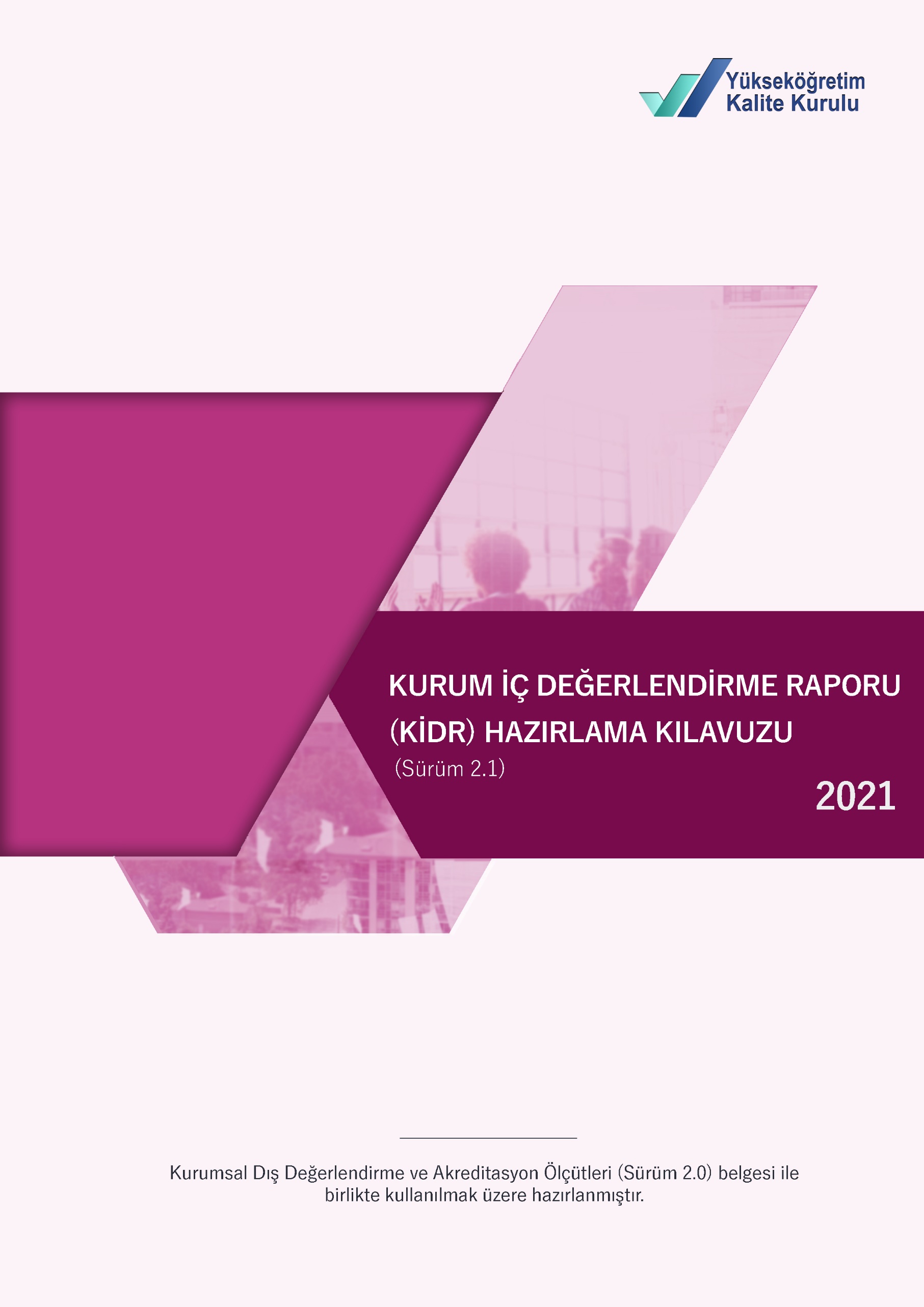 KURUM HAKKINDA BİLGİLER1. İletişim BilgileriEğitim Fakültesi Kalite Komisyonu Başkanı: Prof. Dr. Hasan Basri MEMDUHOĞLUAdres: Veysel Karani Mah. Üniversite Cad. No:1 Siirt Üniversitesi Eğitim Fakültesi A Blok Dekanlık 56100 Merkez/SİİRTİş Telefonu: +90 (484) 212 11 11/3101Mail Adresi:  hasanbasri@siirt.edu.tr2. Tarihsel Gelişimi Fakültemiz 1967-1976 yılları arasında Kız İlköğretmen Okulu olarak faaliyete başlamış, 1976-1977 Eğitim ve Öğretim yılında 2 yıllık Eğitim Enstitüsüne dönüştürülmüş, 1982 yılında 41 sayılı Kanun Hükmünde kararname ile Dicle Üniversitesi Eğitim Fakültesine bağlanmış ve Siirt Eğitim Yüksekokulu adını almıştır. Yüksekokulun amacı ilköğretim ihtiyacı olan sınıf öğretmenlerini yetiştirmektir. 2 yıl eğitim-öğretim süresi; 1989-1990 öğretim yılından itibaren 4 yıla çıkarılmıştır. Fakültemiz, 17.05.2007 tarihinde kabul edilen ve 29.05.2007 tarih ve 26536 sayılı Resmi Gazete’de yayımlanarak yürürlüğe giren, 5662 sayılı yasayla kurulan Siirt Üniversitesine bağlanmıştır.Fakültemizde 2020-2021Eğitim Öğretim Yılı Bahar Dönemi itibariyle 7 programda 1830 lisans öğrenci bulunmaktadır. Fakültemizde 84 akademik ve 8 idari personel hizmet vermektedir. Fakültemiz 3683 metre karelik bir alanda iki bloktan oluşmaktadır. 23 adet derslik, 3 adet seminer salonu, 1 adet konferans solonu, 3 adet bilgisayar laboratuvarı, 1 adet fen laboratuvarı, 1 adet fizik laboratuvarı, 1 adet matematik laboratuvarı, 1 adet güzel sanatlar atölyesi ve 1 adet müzik odası bulunmaktadır. Toplam 56 adet akademik ve 6 idari personel ofisimiz bulunmaktadır.3. Misyonu, Vizyonu, Değerleri ve Hedefleri Fakültemizin misyonu: Bilgiye ulaşmanın yollarını bilen, bilgiyi üreten ve kullanan, araştırmacı ruha sahip, katılımcı, paylaşımcı, alanında çağın gereksinimlerini karşılayabilecek donanıma sahip, öğretmenlik yeterliklerini kazanmış yetkin öğretmen adayları yetiştirmektir.Fakültemizin vizyonu: İlimiz, bölgemiz ve ülkemizin eğitim sorunlarına çözümler geliştirmeye yönelik çalışmalar yapan, yeniliğe, gelişime ve değişime açık ve kendini sürekli geliştiren bir fakülte olarak, eleştirel, sorgulayıcı ve bilimsel düşünüşe sahip, milli, manevi ve evrensel değerlere saygılı, toplumsal sorunlara duyarlı, geçmişi unutmadan geleceğe odaklanmış, yeniliklere açık, bilgiyi yitik bir değer olarak görüp bilgi edinmeye önem veren bireyler yetiştirmektir.                                                                                       SONUÇ VE DEĞERLENDİRMEKalite Güvencesi SistemiKalite Güvence sistemi kapsamında SWOT Analizi, Paydaş Analizi, Risk Analizi, Hizmet Standartları Çizelgesi ve Fakülte Süreç Yönetimi El Kitabı hazırlanarak Üniversitemizin belirlemiş olduğu kalite politikası ile Fakültemizin misyon ve vizyonu doğrultusunda hızlı ve etkili bir şekilde uyum faaliyetleri gerçekleştirilerek kurumsallaşma adına gerekli bütün adımlar atılmıştır.Fakültemiz bünyesinde yürütülen bütün idari ve akademik işlemlerin Kalite Yönetim Süreci kapsamında verimli, şeffaf, hesap verilebilir ve kurumsal bütünlük içerisinde yürütülmesi sağlanacaktır.Uygulanan değerlendirme ve denetleme işlemleriyle değişen iş ve yaşam koşullarıyla ortaya çıkan yeni şartların doğuracağı ihtiyaçlar doğrultusunda sürekli bir iyileştirme ve geliştirme faaliyeti yürütülecektir.Eğitim-ÖğretimYÖK tarafından belirlenen müfredat ve akademik personelin uzmanlık alanlarına göre müfredatlara eklenen seçmeli derslerle birlikte öğretmen adaylarımızın ilimize, bölgemize ve ülkemize en verimli şekilde hizmet edebilecek potansiyelde eğitim öğretim hizmeti almaları için idari ve akademik personelimiz özverili bir şekilde çalışmaktadır. Öğrencilerimizi merkeze alan, paydaşlarımızdan gelen geri bildirimlerle kendisini sürekli yenileyen ve güncel tutan bir eğitim öğretim sistemi oluşturulmuştur.Araştırma, Geliştirme ve Toplumsal KatkıÜniversitemizin belirlemiş olduğu stratejik hedefler doğrultusunda akademik personelimiz uzmanlık alanlarıyla ilgili olarak akademik çalışmalar yapılmakta, bu çalışmalar için Üniversitemiz Senatosunca belirlenen esaslar çerçevesinde maddi destek sunulmaktadır. Laboratuvar ve atölyelerimizde öğrencilerimizin çalışmalar yapmaları sağlanmaktadır. Faaliyet raporlarımızda değinildiği üzere ulusal ve uluslararası akademik yayın, kitap, TÜBİTAK ve BAP projeleri ile ilimize, bölgemize ve ülkenin bilimsel birikimine ve ekonomisine katkı yapılmaktadır.Yönetim Sistemi2547 Sayılı Kanunu ile Akademik Teşkilat Yönetmeliğinde belirlenmiş olan esaslar çerçevesinde bir idari yapılanmaya sahip olan Fakültemiz, yönetsel olarak Fakülte bünyesinde yürütülen bütün idari iş ve işlemlerde adil, şeffaf, hesap verilebilir bir yapıya sahiptir. Personelin görev alanları ve yetkileri kalite yönetim sistemi kapsamında açık bir şekilde belirlenmiştir. Bu kapsamda ortaya konan hizmet standartları bireylerden bağımsız bir şekilde belirlenmiş ve tam kurumsallaşma adına önemli adımlar atılmıştır.Taşınır ve Taşınmaz mallarımızın yönetiminde 5018 sayılı Kamu Malî Yönetimi ve Kontrol Kanununun 44 üncü maddesine dayanılarak hazırlanmış olan Taşınır Mal Yönetmeliğinde belirtilen usul ve esaslar çerçevesinde mal ve malzemelerin elde edilmesi, envanterimizde bulunan mal ve malzemelerin kullanılması ve tüketimi aşamalarında Taşınır Kayıt yetkilisi ile Taşınır Kontrol Yetkilisi arasındaki işbirliği ile kamu kaynaklarının etkili, verimli ve hesap verilebilir bir şekilde kullanılması sağlanmaktadır.İdari işlemlerimiz Elektronik Belge Yönetim Sistemi aracılığıyla, personelimizin kişiye özgü şifreleriyle yapılmaktadır. Fakültemizin web sayfası, sosyal medya ve kısa mesajlar aracılığıyla paydaşlarımız sürekli bilgilendirilmektedirKALİTE GÜVENCESİ SİSTEMİKALİTE GÜVENCESİ SİSTEMİKALİTE GÜVENCESİ SİSTEMİKALİTE GÜVENCESİ SİSTEMİKALİTE GÜVENCESİ SİSTEMİKALİTE GÜVENCESİ SİSTEMİA.1. Misyon ve Stratejik AmaçlarFakültemiz, Üniversitemizin geliştirmiş olduğu stratejik plan ve hedefler doğrultusunda misyon ve vizyonumuzda belirtilen hedeflere ulaşmak adına iç ve dış paydaşlarla sürekli bir iletişim halidedir. Bu kapsamda en önemli dış paydaşımız olan Siirt İl Milli  Eğitim Müdürlüğü ile bir iş birliği protokolü hazırlanmış ve imzalanarak uygulamaya konmuştur.A.1. Misyon ve Stratejik AmaçlarFakültemiz, Üniversitemizin geliştirmiş olduğu stratejik plan ve hedefler doğrultusunda misyon ve vizyonumuzda belirtilen hedeflere ulaşmak adına iç ve dış paydaşlarla sürekli bir iletişim halidedir. Bu kapsamda en önemli dış paydaşımız olan Siirt İl Milli  Eğitim Müdürlüğü ile bir iş birliği protokolü hazırlanmış ve imzalanarak uygulamaya konmuştur.A.1. Misyon ve Stratejik AmaçlarFakültemiz, Üniversitemizin geliştirmiş olduğu stratejik plan ve hedefler doğrultusunda misyon ve vizyonumuzda belirtilen hedeflere ulaşmak adına iç ve dış paydaşlarla sürekli bir iletişim halidedir. Bu kapsamda en önemli dış paydaşımız olan Siirt İl Milli  Eğitim Müdürlüğü ile bir iş birliği protokolü hazırlanmış ve imzalanarak uygulamaya konmuştur.A.1. Misyon ve Stratejik AmaçlarFakültemiz, Üniversitemizin geliştirmiş olduğu stratejik plan ve hedefler doğrultusunda misyon ve vizyonumuzda belirtilen hedeflere ulaşmak adına iç ve dış paydaşlarla sürekli bir iletişim halidedir. Bu kapsamda en önemli dış paydaşımız olan Siirt İl Milli  Eğitim Müdürlüğü ile bir iş birliği protokolü hazırlanmış ve imzalanarak uygulamaya konmuştur.A.1. Misyon ve Stratejik AmaçlarFakültemiz, Üniversitemizin geliştirmiş olduğu stratejik plan ve hedefler doğrultusunda misyon ve vizyonumuzda belirtilen hedeflere ulaşmak adına iç ve dış paydaşlarla sürekli bir iletişim halidedir. Bu kapsamda en önemli dış paydaşımız olan Siirt İl Milli  Eğitim Müdürlüğü ile bir iş birliği protokolü hazırlanmış ve imzalanarak uygulamaya konmuştur.A.1. Misyon ve Stratejik AmaçlarFakültemiz, Üniversitemizin geliştirmiş olduğu stratejik plan ve hedefler doğrultusunda misyon ve vizyonumuzda belirtilen hedeflere ulaşmak adına iç ve dış paydaşlarla sürekli bir iletişim halidedir. Bu kapsamda en önemli dış paydaşımız olan Siirt İl Milli  Eğitim Müdürlüğü ile bir iş birliği protokolü hazırlanmış ve imzalanarak uygulamaya konmuştur.12345A.1.1. Misyon, vizyon, stratejik amaç ve hedefler Misyon ve vizyon ifadesi tanımlanmıştır, kurum çalışanlarınca bilinir ve paylaşılır. Kuruma özeldir, sürdürülebilir bir gelecek yaratmak için yol göstericidir. Stratejik Plan kültürü ve geleneği vardır, mevcut dönemi kapsayan, kısa/orta uzun vadeli amaçlar, hedefler, alt hedefler, eylemler ve bunların zamanlaması, önceliklendirilmesi, sorumluları, mali kaynakları bulunmaktadır, tüm paydaşların görüşü alınarak (özellikle stratejik paydaşlar) hazırlanmıştır. Mevcut stratejik plan hazırlanırken bir öncekinin ayrıntılı değerlendirilmesi yapılmış ve kullanılmıştır; yıllık gerçekleşme takip edilerek ilgili kurullarda tartışılmakta ve gerekli önlemler alınmaktadır.Kurumun genelinde stratejik amaçlar ve hedeflerle uyumlu uygulamalar bulunmaktadır. A.1.1. Misyon, vizyon, stratejik amaç ve hedefler Misyon ve vizyon ifadesi tanımlanmıştır, kurum çalışanlarınca bilinir ve paylaşılır. Kuruma özeldir, sürdürülebilir bir gelecek yaratmak için yol göstericidir. Stratejik Plan kültürü ve geleneği vardır, mevcut dönemi kapsayan, kısa/orta uzun vadeli amaçlar, hedefler, alt hedefler, eylemler ve bunların zamanlaması, önceliklendirilmesi, sorumluları, mali kaynakları bulunmaktadır, tüm paydaşların görüşü alınarak (özellikle stratejik paydaşlar) hazırlanmıştır. Mevcut stratejik plan hazırlanırken bir öncekinin ayrıntılı değerlendirilmesi yapılmış ve kullanılmıştır; yıllık gerçekleşme takip edilerek ilgili kurullarda tartışılmakta ve gerekli önlemler alınmaktadır.Örnek KanıtlarDış paydaş anketleriProtokollerİç Paydaş AnalizleriÖrnek KanıtlarDış paydaş anketleriProtokollerİç Paydaş AnalizleriÖrnek KanıtlarDış paydaş anketleriProtokollerİç Paydaş AnalizleriÖrnek KanıtlarDış paydaş anketleriProtokollerİç Paydaş AnalizleriÖrnek KanıtlarDış paydaş anketleriProtokollerİç Paydaş AnalizleriKALİTE GÜVENCESİ SİSTEMİKALİTE GÜVENCESİ SİSTEMİKALİTE GÜVENCESİ SİSTEMİKALİTE GÜVENCESİ SİSTEMİKALİTE GÜVENCESİ SİSTEMİKALİTE GÜVENCESİ SİSTEMİA.1. Misyon ve Stratejik Amaçlar12345A.1.2. Kalite güvencesi; eğitim ve öğretim; araştırma ve geliştirme; toplumsal katkı ve yönetim politikalarıKalite güvencesi politikası vardır, paydaşların görüşü alınarak hazırlanmıştır. Politika kurum çalışanlarınca bilinir ve paylaşılır. Politika belgesi yalın, somut, gerçekçidir. Sürdürülebilir kalite güvencesi sistemini ana hatlarıyla tarif etmektedir. Kalite güvencesinin yönetim şekli, yapılanması, temel mekanizmaları, merkezi kurgu ve birimlere erişimi açıklanmıştır. Aynı şekilde eğitim ve öğretim (uzaktan eğitimi de kapsayacak şekilde), araştırma ve geliştirme, toplumsal katkı ve yönetim sistemi politikaları vardır ve kalite güvencesi politikası için sayılan özellikleri taşır. Bu politika ifadelerinin somut sonuçları, uygulamalara yansıyan etkileri vardır; örnekleri sunulabilir. Kurumun birbiriyle ilişkilendirilmiş, tüm birimleri tarafından benimsenen ve paydaşlarınca bilinen politikaları ve bu politikalarla uyumlu uygulamaları bulunmaktadır.A.1.2. Kalite güvencesi; eğitim ve öğretim; araştırma ve geliştirme; toplumsal katkı ve yönetim politikalarıKalite güvencesi politikası vardır, paydaşların görüşü alınarak hazırlanmıştır. Politika kurum çalışanlarınca bilinir ve paylaşılır. Politika belgesi yalın, somut, gerçekçidir. Sürdürülebilir kalite güvencesi sistemini ana hatlarıyla tarif etmektedir. Kalite güvencesinin yönetim şekli, yapılanması, temel mekanizmaları, merkezi kurgu ve birimlere erişimi açıklanmıştır. Aynı şekilde eğitim ve öğretim (uzaktan eğitimi de kapsayacak şekilde), araştırma ve geliştirme, toplumsal katkı ve yönetim sistemi politikaları vardır ve kalite güvencesi politikası için sayılan özellikleri taşır. Bu politika ifadelerinin somut sonuçları, uygulamalara yansıyan etkileri vardır; örnekleri sunulabilir. Örnek KanıtlarKalite güvence sistemi web sayfası paylaşımlarıÖrnek KanıtlarKalite güvence sistemi web sayfası paylaşımlarıÖrnek KanıtlarKalite güvence sistemi web sayfası paylaşımlarıÖrnek KanıtlarKalite güvence sistemi web sayfası paylaşımlarıÖrnek KanıtlarKalite güvence sistemi web sayfası paylaşımlarıKALİTE GÜVENCESİ SİSTEMİKALİTE GÜVENCESİ SİSTEMİKALİTE GÜVENCESİ SİSTEMİKALİTE GÜVENCESİ SİSTEMİKALİTE GÜVENCESİ SİSTEMİKALİTE GÜVENCESİ SİSTEMİA.1. Misyon ve Stratejik Amaçlar12345A.1.3. Kurumsal performans yönetimiKurumda performans yönetim sistemleri bütünsel bir yaklaşımla ele alınmaktadır. Kurumun stratejik amaçları doğrultusunda sürekli iyileştirmeye yardımcı olur. Bilişim sistemleriyle desteklenerek performans yönetiminin doğru ve güvenilir olması sağlanmaktadır. Kurumun stratejik bakış açısını yansıtan performans yönetimi süreç odaklı ve paydaş katılımıyla sürdürülmektedir.Tüm temel etkinlikleri kapsayan kurumsal (genel, anahtar, uzaktan eğitim vb.) performans göstergeleri tanımlanmış ve paylaşılmıştır. Performans göstergelerinin iç kalite güvencesi sistemi ile nasıl ilişkilendirildiği tanımlanmış ve yazılıdır. Kararlara yansıma örnekleri mevcuttur. Yıllar içinde nasıl değiştiği takip edilmektedir, bu izlemenin sonuçları yazılıdır ve gerektiği şekilde kullanıldığına dair kanıtlar mevcuttur. Kurumda performans yönetimi bulunmamaktadır.A.1.3. Kurumsal performans yönetimiKurumda performans yönetim sistemleri bütünsel bir yaklaşımla ele alınmaktadır. Kurumun stratejik amaçları doğrultusunda sürekli iyileştirmeye yardımcı olur. Bilişim sistemleriyle desteklenerek performans yönetiminin doğru ve güvenilir olması sağlanmaktadır. Kurumun stratejik bakış açısını yansıtan performans yönetimi süreç odaklı ve paydaş katılımıyla sürdürülmektedir.Tüm temel etkinlikleri kapsayan kurumsal (genel, anahtar, uzaktan eğitim vb.) performans göstergeleri tanımlanmış ve paylaşılmıştır. Performans göstergelerinin iç kalite güvencesi sistemi ile nasıl ilişkilendirildiği tanımlanmış ve yazılıdır. Kararlara yansıma örnekleri mevcuttur. Yıllar içinde nasıl değiştiği takip edilmektedir, bu izlemenin sonuçları yazılıdır ve gerektiği şekilde kullanıldığına dair kanıtlar mevcuttur. Örnek KanıtlarÖrnek KanıtlarÖrnek KanıtlarÖrnek KanıtlarÖrnek KanıtlarKALİTE GÜVENCESİ SİSTEMİKALİTE GÜVENCESİ SİSTEMİKALİTE GÜVENCESİ SİSTEMİKALİTE GÜVENCESİ SİSTEMİKALİTE GÜVENCESİ SİSTEMİKALİTE GÜVENCESİ SİSTEMİA.2. İç Kalite GüvencesiKalite Kurulumuz, 23 Temmuz 2015 tarihli YÖK Yükseköğretim Kalite Güvencesi Yönetmeliğine göre oluşturulmuştur. Fakültemizin Kalite Komisyonunun oluşturulmasında bütün bölümlerimizin temsil edilmesine dikkat edilmiştir. Kalite güvence sistemi kurul üyeleri, yönetici, idari ve akademik personellerden oluşmaktadır. Kurul üyeleri arasında bir dekan yardımcısı, fakülte sekreteri, bir idari personel, bir öğretim üyesi ve altı araştırma görevlisi bulunmaktadır. Komisyon üyelerinin bilgileri Fakültemizin web sayfasında da ilan edilmiştir.Kalite Kurlumuzun yetki görev ve sorumlulukları aşağıdaki gibidir.Üniversitenin Stratejik Planı doğrultusunda, eğitim-öğretim ve araştırma faaliyetleri ile idari hizmetlerin değerlendirilmesi ve kalitesinin geliştirilmesini takip ederek Fakültemize uygun politikalar geliştirmek.Yükseköğretim Kalite Kurulu tarafından belirlenen usul ve esaslar doğrultusunda Kurum İç Değerlendirme Raporunu hazırlamak ve Fakültenin web sayfasında yayınlanmasını sağlamak.Kalite kurulumuz çalışmalarında Fakülte Kuruluna karşı sorumludur.Üniversitemizin Kalite Kurulu ile dış değerlendirici kurumlara her türlü desteği vermek. Kalite Komisyonu çalışmalarını ve raporlarını Yükseköğretim Kalite Güvencesi Yönetmeliği, Yükseköğretim Kalite Kurulu tarafından hazırlanan Kurumsal Dış Değerlendirme Ölçütleri, Kurumsal İç Değerlendirme Raporu Hazırlama Kılavuzu ve Siirt Üniversitesi Kalite Güvencesi Yönergesi ile belirlenen usul ve esaslar çerçevesinde yürütür. Kalite Komisyonu, akademik ve idari birimlerin akreditasyon sürecine girmesini sağlayarak bu sürecin belirlenen hedefler doğrultusunda uygulanmasını teşvik eder ve bu faaliyetlere katkıda bulunur.A.2. İç Kalite GüvencesiKalite Kurulumuz, 23 Temmuz 2015 tarihli YÖK Yükseköğretim Kalite Güvencesi Yönetmeliğine göre oluşturulmuştur. Fakültemizin Kalite Komisyonunun oluşturulmasında bütün bölümlerimizin temsil edilmesine dikkat edilmiştir. Kalite güvence sistemi kurul üyeleri, yönetici, idari ve akademik personellerden oluşmaktadır. Kurul üyeleri arasında bir dekan yardımcısı, fakülte sekreteri, bir idari personel, bir öğretim üyesi ve altı araştırma görevlisi bulunmaktadır. Komisyon üyelerinin bilgileri Fakültemizin web sayfasında da ilan edilmiştir.Kalite Kurlumuzun yetki görev ve sorumlulukları aşağıdaki gibidir.Üniversitenin Stratejik Planı doğrultusunda, eğitim-öğretim ve araştırma faaliyetleri ile idari hizmetlerin değerlendirilmesi ve kalitesinin geliştirilmesini takip ederek Fakültemize uygun politikalar geliştirmek.Yükseköğretim Kalite Kurulu tarafından belirlenen usul ve esaslar doğrultusunda Kurum İç Değerlendirme Raporunu hazırlamak ve Fakültenin web sayfasında yayınlanmasını sağlamak.Kalite kurulumuz çalışmalarında Fakülte Kuruluna karşı sorumludur.Üniversitemizin Kalite Kurulu ile dış değerlendirici kurumlara her türlü desteği vermek. Kalite Komisyonu çalışmalarını ve raporlarını Yükseköğretim Kalite Güvencesi Yönetmeliği, Yükseköğretim Kalite Kurulu tarafından hazırlanan Kurumsal Dış Değerlendirme Ölçütleri, Kurumsal İç Değerlendirme Raporu Hazırlama Kılavuzu ve Siirt Üniversitesi Kalite Güvencesi Yönergesi ile belirlenen usul ve esaslar çerçevesinde yürütür. Kalite Komisyonu, akademik ve idari birimlerin akreditasyon sürecine girmesini sağlayarak bu sürecin belirlenen hedefler doğrultusunda uygulanmasını teşvik eder ve bu faaliyetlere katkıda bulunur.A.2. İç Kalite GüvencesiKalite Kurulumuz, 23 Temmuz 2015 tarihli YÖK Yükseköğretim Kalite Güvencesi Yönetmeliğine göre oluşturulmuştur. Fakültemizin Kalite Komisyonunun oluşturulmasında bütün bölümlerimizin temsil edilmesine dikkat edilmiştir. Kalite güvence sistemi kurul üyeleri, yönetici, idari ve akademik personellerden oluşmaktadır. Kurul üyeleri arasında bir dekan yardımcısı, fakülte sekreteri, bir idari personel, bir öğretim üyesi ve altı araştırma görevlisi bulunmaktadır. Komisyon üyelerinin bilgileri Fakültemizin web sayfasında da ilan edilmiştir.Kalite Kurlumuzun yetki görev ve sorumlulukları aşağıdaki gibidir.Üniversitenin Stratejik Planı doğrultusunda, eğitim-öğretim ve araştırma faaliyetleri ile idari hizmetlerin değerlendirilmesi ve kalitesinin geliştirilmesini takip ederek Fakültemize uygun politikalar geliştirmek.Yükseköğretim Kalite Kurulu tarafından belirlenen usul ve esaslar doğrultusunda Kurum İç Değerlendirme Raporunu hazırlamak ve Fakültenin web sayfasında yayınlanmasını sağlamak.Kalite kurulumuz çalışmalarında Fakülte Kuruluna karşı sorumludur.Üniversitemizin Kalite Kurulu ile dış değerlendirici kurumlara her türlü desteği vermek. Kalite Komisyonu çalışmalarını ve raporlarını Yükseköğretim Kalite Güvencesi Yönetmeliği, Yükseköğretim Kalite Kurulu tarafından hazırlanan Kurumsal Dış Değerlendirme Ölçütleri, Kurumsal İç Değerlendirme Raporu Hazırlama Kılavuzu ve Siirt Üniversitesi Kalite Güvencesi Yönergesi ile belirlenen usul ve esaslar çerçevesinde yürütür. Kalite Komisyonu, akademik ve idari birimlerin akreditasyon sürecine girmesini sağlayarak bu sürecin belirlenen hedefler doğrultusunda uygulanmasını teşvik eder ve bu faaliyetlere katkıda bulunur.A.2. İç Kalite GüvencesiKalite Kurulumuz, 23 Temmuz 2015 tarihli YÖK Yükseköğretim Kalite Güvencesi Yönetmeliğine göre oluşturulmuştur. Fakültemizin Kalite Komisyonunun oluşturulmasında bütün bölümlerimizin temsil edilmesine dikkat edilmiştir. Kalite güvence sistemi kurul üyeleri, yönetici, idari ve akademik personellerden oluşmaktadır. Kurul üyeleri arasında bir dekan yardımcısı, fakülte sekreteri, bir idari personel, bir öğretim üyesi ve altı araştırma görevlisi bulunmaktadır. Komisyon üyelerinin bilgileri Fakültemizin web sayfasında da ilan edilmiştir.Kalite Kurlumuzun yetki görev ve sorumlulukları aşağıdaki gibidir.Üniversitenin Stratejik Planı doğrultusunda, eğitim-öğretim ve araştırma faaliyetleri ile idari hizmetlerin değerlendirilmesi ve kalitesinin geliştirilmesini takip ederek Fakültemize uygun politikalar geliştirmek.Yükseköğretim Kalite Kurulu tarafından belirlenen usul ve esaslar doğrultusunda Kurum İç Değerlendirme Raporunu hazırlamak ve Fakültenin web sayfasında yayınlanmasını sağlamak.Kalite kurulumuz çalışmalarında Fakülte Kuruluna karşı sorumludur.Üniversitemizin Kalite Kurulu ile dış değerlendirici kurumlara her türlü desteği vermek. Kalite Komisyonu çalışmalarını ve raporlarını Yükseköğretim Kalite Güvencesi Yönetmeliği, Yükseköğretim Kalite Kurulu tarafından hazırlanan Kurumsal Dış Değerlendirme Ölçütleri, Kurumsal İç Değerlendirme Raporu Hazırlama Kılavuzu ve Siirt Üniversitesi Kalite Güvencesi Yönergesi ile belirlenen usul ve esaslar çerçevesinde yürütür. Kalite Komisyonu, akademik ve idari birimlerin akreditasyon sürecine girmesini sağlayarak bu sürecin belirlenen hedefler doğrultusunda uygulanmasını teşvik eder ve bu faaliyetlere katkıda bulunur.A.2. İç Kalite GüvencesiKalite Kurulumuz, 23 Temmuz 2015 tarihli YÖK Yükseköğretim Kalite Güvencesi Yönetmeliğine göre oluşturulmuştur. Fakültemizin Kalite Komisyonunun oluşturulmasında bütün bölümlerimizin temsil edilmesine dikkat edilmiştir. Kalite güvence sistemi kurul üyeleri, yönetici, idari ve akademik personellerden oluşmaktadır. Kurul üyeleri arasında bir dekan yardımcısı, fakülte sekreteri, bir idari personel, bir öğretim üyesi ve altı araştırma görevlisi bulunmaktadır. Komisyon üyelerinin bilgileri Fakültemizin web sayfasında da ilan edilmiştir.Kalite Kurlumuzun yetki görev ve sorumlulukları aşağıdaki gibidir.Üniversitenin Stratejik Planı doğrultusunda, eğitim-öğretim ve araştırma faaliyetleri ile idari hizmetlerin değerlendirilmesi ve kalitesinin geliştirilmesini takip ederek Fakültemize uygun politikalar geliştirmek.Yükseköğretim Kalite Kurulu tarafından belirlenen usul ve esaslar doğrultusunda Kurum İç Değerlendirme Raporunu hazırlamak ve Fakültenin web sayfasında yayınlanmasını sağlamak.Kalite kurulumuz çalışmalarında Fakülte Kuruluna karşı sorumludur.Üniversitemizin Kalite Kurulu ile dış değerlendirici kurumlara her türlü desteği vermek. Kalite Komisyonu çalışmalarını ve raporlarını Yükseköğretim Kalite Güvencesi Yönetmeliği, Yükseköğretim Kalite Kurulu tarafından hazırlanan Kurumsal Dış Değerlendirme Ölçütleri, Kurumsal İç Değerlendirme Raporu Hazırlama Kılavuzu ve Siirt Üniversitesi Kalite Güvencesi Yönergesi ile belirlenen usul ve esaslar çerçevesinde yürütür. Kalite Komisyonu, akademik ve idari birimlerin akreditasyon sürecine girmesini sağlayarak bu sürecin belirlenen hedefler doğrultusunda uygulanmasını teşvik eder ve bu faaliyetlere katkıda bulunur.A.2. İç Kalite GüvencesiKalite Kurulumuz, 23 Temmuz 2015 tarihli YÖK Yükseköğretim Kalite Güvencesi Yönetmeliğine göre oluşturulmuştur. Fakültemizin Kalite Komisyonunun oluşturulmasında bütün bölümlerimizin temsil edilmesine dikkat edilmiştir. Kalite güvence sistemi kurul üyeleri, yönetici, idari ve akademik personellerden oluşmaktadır. Kurul üyeleri arasında bir dekan yardımcısı, fakülte sekreteri, bir idari personel, bir öğretim üyesi ve altı araştırma görevlisi bulunmaktadır. Komisyon üyelerinin bilgileri Fakültemizin web sayfasında da ilan edilmiştir.Kalite Kurlumuzun yetki görev ve sorumlulukları aşağıdaki gibidir.Üniversitenin Stratejik Planı doğrultusunda, eğitim-öğretim ve araştırma faaliyetleri ile idari hizmetlerin değerlendirilmesi ve kalitesinin geliştirilmesini takip ederek Fakültemize uygun politikalar geliştirmek.Yükseköğretim Kalite Kurulu tarafından belirlenen usul ve esaslar doğrultusunda Kurum İç Değerlendirme Raporunu hazırlamak ve Fakültenin web sayfasında yayınlanmasını sağlamak.Kalite kurulumuz çalışmalarında Fakülte Kuruluna karşı sorumludur.Üniversitemizin Kalite Kurulu ile dış değerlendirici kurumlara her türlü desteği vermek. Kalite Komisyonu çalışmalarını ve raporlarını Yükseköğretim Kalite Güvencesi Yönetmeliği, Yükseköğretim Kalite Kurulu tarafından hazırlanan Kurumsal Dış Değerlendirme Ölçütleri, Kurumsal İç Değerlendirme Raporu Hazırlama Kılavuzu ve Siirt Üniversitesi Kalite Güvencesi Yönergesi ile belirlenen usul ve esaslar çerçevesinde yürütür. Kalite Komisyonu, akademik ve idari birimlerin akreditasyon sürecine girmesini sağlayarak bu sürecin belirlenen hedefler doğrultusunda uygulanmasını teşvik eder ve bu faaliyetlere katkıda bulunur.12345A.2.1. Kalite KomisyonuKurumun Kalite Komisyonunun süreç ve uygulamaları tanımlıdır, kurum çalışanlarınca bilinir. Komisyon iç kalite güvencesi sisteminin oluşturulması ve geliştirilmesinde etkin rol alır, program akreditasyonu süreçlerine destek verir. Komisyon gerçekleştirilen etkinliklerin sonuçlarını değerlendirir. Bu değerlendirmeler karar alma mekanizmalarını etkiler.Kalite komisyonu çalışma biçimi ve işleyişi izlenmekte ve bağlı iyileştirmeler gerçekleştirilmektedir. A.2.1. Kalite KomisyonuKurumun Kalite Komisyonunun süreç ve uygulamaları tanımlıdır, kurum çalışanlarınca bilinir. Komisyon iç kalite güvencesi sisteminin oluşturulması ve geliştirilmesinde etkin rol alır, program akreditasyonu süreçlerine destek verir. Komisyon gerçekleştirilen etkinliklerin sonuçlarını değerlendirir. Bu değerlendirmeler karar alma mekanizmalarını etkiler.Örnek KanıtlarKalite komisyonu listesi (web sayfası)Kalite komisyonu toplantı tutanaklarıÖrnek KanıtlarKalite komisyonu listesi (web sayfası)Kalite komisyonu toplantı tutanaklarıÖrnek KanıtlarKalite komisyonu listesi (web sayfası)Kalite komisyonu toplantı tutanaklarıÖrnek KanıtlarKalite komisyonu listesi (web sayfası)Kalite komisyonu toplantı tutanaklarıÖrnek KanıtlarKalite komisyonu listesi (web sayfası)Kalite komisyonu toplantı tutanaklarıKALİTE GÜVENCESİ SİSTEMİKALİTE GÜVENCESİ SİSTEMİKALİTE GÜVENCESİ SİSTEMİKALİTE GÜVENCESİ SİSTEMİKALİTE GÜVENCESİ SİSTEMİKALİTE GÜVENCESİ SİSTEMİA.2. İç Kalite Güvencesi12345A.2.2. İç kalite güvencesi mekanizmaları (PUKÖ çevrimleri, takvim, birimlerin yapısı)PUKÖ çevrimleri itibarı ile takvim yılı temelinde hangi işlem, süreç, mekanizmaların devreye gireceği planlanmış, akış şemaları belirlidir. Sorumluluklar ve yetkiler tanımlanmıştır. Gerçekleşen uygulamalar irdelenmektedir. Takvim yılı temelinde verilen işlem, süreç, mekanizmaların üst yönetim, fakülteler, öğretim elemanları, idari personel, öğrenciler, gibi katmanları nasıl kapsadığı belirtilmiştir. Takvim yılı temelinde tasarlanmayan diğer kalite döngülerinin ise tüm katmanları içerdiği kanıtları ile belirtilmiştir, gerçekleşen uygulamalar irdelenmektedir. Kuruma ait kalite güvencesi rehberi gibi, politika ayrıntılarının yer aldığı erişilebilen ve güncellenen bir doküman bulunmaktadır. İç kalite güvencesi sistemi kurumun geneline yayılmış, şeffaf ve bütüncül olarak yürütülmektedir.A.2.2. İç kalite güvencesi mekanizmaları (PUKÖ çevrimleri, takvim, birimlerin yapısı)PUKÖ çevrimleri itibarı ile takvim yılı temelinde hangi işlem, süreç, mekanizmaların devreye gireceği planlanmış, akış şemaları belirlidir. Sorumluluklar ve yetkiler tanımlanmıştır. Gerçekleşen uygulamalar irdelenmektedir. Takvim yılı temelinde verilen işlem, süreç, mekanizmaların üst yönetim, fakülteler, öğretim elemanları, idari personel, öğrenciler, gibi katmanları nasıl kapsadığı belirtilmiştir. Takvim yılı temelinde tasarlanmayan diğer kalite döngülerinin ise tüm katmanları içerdiği kanıtları ile belirtilmiştir, gerçekleşen uygulamalar irdelenmektedir. Kuruma ait kalite güvencesi rehberi gibi, politika ayrıntılarının yer aldığı erişilebilen ve güncellenen bir doküman bulunmaktadır. Örnek KanıtlarKalite komisyonu toplantı tutanaklarıÖrnek KanıtlarKalite komisyonu toplantı tutanaklarıÖrnek KanıtlarKalite komisyonu toplantı tutanaklarıÖrnek KanıtlarKalite komisyonu toplantı tutanaklarıÖrnek KanıtlarKalite komisyonu toplantı tutanaklarıKALİTE GÜVENCESİ SİSTEMİKALİTE GÜVENCESİ SİSTEMİKALİTE GÜVENCESİ SİSTEMİKALİTE GÜVENCESİ SİSTEMİKALİTE GÜVENCESİ SİSTEMİKALİTE GÜVENCESİ SİSTEMİA.2. İç Kalite Güvencesi12345A.2.3. Liderlik ve kalite güvencesi kültürüRektörün ve süreç liderlerinin kalite güvencesi bilinci, sahipliği ve kurum iç kalite güvencesi sisteminin oluşturulmasına liderlik etmesi gelişmiş düzeydedir. Aynı şekilde birimlerde liderlik anlayışı ve koordinasyon kültürü yerleşmiştir. Akademik ve idari birimler ile yönetim arasında etkin bir iletişim ağı oluşturulmuştur. Kurumsal süreklilik ve nasıl çalıştığı, deneyim birikimlerinin oluşma hızı, kalite kültürü geliştirme hızı takip edilmekte ve irdelenmektedir. Geri bildirim, izleme, içselleştirme fırsatları ve üst yönetimin bunlara katkısı sürekli değerlendirilmektedir. Kurumun geneline yayılmış, kalite güvencesi kültürünün gelişimini destekleyen liderlik uygulamaları bulunmaktadır.A.2.3. Liderlik ve kalite güvencesi kültürüRektörün ve süreç liderlerinin kalite güvencesi bilinci, sahipliği ve kurum iç kalite güvencesi sisteminin oluşturulmasına liderlik etmesi gelişmiş düzeydedir. Aynı şekilde birimlerde liderlik anlayışı ve koordinasyon kültürü yerleşmiştir. Akademik ve idari birimler ile yönetim arasında etkin bir iletişim ağı oluşturulmuştur. Kurumsal süreklilik ve nasıl çalıştığı, deneyim birikimlerinin oluşma hızı, kalite kültürü geliştirme hızı takip edilmekte ve irdelenmektedir. Geri bildirim, izleme, içselleştirme fırsatları ve üst yönetimin bunlara katkısı sürekli değerlendirilmektedir. Örnek KanıtlarPaydaş analizleriKalite komisyonu toplantı tutanaklarıÖrnek KanıtlarPaydaş analizleriKalite komisyonu toplantı tutanaklarıÖrnek KanıtlarPaydaş analizleriKalite komisyonu toplantı tutanaklarıÖrnek KanıtlarPaydaş analizleriKalite komisyonu toplantı tutanaklarıÖrnek KanıtlarPaydaş analizleriKalite komisyonu toplantı tutanaklarıKALİTE GÜVENCESİ SİSTEMİKALİTE GÜVENCESİ SİSTEMİKALİTE GÜVENCESİ SİSTEMİKALİTE GÜVENCESİ SİSTEMİKALİTE GÜVENCESİ SİSTEMİKALİTE GÜVENCESİ SİSTEMİA.3. Paydaş KatılımıSiirt Üniversitesi Eğitim Fakültesi tarafından belirlenen paydaşların bulunduğu Paydaş Analiz Formu oluşturulmuştur. İlgili formada iç ve dış paydaşlara yer verilmiştir. Bu paydaşların temel paydaş veya stratejik paydaş olma durumları verilmiştir. Ayrıca paydaş olma sebebi, paydaş beklentisi, etkisi, önem ve sonuçlarına yer verilmiştir. İlgili formda öğrenciler, YÖK, idari birimler/koordinatörlükler, diğer akademik birimler, mezunlar, işverenler/özel sektör, idari personel, akademik personel, milli eğitim bakanlığı (Siirt ve Batman İl Milli eğitim Müdürlükleri), diğer kamu kurumları, yükseköğretim kurumları, Batman Üniversitesi, Dicle Üniversitesi ve akreditasyon kuruluşları olmak üzere 14 paydaşımızla ilgili ayrıntılı bilgiler yer almaktadır. Bunlardan beşi iç paydaş, dokuzu dış paydaştır. Bu paydaşlardan yedisi temel paydaşken yedisi stratejik paydaştır. Öğrencilerin iyileştirme ve karar alma sürecine katılımları eğitim-öğretimin devam ettiği dönemlerde aylık olarak düzenlenen akademik danışmanlık toplantılarıyla gerçekleştirilmektedir. Akademik danışmanlık toplantıları Siirt Üniversitesi Öğrenci Danışmanlığı yönergesine (http://www.siirt.edu.tr/detay/yonerge/721791.html) uygun olarak gerçekleştirilmektedir. Bu toplantılar sonucunda öğrencilerden gelen istekler, iyileştirme talepleri dikkate alınmak üzere raporlanmaktadır. Ayrıca bu toplantılarda akademik personelin dilek, istek ve iyileştirme talepleri raporlanan bir diğer unsur olmaktadır. Akademik danışma topaltı tutanakları Dekanlık tarafından analiz edilerek analiz sonuçlarına göre iyileştirme faaliyetleri gerçekleştirilmektedir. Öğrencilerin iyileştirme ve karar alma sürecine dâhil edilmesi için kullanılan yöntemlerden bir diğeri ise Eğitim Fakültesi adınaaçılan sosyal medya hesaplarıdır. Bu hesaplar aracılığıyla öğrencilerden gelen talepler dikkate alınmakta ve ilgili duyurular yapılmaktadır. İdari personelin karar alma ve iyileştirme sürecine katılımının sağlanması için 2018-2019 eğitim öğretim yılı sonunda kalite güvence sistemi kapsamında anketlerin düzenlenmesi planlanmaktadır. Bu anket sonuçlarının ilgili birimler tarafından analiz edilmesi ve ilgili iyileştirmelerin yapılması sağlanacaktır.Batman üniversitesi ile yürütülen protokol kapsamında ortak pedagojik formasyon programı yürütülmektedir. İlgili program kapsamında ortak kararlar alınmaktadır. Batman üniversitesinden gelen talepler Pedagojik Formasyon Koordinatörlüğünce değerlendirilerek gerekli işlemler yapılmaktadır. Bu program kapsamında Batman İl Milli Eğitim Müdürlüğü ile iletişim kurularak talepler doğrultusunda öğrenci kabulü ve öğretmenlik uygulamaları kontenjanları belirlenmektedir. A.3. Paydaş KatılımıSiirt Üniversitesi Eğitim Fakültesi tarafından belirlenen paydaşların bulunduğu Paydaş Analiz Formu oluşturulmuştur. İlgili formada iç ve dış paydaşlara yer verilmiştir. Bu paydaşların temel paydaş veya stratejik paydaş olma durumları verilmiştir. Ayrıca paydaş olma sebebi, paydaş beklentisi, etkisi, önem ve sonuçlarına yer verilmiştir. İlgili formda öğrenciler, YÖK, idari birimler/koordinatörlükler, diğer akademik birimler, mezunlar, işverenler/özel sektör, idari personel, akademik personel, milli eğitim bakanlığı (Siirt ve Batman İl Milli eğitim Müdürlükleri), diğer kamu kurumları, yükseköğretim kurumları, Batman Üniversitesi, Dicle Üniversitesi ve akreditasyon kuruluşları olmak üzere 14 paydaşımızla ilgili ayrıntılı bilgiler yer almaktadır. Bunlardan beşi iç paydaş, dokuzu dış paydaştır. Bu paydaşlardan yedisi temel paydaşken yedisi stratejik paydaştır. Öğrencilerin iyileştirme ve karar alma sürecine katılımları eğitim-öğretimin devam ettiği dönemlerde aylık olarak düzenlenen akademik danışmanlık toplantılarıyla gerçekleştirilmektedir. Akademik danışmanlık toplantıları Siirt Üniversitesi Öğrenci Danışmanlığı yönergesine (http://www.siirt.edu.tr/detay/yonerge/721791.html) uygun olarak gerçekleştirilmektedir. Bu toplantılar sonucunda öğrencilerden gelen istekler, iyileştirme talepleri dikkate alınmak üzere raporlanmaktadır. Ayrıca bu toplantılarda akademik personelin dilek, istek ve iyileştirme talepleri raporlanan bir diğer unsur olmaktadır. Akademik danışma topaltı tutanakları Dekanlık tarafından analiz edilerek analiz sonuçlarına göre iyileştirme faaliyetleri gerçekleştirilmektedir. Öğrencilerin iyileştirme ve karar alma sürecine dâhil edilmesi için kullanılan yöntemlerden bir diğeri ise Eğitim Fakültesi adınaaçılan sosyal medya hesaplarıdır. Bu hesaplar aracılığıyla öğrencilerden gelen talepler dikkate alınmakta ve ilgili duyurular yapılmaktadır. İdari personelin karar alma ve iyileştirme sürecine katılımının sağlanması için 2018-2019 eğitim öğretim yılı sonunda kalite güvence sistemi kapsamında anketlerin düzenlenmesi planlanmaktadır. Bu anket sonuçlarının ilgili birimler tarafından analiz edilmesi ve ilgili iyileştirmelerin yapılması sağlanacaktır.Batman üniversitesi ile yürütülen protokol kapsamında ortak pedagojik formasyon programı yürütülmektedir. İlgili program kapsamında ortak kararlar alınmaktadır. Batman üniversitesinden gelen talepler Pedagojik Formasyon Koordinatörlüğünce değerlendirilerek gerekli işlemler yapılmaktadır. Bu program kapsamında Batman İl Milli Eğitim Müdürlüğü ile iletişim kurularak talepler doğrultusunda öğrenci kabulü ve öğretmenlik uygulamaları kontenjanları belirlenmektedir. A.3. Paydaş KatılımıSiirt Üniversitesi Eğitim Fakültesi tarafından belirlenen paydaşların bulunduğu Paydaş Analiz Formu oluşturulmuştur. İlgili formada iç ve dış paydaşlara yer verilmiştir. Bu paydaşların temel paydaş veya stratejik paydaş olma durumları verilmiştir. Ayrıca paydaş olma sebebi, paydaş beklentisi, etkisi, önem ve sonuçlarına yer verilmiştir. İlgili formda öğrenciler, YÖK, idari birimler/koordinatörlükler, diğer akademik birimler, mezunlar, işverenler/özel sektör, idari personel, akademik personel, milli eğitim bakanlığı (Siirt ve Batman İl Milli eğitim Müdürlükleri), diğer kamu kurumları, yükseköğretim kurumları, Batman Üniversitesi, Dicle Üniversitesi ve akreditasyon kuruluşları olmak üzere 14 paydaşımızla ilgili ayrıntılı bilgiler yer almaktadır. Bunlardan beşi iç paydaş, dokuzu dış paydaştır. Bu paydaşlardan yedisi temel paydaşken yedisi stratejik paydaştır. Öğrencilerin iyileştirme ve karar alma sürecine katılımları eğitim-öğretimin devam ettiği dönemlerde aylık olarak düzenlenen akademik danışmanlık toplantılarıyla gerçekleştirilmektedir. Akademik danışmanlık toplantıları Siirt Üniversitesi Öğrenci Danışmanlığı yönergesine (http://www.siirt.edu.tr/detay/yonerge/721791.html) uygun olarak gerçekleştirilmektedir. Bu toplantılar sonucunda öğrencilerden gelen istekler, iyileştirme talepleri dikkate alınmak üzere raporlanmaktadır. Ayrıca bu toplantılarda akademik personelin dilek, istek ve iyileştirme talepleri raporlanan bir diğer unsur olmaktadır. Akademik danışma topaltı tutanakları Dekanlık tarafından analiz edilerek analiz sonuçlarına göre iyileştirme faaliyetleri gerçekleştirilmektedir. Öğrencilerin iyileştirme ve karar alma sürecine dâhil edilmesi için kullanılan yöntemlerden bir diğeri ise Eğitim Fakültesi adınaaçılan sosyal medya hesaplarıdır. Bu hesaplar aracılığıyla öğrencilerden gelen talepler dikkate alınmakta ve ilgili duyurular yapılmaktadır. İdari personelin karar alma ve iyileştirme sürecine katılımının sağlanması için 2018-2019 eğitim öğretim yılı sonunda kalite güvence sistemi kapsamında anketlerin düzenlenmesi planlanmaktadır. Bu anket sonuçlarının ilgili birimler tarafından analiz edilmesi ve ilgili iyileştirmelerin yapılması sağlanacaktır.Batman üniversitesi ile yürütülen protokol kapsamında ortak pedagojik formasyon programı yürütülmektedir. İlgili program kapsamında ortak kararlar alınmaktadır. Batman üniversitesinden gelen talepler Pedagojik Formasyon Koordinatörlüğünce değerlendirilerek gerekli işlemler yapılmaktadır. Bu program kapsamında Batman İl Milli Eğitim Müdürlüğü ile iletişim kurularak talepler doğrultusunda öğrenci kabulü ve öğretmenlik uygulamaları kontenjanları belirlenmektedir. A.3. Paydaş KatılımıSiirt Üniversitesi Eğitim Fakültesi tarafından belirlenen paydaşların bulunduğu Paydaş Analiz Formu oluşturulmuştur. İlgili formada iç ve dış paydaşlara yer verilmiştir. Bu paydaşların temel paydaş veya stratejik paydaş olma durumları verilmiştir. Ayrıca paydaş olma sebebi, paydaş beklentisi, etkisi, önem ve sonuçlarına yer verilmiştir. İlgili formda öğrenciler, YÖK, idari birimler/koordinatörlükler, diğer akademik birimler, mezunlar, işverenler/özel sektör, idari personel, akademik personel, milli eğitim bakanlığı (Siirt ve Batman İl Milli eğitim Müdürlükleri), diğer kamu kurumları, yükseköğretim kurumları, Batman Üniversitesi, Dicle Üniversitesi ve akreditasyon kuruluşları olmak üzere 14 paydaşımızla ilgili ayrıntılı bilgiler yer almaktadır. Bunlardan beşi iç paydaş, dokuzu dış paydaştır. Bu paydaşlardan yedisi temel paydaşken yedisi stratejik paydaştır. Öğrencilerin iyileştirme ve karar alma sürecine katılımları eğitim-öğretimin devam ettiği dönemlerde aylık olarak düzenlenen akademik danışmanlık toplantılarıyla gerçekleştirilmektedir. Akademik danışmanlık toplantıları Siirt Üniversitesi Öğrenci Danışmanlığı yönergesine (http://www.siirt.edu.tr/detay/yonerge/721791.html) uygun olarak gerçekleştirilmektedir. Bu toplantılar sonucunda öğrencilerden gelen istekler, iyileştirme talepleri dikkate alınmak üzere raporlanmaktadır. Ayrıca bu toplantılarda akademik personelin dilek, istek ve iyileştirme talepleri raporlanan bir diğer unsur olmaktadır. Akademik danışma topaltı tutanakları Dekanlık tarafından analiz edilerek analiz sonuçlarına göre iyileştirme faaliyetleri gerçekleştirilmektedir. Öğrencilerin iyileştirme ve karar alma sürecine dâhil edilmesi için kullanılan yöntemlerden bir diğeri ise Eğitim Fakültesi adınaaçılan sosyal medya hesaplarıdır. Bu hesaplar aracılığıyla öğrencilerden gelen talepler dikkate alınmakta ve ilgili duyurular yapılmaktadır. İdari personelin karar alma ve iyileştirme sürecine katılımının sağlanması için 2018-2019 eğitim öğretim yılı sonunda kalite güvence sistemi kapsamında anketlerin düzenlenmesi planlanmaktadır. Bu anket sonuçlarının ilgili birimler tarafından analiz edilmesi ve ilgili iyileştirmelerin yapılması sağlanacaktır.Batman üniversitesi ile yürütülen protokol kapsamında ortak pedagojik formasyon programı yürütülmektedir. İlgili program kapsamında ortak kararlar alınmaktadır. Batman üniversitesinden gelen talepler Pedagojik Formasyon Koordinatörlüğünce değerlendirilerek gerekli işlemler yapılmaktadır. Bu program kapsamında Batman İl Milli Eğitim Müdürlüğü ile iletişim kurularak talepler doğrultusunda öğrenci kabulü ve öğretmenlik uygulamaları kontenjanları belirlenmektedir. A.3. Paydaş KatılımıSiirt Üniversitesi Eğitim Fakültesi tarafından belirlenen paydaşların bulunduğu Paydaş Analiz Formu oluşturulmuştur. İlgili formada iç ve dış paydaşlara yer verilmiştir. Bu paydaşların temel paydaş veya stratejik paydaş olma durumları verilmiştir. Ayrıca paydaş olma sebebi, paydaş beklentisi, etkisi, önem ve sonuçlarına yer verilmiştir. İlgili formda öğrenciler, YÖK, idari birimler/koordinatörlükler, diğer akademik birimler, mezunlar, işverenler/özel sektör, idari personel, akademik personel, milli eğitim bakanlığı (Siirt ve Batman İl Milli eğitim Müdürlükleri), diğer kamu kurumları, yükseköğretim kurumları, Batman Üniversitesi, Dicle Üniversitesi ve akreditasyon kuruluşları olmak üzere 14 paydaşımızla ilgili ayrıntılı bilgiler yer almaktadır. Bunlardan beşi iç paydaş, dokuzu dış paydaştır. Bu paydaşlardan yedisi temel paydaşken yedisi stratejik paydaştır. Öğrencilerin iyileştirme ve karar alma sürecine katılımları eğitim-öğretimin devam ettiği dönemlerde aylık olarak düzenlenen akademik danışmanlık toplantılarıyla gerçekleştirilmektedir. Akademik danışmanlık toplantıları Siirt Üniversitesi Öğrenci Danışmanlığı yönergesine (http://www.siirt.edu.tr/detay/yonerge/721791.html) uygun olarak gerçekleştirilmektedir. Bu toplantılar sonucunda öğrencilerden gelen istekler, iyileştirme talepleri dikkate alınmak üzere raporlanmaktadır. Ayrıca bu toplantılarda akademik personelin dilek, istek ve iyileştirme talepleri raporlanan bir diğer unsur olmaktadır. Akademik danışma topaltı tutanakları Dekanlık tarafından analiz edilerek analiz sonuçlarına göre iyileştirme faaliyetleri gerçekleştirilmektedir. Öğrencilerin iyileştirme ve karar alma sürecine dâhil edilmesi için kullanılan yöntemlerden bir diğeri ise Eğitim Fakültesi adınaaçılan sosyal medya hesaplarıdır. Bu hesaplar aracılığıyla öğrencilerden gelen talepler dikkate alınmakta ve ilgili duyurular yapılmaktadır. İdari personelin karar alma ve iyileştirme sürecine katılımının sağlanması için 2018-2019 eğitim öğretim yılı sonunda kalite güvence sistemi kapsamında anketlerin düzenlenmesi planlanmaktadır. Bu anket sonuçlarının ilgili birimler tarafından analiz edilmesi ve ilgili iyileştirmelerin yapılması sağlanacaktır.Batman üniversitesi ile yürütülen protokol kapsamında ortak pedagojik formasyon programı yürütülmektedir. İlgili program kapsamında ortak kararlar alınmaktadır. Batman üniversitesinden gelen talepler Pedagojik Formasyon Koordinatörlüğünce değerlendirilerek gerekli işlemler yapılmaktadır. Bu program kapsamında Batman İl Milli Eğitim Müdürlüğü ile iletişim kurularak talepler doğrultusunda öğrenci kabulü ve öğretmenlik uygulamaları kontenjanları belirlenmektedir. A.3. Paydaş KatılımıSiirt Üniversitesi Eğitim Fakültesi tarafından belirlenen paydaşların bulunduğu Paydaş Analiz Formu oluşturulmuştur. İlgili formada iç ve dış paydaşlara yer verilmiştir. Bu paydaşların temel paydaş veya stratejik paydaş olma durumları verilmiştir. Ayrıca paydaş olma sebebi, paydaş beklentisi, etkisi, önem ve sonuçlarına yer verilmiştir. İlgili formda öğrenciler, YÖK, idari birimler/koordinatörlükler, diğer akademik birimler, mezunlar, işverenler/özel sektör, idari personel, akademik personel, milli eğitim bakanlığı (Siirt ve Batman İl Milli eğitim Müdürlükleri), diğer kamu kurumları, yükseköğretim kurumları, Batman Üniversitesi, Dicle Üniversitesi ve akreditasyon kuruluşları olmak üzere 14 paydaşımızla ilgili ayrıntılı bilgiler yer almaktadır. Bunlardan beşi iç paydaş, dokuzu dış paydaştır. Bu paydaşlardan yedisi temel paydaşken yedisi stratejik paydaştır. Öğrencilerin iyileştirme ve karar alma sürecine katılımları eğitim-öğretimin devam ettiği dönemlerde aylık olarak düzenlenen akademik danışmanlık toplantılarıyla gerçekleştirilmektedir. Akademik danışmanlık toplantıları Siirt Üniversitesi Öğrenci Danışmanlığı yönergesine (http://www.siirt.edu.tr/detay/yonerge/721791.html) uygun olarak gerçekleştirilmektedir. Bu toplantılar sonucunda öğrencilerden gelen istekler, iyileştirme talepleri dikkate alınmak üzere raporlanmaktadır. Ayrıca bu toplantılarda akademik personelin dilek, istek ve iyileştirme talepleri raporlanan bir diğer unsur olmaktadır. Akademik danışma topaltı tutanakları Dekanlık tarafından analiz edilerek analiz sonuçlarına göre iyileştirme faaliyetleri gerçekleştirilmektedir. Öğrencilerin iyileştirme ve karar alma sürecine dâhil edilmesi için kullanılan yöntemlerden bir diğeri ise Eğitim Fakültesi adınaaçılan sosyal medya hesaplarıdır. Bu hesaplar aracılığıyla öğrencilerden gelen talepler dikkate alınmakta ve ilgili duyurular yapılmaktadır. İdari personelin karar alma ve iyileştirme sürecine katılımının sağlanması için 2018-2019 eğitim öğretim yılı sonunda kalite güvence sistemi kapsamında anketlerin düzenlenmesi planlanmaktadır. Bu anket sonuçlarının ilgili birimler tarafından analiz edilmesi ve ilgili iyileştirmelerin yapılması sağlanacaktır.Batman üniversitesi ile yürütülen protokol kapsamında ortak pedagojik formasyon programı yürütülmektedir. İlgili program kapsamında ortak kararlar alınmaktadır. Batman üniversitesinden gelen talepler Pedagojik Formasyon Koordinatörlüğünce değerlendirilerek gerekli işlemler yapılmaktadır. Bu program kapsamında Batman İl Milli Eğitim Müdürlüğü ile iletişim kurularak talepler doğrultusunda öğrenci kabulü ve öğretmenlik uygulamaları kontenjanları belirlenmektedir. 12345A.3.1. İç ve dış paydaşların kalite güvencesi, eğitim ve öğretim, araştırma ve geliştirme, yönetim ve uluslararasılaşma süreçlerine katılımıİç ve dış paydaşların karar alma, yönetişim ve iyileştirme süreçlerine katılım mekanizmaları tanımlanmıştır. Gerçekleşen katılımın etkinliği, kurumsallığı ve sürekliliği irdelenmektedir. Uygulama örnekleri, iç kalite güvencesi sisteminde özellikle öğrenci ve dış paydaş katılımı ve etkinliği mevcuttur. Sonuçlar değerlendirilmekte ve bağlı iyileştirmeler gerçekleştirilmektedir. Paydaş katılım mekanizmalarının işleyişi izlenmekte ve bağlı iyileştirmeler gerçekleştirilmektedir. A.3.1. İç ve dış paydaşların kalite güvencesi, eğitim ve öğretim, araştırma ve geliştirme, yönetim ve uluslararasılaşma süreçlerine katılımıİç ve dış paydaşların karar alma, yönetişim ve iyileştirme süreçlerine katılım mekanizmaları tanımlanmıştır. Gerçekleşen katılımın etkinliği, kurumsallığı ve sürekliliği irdelenmektedir. Uygulama örnekleri, iç kalite güvencesi sisteminde özellikle öğrenci ve dış paydaş katılımı ve etkinliği mevcuttur. Sonuçlar değerlendirilmekte ve bağlı iyileştirmeler gerçekleştirilmektedir. Örnek KanıtlarPaydaş analiziPaydaş anketleriDanışmanlık raporlarıÖrnek KanıtlarPaydaş analiziPaydaş anketleriDanışmanlık raporlarıÖrnek KanıtlarPaydaş analiziPaydaş anketleriDanışmanlık raporlarıÖrnek KanıtlarPaydaş analiziPaydaş anketleriDanışmanlık raporlarıÖrnek KanıtlarPaydaş analiziPaydaş anketleriDanışmanlık raporlarıKALİTE GÜVENCESİ SİSTEMİKALİTE GÜVENCESİ SİSTEMİKALİTE GÜVENCESİ SİSTEMİKALİTE GÜVENCESİ SİSTEMİKALİTE GÜVENCESİ SİSTEMİKALİTE GÜVENCESİ SİSTEMİA.4. UluslararasılaşmaFakültemiz, Üniversitemizin belirlemiş olduğu uluslararasılaşma politikları çerçevesinde alınan kararları uygulamkta ve bu kapsamda Fakültemize kayıt yapan yabancı uyruklu öğrencilerin uyumlarını kolaylaştırmak üzere çeşitli uyum ve oryantasyon programları uygulanmaktadır. A.4. UluslararasılaşmaFakültemiz, Üniversitemizin belirlemiş olduğu uluslararasılaşma politikları çerçevesinde alınan kararları uygulamkta ve bu kapsamda Fakültemize kayıt yapan yabancı uyruklu öğrencilerin uyumlarını kolaylaştırmak üzere çeşitli uyum ve oryantasyon programları uygulanmaktadır. A.4. UluslararasılaşmaFakültemiz, Üniversitemizin belirlemiş olduğu uluslararasılaşma politikları çerçevesinde alınan kararları uygulamkta ve bu kapsamda Fakültemize kayıt yapan yabancı uyruklu öğrencilerin uyumlarını kolaylaştırmak üzere çeşitli uyum ve oryantasyon programları uygulanmaktadır. A.4. UluslararasılaşmaFakültemiz, Üniversitemizin belirlemiş olduğu uluslararasılaşma politikları çerçevesinde alınan kararları uygulamkta ve bu kapsamda Fakültemize kayıt yapan yabancı uyruklu öğrencilerin uyumlarını kolaylaştırmak üzere çeşitli uyum ve oryantasyon programları uygulanmaktadır. A.4. UluslararasılaşmaFakültemiz, Üniversitemizin belirlemiş olduğu uluslararasılaşma politikları çerçevesinde alınan kararları uygulamkta ve bu kapsamda Fakültemize kayıt yapan yabancı uyruklu öğrencilerin uyumlarını kolaylaştırmak üzere çeşitli uyum ve oryantasyon programları uygulanmaktadır. A.4. UluslararasılaşmaFakültemiz, Üniversitemizin belirlemiş olduğu uluslararasılaşma politikları çerçevesinde alınan kararları uygulamkta ve bu kapsamda Fakültemize kayıt yapan yabancı uyruklu öğrencilerin uyumlarını kolaylaştırmak üzere çeşitli uyum ve oryantasyon programları uygulanmaktadır. 12345A.4.1. Uluslararasılaşma politikası Uluslararasılaşma politikası;
- Değişim programları, - Uluslararası öğrenci, - Yabancı uyruklu akademik personel,
- Uluslararası araştırmacı,
- Uluslararası ağlar ve organizasyonlar,
- Müfredatın uluslararası yaklaşımlarla uyumu,
- Ortak diploma programları etkinlikleri    gibi konuları ele alır. Kurum hedeflerini ve stratejilerini, süreç ve mekanizmalarını, organizasyon yapısını, zamanlamayı, geliştirme çerçevesini özetler. Uluslararasılaşma faaliyetleri izlenmekte ve politika güncellenmektedir. Kurumun uluslararasılaşma uygulamaları ilgili birimlere yayılmış, benimsenmiş ve kalite politikasıyla uyumludur.A.4.1. Uluslararasılaşma politikası Uluslararasılaşma politikası;
- Değişim programları, - Uluslararası öğrenci, - Yabancı uyruklu akademik personel,
- Uluslararası araştırmacı,
- Uluslararası ağlar ve organizasyonlar,
- Müfredatın uluslararası yaklaşımlarla uyumu,
- Ortak diploma programları etkinlikleri    gibi konuları ele alır. Kurum hedeflerini ve stratejilerini, süreç ve mekanizmalarını, organizasyon yapısını, zamanlamayı, geliştirme çerçevesini özetler. Uluslararasılaşma faaliyetleri izlenmekte ve politika güncellenmektedir. Örnek KanıtlarPDR Danışmanlık HizmetleriÖrnek KanıtlarPDR Danışmanlık HizmetleriÖrnek KanıtlarPDR Danışmanlık HizmetleriÖrnek KanıtlarPDR Danışmanlık HizmetleriÖrnek KanıtlarPDR Danışmanlık HizmetleriKALİTE GÜVENCESİ SİSTEMİKALİTE GÜVENCESİ SİSTEMİKALİTE GÜVENCESİ SİSTEMİKALİTE GÜVENCESİ SİSTEMİKALİTE GÜVENCESİ SİSTEMİKALİTE GÜVENCESİ SİSTEMİA.4. Uluslararasılaşma12345A.4.2. Uluslararasılaşma süreçlerinin yönetimi ve organizasyonel yapısıUluslararasılaşma süreçlerinin yönetimi ve organizasyonel yapısı kurumsallaşmıştır. Kurumun uluslararasılaşma politikası ile uyumludur. Yönetim ve organizasyonel yapının işleyişi ve etkinliği irdelenmektedir.Kurumun uluslararasılaşma süreçlerine ilişkin yönetsel ve organizasyonel yapılanması bulunmamaktadır.A.4.2. Uluslararasılaşma süreçlerinin yönetimi ve organizasyonel yapısıUluslararasılaşma süreçlerinin yönetimi ve organizasyonel yapısı kurumsallaşmıştır. Kurumun uluslararasılaşma politikası ile uyumludur. Yönetim ve organizasyonel yapının işleyişi ve etkinliği irdelenmektedir.Örnek KanıtlarÖrnek KanıtlarÖrnek KanıtlarÖrnek KanıtlarÖrnek KanıtlarKALİTE GÜVENCESİ SİSTEMİKALİTE GÜVENCESİ SİSTEMİKALİTE GÜVENCESİ SİSTEMİKALİTE GÜVENCESİ SİSTEMİKALİTE GÜVENCESİ SİSTEMİKALİTE GÜVENCESİ SİSTEMİA.4. Uluslararasılaşma12345A.4.3. Uluslararasılaşma kaynaklarıUluslararasılaşmaya ayrılan kaynaklar (mali, fiziksel, insan gücü) belirlenmiş, paylaşılmış, kurumsallaşmıştır, bu kaynaklar nicelik ve nitelik bağlamında izlenmekte ve değerlendirilmektedir. Kurumun uluslararasılaşma faaliyetlerini sürdürebilmesi için yeterli kaynak bulunmamaktadır. A.4.3. Uluslararasılaşma kaynaklarıUluslararasılaşmaya ayrılan kaynaklar (mali, fiziksel, insan gücü) belirlenmiş, paylaşılmış, kurumsallaşmıştır, bu kaynaklar nicelik ve nitelik bağlamında izlenmekte ve değerlendirilmektedir. Örnek KanıtlarÖrnek KanıtlarÖrnek KanıtlarÖrnek KanıtlarÖrnek KanıtlarKALİTE GÜVENCESİ SİSTEMİKALİTE GÜVENCESİ SİSTEMİKALİTE GÜVENCESİ SİSTEMİKALİTE GÜVENCESİ SİSTEMİKALİTE GÜVENCESİ SİSTEMİKALİTE GÜVENCESİ SİSTEMİA.4. Uluslararasılaşma12345A.4.4. Uluslararasılaşma performansıUluslararasılaşma performansı izlenmektedir. İzlenme mekanizma ve süreçleri yerleşiktir, sürdürülebilirdir, iyileştirme adımlarının kanıtları vardır. Kurumda uluslararasılaşma faaliyeti bulunmamaktadır.A.4.4. Uluslararasılaşma performansıUluslararasılaşma performansı izlenmektedir. İzlenme mekanizma ve süreçleri yerleşiktir, sürdürülebilirdir, iyileştirme adımlarının kanıtları vardır. Örnek KanıtlarÖrnek KanıtlarÖrnek KanıtlarÖrnek KanıtlarÖrnek KanıtlarEĞİTİM ve ÖĞRETİMEĞİTİM ve ÖĞRETİMEĞİTİM ve ÖĞRETİMEĞİTİM ve ÖĞRETİMEĞİTİM ve ÖĞRETİMEĞİTİM ve ÖĞRETİMB.1. Programların Tasarımı ve OnayıProgramların eğitim amaçlarının belirlenmesinde ve müfredatı asarımında YÖK tarafından 2018 yılında hazırlanan Yeni Öğretmen Yetiştirme Lisans Programları ile Türkiye Yükseköğretim Yeterlilikler Çerçevesi (TYYÇ) referans alınmaktadır. Ayrıca Milli Eğitim Bakanlığı’nın ihtiyaçları, öğretim elemanlarının önerileri ve uzmanlık sahaları da dikkate alınarak müfredata seçmeli dersler eklenmekte ve bu yolla müfredatın güncelliğini koruması sağlanmıştır. Program yeterlilikleri belirlenirken, bir öğretmende olması gereken beceriler ve yetkinlikler göz önünde tutulmaktadır. Bunun yanında, kuramsal çalışmalar ışığındaki bilgi birikimi ve bunların uygulanmasına yönelik birtakım beceriler göz önünde bulundurulmaktadır. Programın yapısı, teorik ve uygulamaları derslerin mezunların bilgi ve becerilerin yetkinliğe dönüştüreceği şekilde tasarlanmıştır. Bu yeterlilikler programın uygulanması süresince yapılan sınavlar aracılığıyla değerlendirilmiştir.2018-2019 eğitim öğretim yılı güz dönemi itibariyle öğretmen yetiştiren lisans programlarını geliştirme süreciyle birlikte YÖK tarafından ülke genelindeki bütün eğitim fakülteleriyle birlikte Fakültemiz de yeni öğretim programını uygulamaya başlamıştır.Fakültemiz akademik personelinin sahip olduğu uzmanlık alanları esas alınarak ortak müfredatta belirtilen seçmeli ders havuzlarına dersler eklenmiştirB.1. Programların Tasarımı ve OnayıProgramların eğitim amaçlarının belirlenmesinde ve müfredatı asarımında YÖK tarafından 2018 yılında hazırlanan Yeni Öğretmen Yetiştirme Lisans Programları ile Türkiye Yükseköğretim Yeterlilikler Çerçevesi (TYYÇ) referans alınmaktadır. Ayrıca Milli Eğitim Bakanlığı’nın ihtiyaçları, öğretim elemanlarının önerileri ve uzmanlık sahaları da dikkate alınarak müfredata seçmeli dersler eklenmekte ve bu yolla müfredatın güncelliğini koruması sağlanmıştır. Program yeterlilikleri belirlenirken, bir öğretmende olması gereken beceriler ve yetkinlikler göz önünde tutulmaktadır. Bunun yanında, kuramsal çalışmalar ışığındaki bilgi birikimi ve bunların uygulanmasına yönelik birtakım beceriler göz önünde bulundurulmaktadır. Programın yapısı, teorik ve uygulamaları derslerin mezunların bilgi ve becerilerin yetkinliğe dönüştüreceği şekilde tasarlanmıştır. Bu yeterlilikler programın uygulanması süresince yapılan sınavlar aracılığıyla değerlendirilmiştir.2018-2019 eğitim öğretim yılı güz dönemi itibariyle öğretmen yetiştiren lisans programlarını geliştirme süreciyle birlikte YÖK tarafından ülke genelindeki bütün eğitim fakülteleriyle birlikte Fakültemiz de yeni öğretim programını uygulamaya başlamıştır.Fakültemiz akademik personelinin sahip olduğu uzmanlık alanları esas alınarak ortak müfredatta belirtilen seçmeli ders havuzlarına dersler eklenmiştirB.1. Programların Tasarımı ve OnayıProgramların eğitim amaçlarının belirlenmesinde ve müfredatı asarımında YÖK tarafından 2018 yılında hazırlanan Yeni Öğretmen Yetiştirme Lisans Programları ile Türkiye Yükseköğretim Yeterlilikler Çerçevesi (TYYÇ) referans alınmaktadır. Ayrıca Milli Eğitim Bakanlığı’nın ihtiyaçları, öğretim elemanlarının önerileri ve uzmanlık sahaları da dikkate alınarak müfredata seçmeli dersler eklenmekte ve bu yolla müfredatın güncelliğini koruması sağlanmıştır. Program yeterlilikleri belirlenirken, bir öğretmende olması gereken beceriler ve yetkinlikler göz önünde tutulmaktadır. Bunun yanında, kuramsal çalışmalar ışığındaki bilgi birikimi ve bunların uygulanmasına yönelik birtakım beceriler göz önünde bulundurulmaktadır. Programın yapısı, teorik ve uygulamaları derslerin mezunların bilgi ve becerilerin yetkinliğe dönüştüreceği şekilde tasarlanmıştır. Bu yeterlilikler programın uygulanması süresince yapılan sınavlar aracılığıyla değerlendirilmiştir.2018-2019 eğitim öğretim yılı güz dönemi itibariyle öğretmen yetiştiren lisans programlarını geliştirme süreciyle birlikte YÖK tarafından ülke genelindeki bütün eğitim fakülteleriyle birlikte Fakültemiz de yeni öğretim programını uygulamaya başlamıştır.Fakültemiz akademik personelinin sahip olduğu uzmanlık alanları esas alınarak ortak müfredatta belirtilen seçmeli ders havuzlarına dersler eklenmiştirB.1. Programların Tasarımı ve OnayıProgramların eğitim amaçlarının belirlenmesinde ve müfredatı asarımında YÖK tarafından 2018 yılında hazırlanan Yeni Öğretmen Yetiştirme Lisans Programları ile Türkiye Yükseköğretim Yeterlilikler Çerçevesi (TYYÇ) referans alınmaktadır. Ayrıca Milli Eğitim Bakanlığı’nın ihtiyaçları, öğretim elemanlarının önerileri ve uzmanlık sahaları da dikkate alınarak müfredata seçmeli dersler eklenmekte ve bu yolla müfredatın güncelliğini koruması sağlanmıştır. Program yeterlilikleri belirlenirken, bir öğretmende olması gereken beceriler ve yetkinlikler göz önünde tutulmaktadır. Bunun yanında, kuramsal çalışmalar ışığındaki bilgi birikimi ve bunların uygulanmasına yönelik birtakım beceriler göz önünde bulundurulmaktadır. Programın yapısı, teorik ve uygulamaları derslerin mezunların bilgi ve becerilerin yetkinliğe dönüştüreceği şekilde tasarlanmıştır. Bu yeterlilikler programın uygulanması süresince yapılan sınavlar aracılığıyla değerlendirilmiştir.2018-2019 eğitim öğretim yılı güz dönemi itibariyle öğretmen yetiştiren lisans programlarını geliştirme süreciyle birlikte YÖK tarafından ülke genelindeki bütün eğitim fakülteleriyle birlikte Fakültemiz de yeni öğretim programını uygulamaya başlamıştır.Fakültemiz akademik personelinin sahip olduğu uzmanlık alanları esas alınarak ortak müfredatta belirtilen seçmeli ders havuzlarına dersler eklenmiştirB.1. Programların Tasarımı ve OnayıProgramların eğitim amaçlarının belirlenmesinde ve müfredatı asarımında YÖK tarafından 2018 yılında hazırlanan Yeni Öğretmen Yetiştirme Lisans Programları ile Türkiye Yükseköğretim Yeterlilikler Çerçevesi (TYYÇ) referans alınmaktadır. Ayrıca Milli Eğitim Bakanlığı’nın ihtiyaçları, öğretim elemanlarının önerileri ve uzmanlık sahaları da dikkate alınarak müfredata seçmeli dersler eklenmekte ve bu yolla müfredatın güncelliğini koruması sağlanmıştır. Program yeterlilikleri belirlenirken, bir öğretmende olması gereken beceriler ve yetkinlikler göz önünde tutulmaktadır. Bunun yanında, kuramsal çalışmalar ışığındaki bilgi birikimi ve bunların uygulanmasına yönelik birtakım beceriler göz önünde bulundurulmaktadır. Programın yapısı, teorik ve uygulamaları derslerin mezunların bilgi ve becerilerin yetkinliğe dönüştüreceği şekilde tasarlanmıştır. Bu yeterlilikler programın uygulanması süresince yapılan sınavlar aracılığıyla değerlendirilmiştir.2018-2019 eğitim öğretim yılı güz dönemi itibariyle öğretmen yetiştiren lisans programlarını geliştirme süreciyle birlikte YÖK tarafından ülke genelindeki bütün eğitim fakülteleriyle birlikte Fakültemiz de yeni öğretim programını uygulamaya başlamıştır.Fakültemiz akademik personelinin sahip olduğu uzmanlık alanları esas alınarak ortak müfredatta belirtilen seçmeli ders havuzlarına dersler eklenmiştirB.1. Programların Tasarımı ve OnayıProgramların eğitim amaçlarının belirlenmesinde ve müfredatı asarımında YÖK tarafından 2018 yılında hazırlanan Yeni Öğretmen Yetiştirme Lisans Programları ile Türkiye Yükseköğretim Yeterlilikler Çerçevesi (TYYÇ) referans alınmaktadır. Ayrıca Milli Eğitim Bakanlığı’nın ihtiyaçları, öğretim elemanlarının önerileri ve uzmanlık sahaları da dikkate alınarak müfredata seçmeli dersler eklenmekte ve bu yolla müfredatın güncelliğini koruması sağlanmıştır. Program yeterlilikleri belirlenirken, bir öğretmende olması gereken beceriler ve yetkinlikler göz önünde tutulmaktadır. Bunun yanında, kuramsal çalışmalar ışığındaki bilgi birikimi ve bunların uygulanmasına yönelik birtakım beceriler göz önünde bulundurulmaktadır. Programın yapısı, teorik ve uygulamaları derslerin mezunların bilgi ve becerilerin yetkinliğe dönüştüreceği şekilde tasarlanmıştır. Bu yeterlilikler programın uygulanması süresince yapılan sınavlar aracılığıyla değerlendirilmiştir.2018-2019 eğitim öğretim yılı güz dönemi itibariyle öğretmen yetiştiren lisans programlarını geliştirme süreciyle birlikte YÖK tarafından ülke genelindeki bütün eğitim fakülteleriyle birlikte Fakültemiz de yeni öğretim programını uygulamaya başlamıştır.Fakültemiz akademik personelinin sahip olduğu uzmanlık alanları esas alınarak ortak müfredatta belirtilen seçmeli ders havuzlarına dersler eklenmiştir12345B.1.1. Programların tasarımı ve onayıProgramların amaçları ve öğrenme çıktıları (kazanımları) oluşturulmuş,  TYYÇ ile uyumu belirtilmiş, kamuoyuna ilan edilmiştir. Program yeterlilikleri belirlenirken kurumun misyon-vizyonu göz önünde bulundurulmuştur. Ders bilgi paketleri varsa ulusal çekirdek programı, varsa ölçütler (örneğin akreditasyon ölçütleri vb.) dikkate alınarak hazırlanmıştır. Kazanımların ifade şekli öngörülen bilişsel, duyuşsal ve devinimsel seviyeyi açıkça belirtmektedir. Program çıktılarının gerçekleştiğinin nasıl izleneceğine dair planlama yapılmıştır, özellikle kurumun ortak (generic) çıktıların irdelenme yöntem ve süreci ayrıntılı belirtilmektedir. Öğrenme çıktılarının ve gerekli öğretim süreçlerinin yapılandırılmasında bölüm bazında ilke ve kurallar bulunmaktadır. Program düzeyinde yeterliliklerin hangi eylemlerle kazandırılabileceği (yeterlilik-ders-öğretim yöntemi matrisleri) belirlenmiştir. Alan farklılıklarına göre yeterliliklerin hangi eğitim türlerinde (örgün, karma, uzaktan) kazandırılabileceği tanımlıdır. Programların tasarımında, fiziksel ve teknolojik olanaklar dikkate alınmaktadır (erişim, sosyal mesafe vb.)Tanımlı süreçler doğrultusunda; Kurumun genelinde, tasarımı ve onayı gerçekleşen programlar, programların amaç ve öğrenme çıktılarına uygun olarak yürütülmektedir. B.1.1. Programların tasarımı ve onayıProgramların amaçları ve öğrenme çıktıları (kazanımları) oluşturulmuş,  TYYÇ ile uyumu belirtilmiş, kamuoyuna ilan edilmiştir. Program yeterlilikleri belirlenirken kurumun misyon-vizyonu göz önünde bulundurulmuştur. Ders bilgi paketleri varsa ulusal çekirdek programı, varsa ölçütler (örneğin akreditasyon ölçütleri vb.) dikkate alınarak hazırlanmıştır. Kazanımların ifade şekli öngörülen bilişsel, duyuşsal ve devinimsel seviyeyi açıkça belirtmektedir. Program çıktılarının gerçekleştiğinin nasıl izleneceğine dair planlama yapılmıştır, özellikle kurumun ortak (generic) çıktıların irdelenme yöntem ve süreci ayrıntılı belirtilmektedir. Öğrenme çıktılarının ve gerekli öğretim süreçlerinin yapılandırılmasında bölüm bazında ilke ve kurallar bulunmaktadır. Program düzeyinde yeterliliklerin hangi eylemlerle kazandırılabileceği (yeterlilik-ders-öğretim yöntemi matrisleri) belirlenmiştir. Alan farklılıklarına göre yeterliliklerin hangi eğitim türlerinde (örgün, karma, uzaktan) kazandırılabileceği tanımlıdır. Programların tasarımında, fiziksel ve teknolojik olanaklar dikkate alınmaktadır (erişim, sosyal mesafe vb.)Örnek Kanıtlar2018 Yılı ve sonrası kayıtlı öğrenciler için Ders İçerikleri ve AKTS-ECTShttps://egitim.siirt.edu.tr/detay/ders-icerikleri-ve-akts-ects/296737.html YÖK 2015-2018 eğitim-öğretim yılı öğretmen yetiştirme lisans programları: http://egitim.siirt.edu.tr/detay/ders-icerikleri-ve-akts-ects/296737.htmlTYYÇ Bilgileri https://obs.siirt.edu.tr/oibs/bologna/start.aspx?gkm=05763110538880355003440436720229238776322303556034480Örnek Kanıtlar2018 Yılı ve sonrası kayıtlı öğrenciler için Ders İçerikleri ve AKTS-ECTShttps://egitim.siirt.edu.tr/detay/ders-icerikleri-ve-akts-ects/296737.html YÖK 2015-2018 eğitim-öğretim yılı öğretmen yetiştirme lisans programları: http://egitim.siirt.edu.tr/detay/ders-icerikleri-ve-akts-ects/296737.htmlTYYÇ Bilgileri https://obs.siirt.edu.tr/oibs/bologna/start.aspx?gkm=05763110538880355003440436720229238776322303556034480Örnek Kanıtlar2018 Yılı ve sonrası kayıtlı öğrenciler için Ders İçerikleri ve AKTS-ECTShttps://egitim.siirt.edu.tr/detay/ders-icerikleri-ve-akts-ects/296737.html YÖK 2015-2018 eğitim-öğretim yılı öğretmen yetiştirme lisans programları: http://egitim.siirt.edu.tr/detay/ders-icerikleri-ve-akts-ects/296737.htmlTYYÇ Bilgileri https://obs.siirt.edu.tr/oibs/bologna/start.aspx?gkm=05763110538880355003440436720229238776322303556034480Örnek Kanıtlar2018 Yılı ve sonrası kayıtlı öğrenciler için Ders İçerikleri ve AKTS-ECTShttps://egitim.siirt.edu.tr/detay/ders-icerikleri-ve-akts-ects/296737.html YÖK 2015-2018 eğitim-öğretim yılı öğretmen yetiştirme lisans programları: http://egitim.siirt.edu.tr/detay/ders-icerikleri-ve-akts-ects/296737.htmlTYYÇ Bilgileri https://obs.siirt.edu.tr/oibs/bologna/start.aspx?gkm=05763110538880355003440436720229238776322303556034480Örnek Kanıtlar2018 Yılı ve sonrası kayıtlı öğrenciler için Ders İçerikleri ve AKTS-ECTShttps://egitim.siirt.edu.tr/detay/ders-icerikleri-ve-akts-ects/296737.html YÖK 2015-2018 eğitim-öğretim yılı öğretmen yetiştirme lisans programları: http://egitim.siirt.edu.tr/detay/ders-icerikleri-ve-akts-ects/296737.htmlTYYÇ Bilgileri https://obs.siirt.edu.tr/oibs/bologna/start.aspx?gkm=05763110538880355003440436720229238776322303556034480EĞİTİM ve ÖĞRETİMEĞİTİM ve ÖĞRETİMEĞİTİM ve ÖĞRETİMEĞİTİM ve ÖĞRETİMEĞİTİM ve ÖĞRETİMB.1. Programların Tasarımı ve Onayı12345B.1.2. Programın ders dağılım dengesi Programın ders dağılımına ilişkin ilke, kural ve yöntemler tanımlıdır. Öğretim programı (müfredat) yapısı zorunlu-seçmeli ders, alan-alan dışı ders dengesini gözetmekte, kültürel derinlik ve farklı disiplinleri tanıma imkânı vermektedir. Ders sayısı ve haftalık ders saati öğrencinin akademik olmayan etkinliklere de zaman ayırabileceği şekilde düzenlenmiştir. Bu kapsamda geliştirilen ders bilgi paketlerinin amaca uygunluğu ve işlerliği izlenmekte ve bağlı iyileştirmeler yapılmaktadır.İçselleştirilmiş, sistematik, sürdürülebilir ve örnek gösterilebilir uygulamalar bulunmaktadır.B.1.2. Programın ders dağılım dengesi Programın ders dağılımına ilişkin ilke, kural ve yöntemler tanımlıdır. Öğretim programı (müfredat) yapısı zorunlu-seçmeli ders, alan-alan dışı ders dengesini gözetmekte, kültürel derinlik ve farklı disiplinleri tanıma imkânı vermektedir. Ders sayısı ve haftalık ders saati öğrencinin akademik olmayan etkinliklere de zaman ayırabileceği şekilde düzenlenmiştir. Bu kapsamda geliştirilen ders bilgi paketlerinin amaca uygunluğu ve işlerliği izlenmekte ve bağlı iyileştirmeler yapılmaktadır.Örnek KanıtlarASC Time Tables Ders Planlama Programı LisansıEğitim fakültesi sosyal medya hesaplarıhttps://twitter.com/EgitimSiirt/status/1219731511198527493https://www.facebook.com/siirtegitimfakultesiÖrnek KanıtlarASC Time Tables Ders Planlama Programı LisansıEğitim fakültesi sosyal medya hesaplarıhttps://twitter.com/EgitimSiirt/status/1219731511198527493https://www.facebook.com/siirtegitimfakultesiÖrnek KanıtlarASC Time Tables Ders Planlama Programı LisansıEğitim fakültesi sosyal medya hesaplarıhttps://twitter.com/EgitimSiirt/status/1219731511198527493https://www.facebook.com/siirtegitimfakultesiÖrnek KanıtlarASC Time Tables Ders Planlama Programı LisansıEğitim fakültesi sosyal medya hesaplarıhttps://twitter.com/EgitimSiirt/status/1219731511198527493https://www.facebook.com/siirtegitimfakultesiÖrnek KanıtlarASC Time Tables Ders Planlama Programı LisansıEğitim fakültesi sosyal medya hesaplarıhttps://twitter.com/EgitimSiirt/status/1219731511198527493https://www.facebook.com/siirtegitimfakultesiEĞİTİM ve ÖĞRETİMEĞİTİM ve ÖĞRETİMEĞİTİM ve ÖĞRETİMEĞİTİM ve ÖĞRETİMEĞİTİM ve ÖĞRETİMB.1. Programların Tasarımı ve Onayı12345B.1.3. Ders kazanımlarının program çıktılarıyla uyumuDerslerin öğrenme kazanımları (karma ve uzaktan eğitim de dahil) tanımlanmış ve program çıktıları ile ders kazanımları eşleştirmesi oluşturulmuştur. Kazanımların ifade şekli öngörülen bilişsel, duyuşsal ve devinimsel seviyeyi açıkça belirtmektedir. Ders öğrenme kazanımlarının gerçekleştiğinin nasıl izleneceğine dair planlama yapılmıştır, özellikle alana özgü olmayan (genel) kazanımların irdelenme yöntem ve süreci ayrıntılı belirtilmektedir. Ders kazanımlarının program çıktılarıyla uyumu izlenmekte ve iyileştirilmektedir. B.1.3. Ders kazanımlarının program çıktılarıyla uyumuDerslerin öğrenme kazanımları (karma ve uzaktan eğitim de dahil) tanımlanmış ve program çıktıları ile ders kazanımları eşleştirmesi oluşturulmuştur. Kazanımların ifade şekli öngörülen bilişsel, duyuşsal ve devinimsel seviyeyi açıkça belirtmektedir. Ders öğrenme kazanımlarının gerçekleştiğinin nasıl izleneceğine dair planlama yapılmıştır, özellikle alana özgü olmayan (genel) kazanımların irdelenme yöntem ve süreci ayrıntılı belirtilmektedir. Örnek KanıtlarYÖK 2015-2018 eğitim-öğretim yılı öğretmen yetiştirme lisans programları: http://egitim.siirt.edu.tr/detay/ders-icerikleri-ve-akts-ects/296737.htmlBologna Bilgi Sistemi https://obs.siirt.edu.tr/oibs/bologna/Örnek KanıtlarYÖK 2015-2018 eğitim-öğretim yılı öğretmen yetiştirme lisans programları: http://egitim.siirt.edu.tr/detay/ders-icerikleri-ve-akts-ects/296737.htmlBologna Bilgi Sistemi https://obs.siirt.edu.tr/oibs/bologna/Örnek KanıtlarYÖK 2015-2018 eğitim-öğretim yılı öğretmen yetiştirme lisans programları: http://egitim.siirt.edu.tr/detay/ders-icerikleri-ve-akts-ects/296737.htmlBologna Bilgi Sistemi https://obs.siirt.edu.tr/oibs/bologna/Örnek KanıtlarYÖK 2015-2018 eğitim-öğretim yılı öğretmen yetiştirme lisans programları: http://egitim.siirt.edu.tr/detay/ders-icerikleri-ve-akts-ects/296737.htmlBologna Bilgi Sistemi https://obs.siirt.edu.tr/oibs/bologna/Örnek KanıtlarYÖK 2015-2018 eğitim-öğretim yılı öğretmen yetiştirme lisans programları: http://egitim.siirt.edu.tr/detay/ders-icerikleri-ve-akts-ects/296737.htmlBologna Bilgi Sistemi https://obs.siirt.edu.tr/oibs/bologna/EĞİTİM ve ÖĞRETİMEĞİTİM ve ÖĞRETİMEĞİTİM ve ÖĞRETİMEĞİTİM ve ÖĞRETİMEĞİTİM ve ÖĞRETİMB.1. Programların Tasarımı ve Onayı12345B.1.4. Öğrenci iş yüküne dayalı ders tasarımıTüm derslerin AKTS değeri web sayfası üzerinden paylaşılmakta, öğrenci iş yükü takibi ile doğrulanmaktadır. Staj ve mesleğe ait uygulamalı öğrenme fırsatları mevcuttur ve yeterince öğrenci iş yükü ve kredi çerçevesinde değerlendirilmektedir. Gerçekleşen uygulamanın niteliği irdelenmektedir. Öğrenci iş yüküne dayalı tasarımda uzaktan eğitimle ortaya çıkan çeşitlilikler de göz önünde bulundurulmaktadır.Programlarda öğrenci iş yükü izlenmekte ve buna göre ders tasarımı güncellenmektedir. B.1.4. Öğrenci iş yüküne dayalı ders tasarımıTüm derslerin AKTS değeri web sayfası üzerinden paylaşılmakta, öğrenci iş yükü takibi ile doğrulanmaktadır. Staj ve mesleğe ait uygulamalı öğrenme fırsatları mevcuttur ve yeterince öğrenci iş yükü ve kredi çerçevesinde değerlendirilmektedir. Gerçekleşen uygulamanın niteliği irdelenmektedir. Öğrenci iş yüküne dayalı tasarımda uzaktan eğitimle ortaya çıkan çeşitlilikler de göz önünde bulundurulmaktadır.Örnek Kanıtlar2018 Yılı ve sonrası kayıtlı öğrenciler için Ders İçerikleri ve AKTS-ECTShttps://egitim.siirt.edu.tr/detay/ders-icerikleri-ve-akts-ects/296737.html YÖK 2015-2018 eğitim-öğretim yılı öğretmen yetiştirme lisans programları: http://egitim.siirt.edu.tr/detay/ders-icerikleri-ve-akts-ects/296737.htmlTYYÇ Bilgileri https://obs.siirt.edu.tr/oibs/bologna/start.aspx?gkm=05763110538880355003440436720229238776322303556034480Örnek Kanıtlar2018 Yılı ve sonrası kayıtlı öğrenciler için Ders İçerikleri ve AKTS-ECTShttps://egitim.siirt.edu.tr/detay/ders-icerikleri-ve-akts-ects/296737.html YÖK 2015-2018 eğitim-öğretim yılı öğretmen yetiştirme lisans programları: http://egitim.siirt.edu.tr/detay/ders-icerikleri-ve-akts-ects/296737.htmlTYYÇ Bilgileri https://obs.siirt.edu.tr/oibs/bologna/start.aspx?gkm=05763110538880355003440436720229238776322303556034480Örnek Kanıtlar2018 Yılı ve sonrası kayıtlı öğrenciler için Ders İçerikleri ve AKTS-ECTShttps://egitim.siirt.edu.tr/detay/ders-icerikleri-ve-akts-ects/296737.html YÖK 2015-2018 eğitim-öğretim yılı öğretmen yetiştirme lisans programları: http://egitim.siirt.edu.tr/detay/ders-icerikleri-ve-akts-ects/296737.htmlTYYÇ Bilgileri https://obs.siirt.edu.tr/oibs/bologna/start.aspx?gkm=05763110538880355003440436720229238776322303556034480Örnek Kanıtlar2018 Yılı ve sonrası kayıtlı öğrenciler için Ders İçerikleri ve AKTS-ECTShttps://egitim.siirt.edu.tr/detay/ders-icerikleri-ve-akts-ects/296737.html YÖK 2015-2018 eğitim-öğretim yılı öğretmen yetiştirme lisans programları: http://egitim.siirt.edu.tr/detay/ders-icerikleri-ve-akts-ects/296737.htmlTYYÇ Bilgileri https://obs.siirt.edu.tr/oibs/bologna/start.aspx?gkm=05763110538880355003440436720229238776322303556034480Örnek Kanıtlar2018 Yılı ve sonrası kayıtlı öğrenciler için Ders İçerikleri ve AKTS-ECTShttps://egitim.siirt.edu.tr/detay/ders-icerikleri-ve-akts-ects/296737.html YÖK 2015-2018 eğitim-öğretim yılı öğretmen yetiştirme lisans programları: http://egitim.siirt.edu.tr/detay/ders-icerikleri-ve-akts-ects/296737.htmlTYYÇ Bilgileri https://obs.siirt.edu.tr/oibs/bologna/start.aspx?gkm=05763110538880355003440436720229238776322303556034480EĞİTİM ve ÖĞRETİMEĞİTİM ve ÖĞRETİMEĞİTİM ve ÖĞRETİMEĞİTİM ve ÖĞRETİMEĞİTİM ve ÖĞRETİMB.1. Programların Tasarımı ve Onayı12345B.1.5. Ölçme ve değerlendirme sistemiKurumda bütüncül bir ölçme-değerlendirme sistemi vardır. Ölçme-değerlendirme için ana ilke ve kurallar tanımlıdır. Öğrenme kazanımı, öğretim programı (müfredat), eğitim hizmetinin verilme biçimi (örgün, uzaktan, karma, açıktan), öğretim yöntemi ve ölçme-değerlendirme uyumu gözetilmektedir. Sınav uygulama ve güvenliği (örgün/çevrimiçi sınavlar, dezavantajlı gruplara yönelik sınavlar) mekanizmaları bulunmaktadır. Kurum, ölçme-değerlendirme yaklaşım ve olanaklarını öğrenci-öğretim elemanı geri bildirimine dayalı biçimde iyileştirmektedir.Kurumun genelinde bu ilke ve kuralara uygun ölçme ve değerlendirme uygulamaları yürütülmektedir.B.1.5. Ölçme ve değerlendirme sistemiKurumda bütüncül bir ölçme-değerlendirme sistemi vardır. Ölçme-değerlendirme için ana ilke ve kurallar tanımlıdır. Öğrenme kazanımı, öğretim programı (müfredat), eğitim hizmetinin verilme biçimi (örgün, uzaktan, karma, açıktan), öğretim yöntemi ve ölçme-değerlendirme uyumu gözetilmektedir. Sınav uygulama ve güvenliği (örgün/çevrimiçi sınavlar, dezavantajlı gruplara yönelik sınavlar) mekanizmaları bulunmaktadır. Kurum, ölçme-değerlendirme yaklaşım ve olanaklarını öğrenci-öğretim elemanı geri bildirimine dayalı biçimde iyileştirmektedir.Örnek KanıtlarDers değerlendirme anketiSiirt Üniversitesi Öğrenci otomasyonunda her dersin final sınavı sonunda tyapılmaktadır. Öğretmenlik uygulaması değerlendirme formlarıhttps://egitim.siirt.edu.tr/detay/dis-paydaslara-iliskin-calismalar/787080625.htmlÖrnek KanıtlarDers değerlendirme anketiSiirt Üniversitesi Öğrenci otomasyonunda her dersin final sınavı sonunda tyapılmaktadır. Öğretmenlik uygulaması değerlendirme formlarıhttps://egitim.siirt.edu.tr/detay/dis-paydaslara-iliskin-calismalar/787080625.htmlÖrnek KanıtlarDers değerlendirme anketiSiirt Üniversitesi Öğrenci otomasyonunda her dersin final sınavı sonunda tyapılmaktadır. Öğretmenlik uygulaması değerlendirme formlarıhttps://egitim.siirt.edu.tr/detay/dis-paydaslara-iliskin-calismalar/787080625.htmlÖrnek KanıtlarDers değerlendirme anketiSiirt Üniversitesi Öğrenci otomasyonunda her dersin final sınavı sonunda tyapılmaktadır. Öğretmenlik uygulaması değerlendirme formlarıhttps://egitim.siirt.edu.tr/detay/dis-paydaslara-iliskin-calismalar/787080625.htmlÖrnek KanıtlarDers değerlendirme anketiSiirt Üniversitesi Öğrenci otomasyonunda her dersin final sınavı sonunda tyapılmaktadır. Öğretmenlik uygulaması değerlendirme formlarıhttps://egitim.siirt.edu.tr/detay/dis-paydaslara-iliskin-calismalar/787080625.htmlEĞİTİM ve ÖĞRETİMEĞİTİM ve ÖĞRETİMEĞİTİM ve ÖĞRETİMEĞİTİM ve ÖĞRETİMEĞİTİM ve ÖĞRETİMEĞİTİM ve ÖĞRETİMB.2. Öğrenci Kabulü ve GelişimiÖğrencilerin programlara kabulü, ÖSYM’nin yaptığı sınavlara ve YÖK’ün belirlediği kriterlere göre yapılmaktadır. Fakülteye yeni gelen öğrencilerin kuruma uyumlarını sağlamak amacıyla, dönem başında öğrencilere, üniversite yaşamı, program yapısı, fiziki ve sosyal imkanlar, değişim programları ve yönetmelikler gibi konularda bilgiler verilmekte ve oryantasyon sağlanmaktadır. Bu oryantasyonlar hem bölümler bazında, hem de fakülte bazında gerçekleştirilmektedir. Ayrıca birimde, her sınıfa atanan danışmanlar aracılığıyla öğrencilerin uyum sağlamalarına katkıda bulunulmaktadır.Öğrencilerin akademik başarısını teşvik etmek için akademik danışmanlıklar vasıtasıyla yakından takipleri ve başarısızlık nedenlerinin ortadan kaldırılması için de rehberlik ve psikolojik danışma hizmetleri sunulmaktadır. Ayrıca üst sınıftaki öğrencilerin alt sınıftaki öğrencilere rehberlik (mentörlük) yapmaları teşvik edilmektedir. Bölümün akademik personeli veya dışarıdan davet edilen konuşmacılar tarafından seminerler düzenlenmekte, tartışma programlarında, küçük gruplarla yapılan danışmanlık faaliyetlerinde bu konular sıklıkla dile getirilmektedir. İlk defa 2018-2019 eğitim-öğretim yılı güz yarıyılında açık kapı uygulaması başlatılmış olup öğretim üyeleri ile öğrenci iletişimi güçlendirilmesi amaçlanmıştır.Öğrenci bilgi sisteminden öğrencilerin not ve devamsızlıkları takip edilmektedir. Öğrencilere önceden belirtilen randevu saatlerine göre öğrencilerle bireysel görüşmeler gerçekleştirilerek gerekli çözümler sunulmaya çalışılmaktadır. Her sınıfa bir akademik danışman görevlendirilmesi, öğrencilerin dersine giren öğretim üyeleri arasından seçilerek yapılmakta olup, öğrencilerin danışmanlarıyla ayda bir görüşmeleri sağlanmaktadır. Danışman yarıyıl başında öğrencilerle belli konularda görüşmekte, işleyişle ilgili varsa şikâyet, dilek, öneri vb. bilgiler tutanak altına alınarak bölüm başkanlıkları aracılığıyla dekanlığa ulaştırılmaktadır.Öğrencilerimiz, Açık kapı uygulaması saatlerinin dışında, akademik içerikli konularda mesai saatleri içerisinde/dışında akademisyenlerle doğrudan temasa geçebilmektedirler. Danışmanlar tarafından sosyal medya aracılığıyla oluşturulan gruplar sayesinde sürekli bir iletişim gerçekleştirilmektedir. Yükseköğretim sistemi içinde geçerli mevzuat çerçevesinde öğrenciler Mevlana, Farabi, Erasmus+ gibi değişim programlarından yararlandırılmaktadır. Derslerin denklikleri ve öğrenim protokolleri önceden düzenlenerek öğrencilere kolaylık sunulmaktadır. Yurt içi değişim programı için ilgili düzenlemeler mevcut olup gidecek/gitmiş öğrencilerle program koordinatörleri birebir ders seçimi, kredi uyumu vb. konularda bir araya gelerek çalışma yapmaktadırlar.B.2. Öğrenci Kabulü ve GelişimiÖğrencilerin programlara kabulü, ÖSYM’nin yaptığı sınavlara ve YÖK’ün belirlediği kriterlere göre yapılmaktadır. Fakülteye yeni gelen öğrencilerin kuruma uyumlarını sağlamak amacıyla, dönem başında öğrencilere, üniversite yaşamı, program yapısı, fiziki ve sosyal imkanlar, değişim programları ve yönetmelikler gibi konularda bilgiler verilmekte ve oryantasyon sağlanmaktadır. Bu oryantasyonlar hem bölümler bazında, hem de fakülte bazında gerçekleştirilmektedir. Ayrıca birimde, her sınıfa atanan danışmanlar aracılığıyla öğrencilerin uyum sağlamalarına katkıda bulunulmaktadır.Öğrencilerin akademik başarısını teşvik etmek için akademik danışmanlıklar vasıtasıyla yakından takipleri ve başarısızlık nedenlerinin ortadan kaldırılması için de rehberlik ve psikolojik danışma hizmetleri sunulmaktadır. Ayrıca üst sınıftaki öğrencilerin alt sınıftaki öğrencilere rehberlik (mentörlük) yapmaları teşvik edilmektedir. Bölümün akademik personeli veya dışarıdan davet edilen konuşmacılar tarafından seminerler düzenlenmekte, tartışma programlarında, küçük gruplarla yapılan danışmanlık faaliyetlerinde bu konular sıklıkla dile getirilmektedir. İlk defa 2018-2019 eğitim-öğretim yılı güz yarıyılında açık kapı uygulaması başlatılmış olup öğretim üyeleri ile öğrenci iletişimi güçlendirilmesi amaçlanmıştır.Öğrenci bilgi sisteminden öğrencilerin not ve devamsızlıkları takip edilmektedir. Öğrencilere önceden belirtilen randevu saatlerine göre öğrencilerle bireysel görüşmeler gerçekleştirilerek gerekli çözümler sunulmaya çalışılmaktadır. Her sınıfa bir akademik danışman görevlendirilmesi, öğrencilerin dersine giren öğretim üyeleri arasından seçilerek yapılmakta olup, öğrencilerin danışmanlarıyla ayda bir görüşmeleri sağlanmaktadır. Danışman yarıyıl başında öğrencilerle belli konularda görüşmekte, işleyişle ilgili varsa şikâyet, dilek, öneri vb. bilgiler tutanak altına alınarak bölüm başkanlıkları aracılığıyla dekanlığa ulaştırılmaktadır.Öğrencilerimiz, Açık kapı uygulaması saatlerinin dışında, akademik içerikli konularda mesai saatleri içerisinde/dışında akademisyenlerle doğrudan temasa geçebilmektedirler. Danışmanlar tarafından sosyal medya aracılığıyla oluşturulan gruplar sayesinde sürekli bir iletişim gerçekleştirilmektedir. Yükseköğretim sistemi içinde geçerli mevzuat çerçevesinde öğrenciler Mevlana, Farabi, Erasmus+ gibi değişim programlarından yararlandırılmaktadır. Derslerin denklikleri ve öğrenim protokolleri önceden düzenlenerek öğrencilere kolaylık sunulmaktadır. Yurt içi değişim programı için ilgili düzenlemeler mevcut olup gidecek/gitmiş öğrencilerle program koordinatörleri birebir ders seçimi, kredi uyumu vb. konularda bir araya gelerek çalışma yapmaktadırlar.B.2. Öğrenci Kabulü ve GelişimiÖğrencilerin programlara kabulü, ÖSYM’nin yaptığı sınavlara ve YÖK’ün belirlediği kriterlere göre yapılmaktadır. Fakülteye yeni gelen öğrencilerin kuruma uyumlarını sağlamak amacıyla, dönem başında öğrencilere, üniversite yaşamı, program yapısı, fiziki ve sosyal imkanlar, değişim programları ve yönetmelikler gibi konularda bilgiler verilmekte ve oryantasyon sağlanmaktadır. Bu oryantasyonlar hem bölümler bazında, hem de fakülte bazında gerçekleştirilmektedir. Ayrıca birimde, her sınıfa atanan danışmanlar aracılığıyla öğrencilerin uyum sağlamalarına katkıda bulunulmaktadır.Öğrencilerin akademik başarısını teşvik etmek için akademik danışmanlıklar vasıtasıyla yakından takipleri ve başarısızlık nedenlerinin ortadan kaldırılması için de rehberlik ve psikolojik danışma hizmetleri sunulmaktadır. Ayrıca üst sınıftaki öğrencilerin alt sınıftaki öğrencilere rehberlik (mentörlük) yapmaları teşvik edilmektedir. Bölümün akademik personeli veya dışarıdan davet edilen konuşmacılar tarafından seminerler düzenlenmekte, tartışma programlarında, küçük gruplarla yapılan danışmanlık faaliyetlerinde bu konular sıklıkla dile getirilmektedir. İlk defa 2018-2019 eğitim-öğretim yılı güz yarıyılında açık kapı uygulaması başlatılmış olup öğretim üyeleri ile öğrenci iletişimi güçlendirilmesi amaçlanmıştır.Öğrenci bilgi sisteminden öğrencilerin not ve devamsızlıkları takip edilmektedir. Öğrencilere önceden belirtilen randevu saatlerine göre öğrencilerle bireysel görüşmeler gerçekleştirilerek gerekli çözümler sunulmaya çalışılmaktadır. Her sınıfa bir akademik danışman görevlendirilmesi, öğrencilerin dersine giren öğretim üyeleri arasından seçilerek yapılmakta olup, öğrencilerin danışmanlarıyla ayda bir görüşmeleri sağlanmaktadır. Danışman yarıyıl başında öğrencilerle belli konularda görüşmekte, işleyişle ilgili varsa şikâyet, dilek, öneri vb. bilgiler tutanak altına alınarak bölüm başkanlıkları aracılığıyla dekanlığa ulaştırılmaktadır.Öğrencilerimiz, Açık kapı uygulaması saatlerinin dışında, akademik içerikli konularda mesai saatleri içerisinde/dışında akademisyenlerle doğrudan temasa geçebilmektedirler. Danışmanlar tarafından sosyal medya aracılığıyla oluşturulan gruplar sayesinde sürekli bir iletişim gerçekleştirilmektedir. Yükseköğretim sistemi içinde geçerli mevzuat çerçevesinde öğrenciler Mevlana, Farabi, Erasmus+ gibi değişim programlarından yararlandırılmaktadır. Derslerin denklikleri ve öğrenim protokolleri önceden düzenlenerek öğrencilere kolaylık sunulmaktadır. Yurt içi değişim programı için ilgili düzenlemeler mevcut olup gidecek/gitmiş öğrencilerle program koordinatörleri birebir ders seçimi, kredi uyumu vb. konularda bir araya gelerek çalışma yapmaktadırlar.B.2. Öğrenci Kabulü ve GelişimiÖğrencilerin programlara kabulü, ÖSYM’nin yaptığı sınavlara ve YÖK’ün belirlediği kriterlere göre yapılmaktadır. Fakülteye yeni gelen öğrencilerin kuruma uyumlarını sağlamak amacıyla, dönem başında öğrencilere, üniversite yaşamı, program yapısı, fiziki ve sosyal imkanlar, değişim programları ve yönetmelikler gibi konularda bilgiler verilmekte ve oryantasyon sağlanmaktadır. Bu oryantasyonlar hem bölümler bazında, hem de fakülte bazında gerçekleştirilmektedir. Ayrıca birimde, her sınıfa atanan danışmanlar aracılığıyla öğrencilerin uyum sağlamalarına katkıda bulunulmaktadır.Öğrencilerin akademik başarısını teşvik etmek için akademik danışmanlıklar vasıtasıyla yakından takipleri ve başarısızlık nedenlerinin ortadan kaldırılması için de rehberlik ve psikolojik danışma hizmetleri sunulmaktadır. Ayrıca üst sınıftaki öğrencilerin alt sınıftaki öğrencilere rehberlik (mentörlük) yapmaları teşvik edilmektedir. Bölümün akademik personeli veya dışarıdan davet edilen konuşmacılar tarafından seminerler düzenlenmekte, tartışma programlarında, küçük gruplarla yapılan danışmanlık faaliyetlerinde bu konular sıklıkla dile getirilmektedir. İlk defa 2018-2019 eğitim-öğretim yılı güz yarıyılında açık kapı uygulaması başlatılmış olup öğretim üyeleri ile öğrenci iletişimi güçlendirilmesi amaçlanmıştır.Öğrenci bilgi sisteminden öğrencilerin not ve devamsızlıkları takip edilmektedir. Öğrencilere önceden belirtilen randevu saatlerine göre öğrencilerle bireysel görüşmeler gerçekleştirilerek gerekli çözümler sunulmaya çalışılmaktadır. Her sınıfa bir akademik danışman görevlendirilmesi, öğrencilerin dersine giren öğretim üyeleri arasından seçilerek yapılmakta olup, öğrencilerin danışmanlarıyla ayda bir görüşmeleri sağlanmaktadır. Danışman yarıyıl başında öğrencilerle belli konularda görüşmekte, işleyişle ilgili varsa şikâyet, dilek, öneri vb. bilgiler tutanak altına alınarak bölüm başkanlıkları aracılığıyla dekanlığa ulaştırılmaktadır.Öğrencilerimiz, Açık kapı uygulaması saatlerinin dışında, akademik içerikli konularda mesai saatleri içerisinde/dışında akademisyenlerle doğrudan temasa geçebilmektedirler. Danışmanlar tarafından sosyal medya aracılığıyla oluşturulan gruplar sayesinde sürekli bir iletişim gerçekleştirilmektedir. Yükseköğretim sistemi içinde geçerli mevzuat çerçevesinde öğrenciler Mevlana, Farabi, Erasmus+ gibi değişim programlarından yararlandırılmaktadır. Derslerin denklikleri ve öğrenim protokolleri önceden düzenlenerek öğrencilere kolaylık sunulmaktadır. Yurt içi değişim programı için ilgili düzenlemeler mevcut olup gidecek/gitmiş öğrencilerle program koordinatörleri birebir ders seçimi, kredi uyumu vb. konularda bir araya gelerek çalışma yapmaktadırlar.B.2. Öğrenci Kabulü ve GelişimiÖğrencilerin programlara kabulü, ÖSYM’nin yaptığı sınavlara ve YÖK’ün belirlediği kriterlere göre yapılmaktadır. Fakülteye yeni gelen öğrencilerin kuruma uyumlarını sağlamak amacıyla, dönem başında öğrencilere, üniversite yaşamı, program yapısı, fiziki ve sosyal imkanlar, değişim programları ve yönetmelikler gibi konularda bilgiler verilmekte ve oryantasyon sağlanmaktadır. Bu oryantasyonlar hem bölümler bazında, hem de fakülte bazında gerçekleştirilmektedir. Ayrıca birimde, her sınıfa atanan danışmanlar aracılığıyla öğrencilerin uyum sağlamalarına katkıda bulunulmaktadır.Öğrencilerin akademik başarısını teşvik etmek için akademik danışmanlıklar vasıtasıyla yakından takipleri ve başarısızlık nedenlerinin ortadan kaldırılması için de rehberlik ve psikolojik danışma hizmetleri sunulmaktadır. Ayrıca üst sınıftaki öğrencilerin alt sınıftaki öğrencilere rehberlik (mentörlük) yapmaları teşvik edilmektedir. Bölümün akademik personeli veya dışarıdan davet edilen konuşmacılar tarafından seminerler düzenlenmekte, tartışma programlarında, küçük gruplarla yapılan danışmanlık faaliyetlerinde bu konular sıklıkla dile getirilmektedir. İlk defa 2018-2019 eğitim-öğretim yılı güz yarıyılında açık kapı uygulaması başlatılmış olup öğretim üyeleri ile öğrenci iletişimi güçlendirilmesi amaçlanmıştır.Öğrenci bilgi sisteminden öğrencilerin not ve devamsızlıkları takip edilmektedir. Öğrencilere önceden belirtilen randevu saatlerine göre öğrencilerle bireysel görüşmeler gerçekleştirilerek gerekli çözümler sunulmaya çalışılmaktadır. Her sınıfa bir akademik danışman görevlendirilmesi, öğrencilerin dersine giren öğretim üyeleri arasından seçilerek yapılmakta olup, öğrencilerin danışmanlarıyla ayda bir görüşmeleri sağlanmaktadır. Danışman yarıyıl başında öğrencilerle belli konularda görüşmekte, işleyişle ilgili varsa şikâyet, dilek, öneri vb. bilgiler tutanak altına alınarak bölüm başkanlıkları aracılığıyla dekanlığa ulaştırılmaktadır.Öğrencilerimiz, Açık kapı uygulaması saatlerinin dışında, akademik içerikli konularda mesai saatleri içerisinde/dışında akademisyenlerle doğrudan temasa geçebilmektedirler. Danışmanlar tarafından sosyal medya aracılığıyla oluşturulan gruplar sayesinde sürekli bir iletişim gerçekleştirilmektedir. Yükseköğretim sistemi içinde geçerli mevzuat çerçevesinde öğrenciler Mevlana, Farabi, Erasmus+ gibi değişim programlarından yararlandırılmaktadır. Derslerin denklikleri ve öğrenim protokolleri önceden düzenlenerek öğrencilere kolaylık sunulmaktadır. Yurt içi değişim programı için ilgili düzenlemeler mevcut olup gidecek/gitmiş öğrencilerle program koordinatörleri birebir ders seçimi, kredi uyumu vb. konularda bir araya gelerek çalışma yapmaktadırlar.B.2. Öğrenci Kabulü ve GelişimiÖğrencilerin programlara kabulü, ÖSYM’nin yaptığı sınavlara ve YÖK’ün belirlediği kriterlere göre yapılmaktadır. Fakülteye yeni gelen öğrencilerin kuruma uyumlarını sağlamak amacıyla, dönem başında öğrencilere, üniversite yaşamı, program yapısı, fiziki ve sosyal imkanlar, değişim programları ve yönetmelikler gibi konularda bilgiler verilmekte ve oryantasyon sağlanmaktadır. Bu oryantasyonlar hem bölümler bazında, hem de fakülte bazında gerçekleştirilmektedir. Ayrıca birimde, her sınıfa atanan danışmanlar aracılığıyla öğrencilerin uyum sağlamalarına katkıda bulunulmaktadır.Öğrencilerin akademik başarısını teşvik etmek için akademik danışmanlıklar vasıtasıyla yakından takipleri ve başarısızlık nedenlerinin ortadan kaldırılması için de rehberlik ve psikolojik danışma hizmetleri sunulmaktadır. Ayrıca üst sınıftaki öğrencilerin alt sınıftaki öğrencilere rehberlik (mentörlük) yapmaları teşvik edilmektedir. Bölümün akademik personeli veya dışarıdan davet edilen konuşmacılar tarafından seminerler düzenlenmekte, tartışma programlarında, küçük gruplarla yapılan danışmanlık faaliyetlerinde bu konular sıklıkla dile getirilmektedir. İlk defa 2018-2019 eğitim-öğretim yılı güz yarıyılında açık kapı uygulaması başlatılmış olup öğretim üyeleri ile öğrenci iletişimi güçlendirilmesi amaçlanmıştır.Öğrenci bilgi sisteminden öğrencilerin not ve devamsızlıkları takip edilmektedir. Öğrencilere önceden belirtilen randevu saatlerine göre öğrencilerle bireysel görüşmeler gerçekleştirilerek gerekli çözümler sunulmaya çalışılmaktadır. Her sınıfa bir akademik danışman görevlendirilmesi, öğrencilerin dersine giren öğretim üyeleri arasından seçilerek yapılmakta olup, öğrencilerin danışmanlarıyla ayda bir görüşmeleri sağlanmaktadır. Danışman yarıyıl başında öğrencilerle belli konularda görüşmekte, işleyişle ilgili varsa şikâyet, dilek, öneri vb. bilgiler tutanak altına alınarak bölüm başkanlıkları aracılığıyla dekanlığa ulaştırılmaktadır.Öğrencilerimiz, Açık kapı uygulaması saatlerinin dışında, akademik içerikli konularda mesai saatleri içerisinde/dışında akademisyenlerle doğrudan temasa geçebilmektedirler. Danışmanlar tarafından sosyal medya aracılığıyla oluşturulan gruplar sayesinde sürekli bir iletişim gerçekleştirilmektedir. Yükseköğretim sistemi içinde geçerli mevzuat çerçevesinde öğrenciler Mevlana, Farabi, Erasmus+ gibi değişim programlarından yararlandırılmaktadır. Derslerin denklikleri ve öğrenim protokolleri önceden düzenlenerek öğrencilere kolaylık sunulmaktadır. Yurt içi değişim programı için ilgili düzenlemeler mevcut olup gidecek/gitmiş öğrencilerle program koordinatörleri birebir ders seçimi, kredi uyumu vb. konularda bir araya gelerek çalışma yapmaktadırlar.12345B.2.1. Öğrenci kabulü, önceki öğrenmenin tanınması ve kredilendirilmesi* Öğrenci kabulüne ilişkin ilke ve kuralları tanımlanmış ve ilan edilmiştir. Bu ilke ve kurarllar birbiri ile tutarlı olup, uygulamalar şeffaftır. Diploma, sertifika gibi belge talepleri titizlikle takip edilmektedir.Önceki öğrenmenin (örgün, yaygın, uzaktan/karma eğitim ve serbest öğrenme yoluyla edinilen bilgi ve becerilerin) tanınması ve kredilendirilmesi yapılmaktadır. Uluslararasılaşma politikasına paralel hareketlilik destekleri, öğrenciyi teşvik, kolaylaştırıcı önlemler bulunmaktadır ve hareketlilikte kredi kaybı olmaması yönünde uygulamalar vardır.Öğrenci kabulü, önceki öğrenmenin tanınması ve kredilendirilmesine ilişkin süreçler izlenmekte, iyileştirilmekte ve güncellemeler ilan edilmektedir.B.2.1. Öğrenci kabulü, önceki öğrenmenin tanınması ve kredilendirilmesi* Öğrenci kabulüne ilişkin ilke ve kuralları tanımlanmış ve ilan edilmiştir. Bu ilke ve kurarllar birbiri ile tutarlı olup, uygulamalar şeffaftır. Diploma, sertifika gibi belge talepleri titizlikle takip edilmektedir.Önceki öğrenmenin (örgün, yaygın, uzaktan/karma eğitim ve serbest öğrenme yoluyla edinilen bilgi ve becerilerin) tanınması ve kredilendirilmesi yapılmaktadır. Uluslararasılaşma politikasına paralel hareketlilik destekleri, öğrenciyi teşvik, kolaylaştırıcı önlemler bulunmaktadır ve hareketlilikte kredi kaybı olmaması yönünde uygulamalar vardır.Örnek KanıtlarÖğrenci işleri daire başkanlığı yönetmelik mevzuatları: http://oidb.siirt.edu.tr/detay/yonetmelik-mevzuat/213326.htmlYatay geçiş değerlendirme formuÖrnek KanıtlarÖğrenci işleri daire başkanlığı yönetmelik mevzuatları: http://oidb.siirt.edu.tr/detay/yonetmelik-mevzuat/213326.htmlYatay geçiş değerlendirme formuÖrnek KanıtlarÖğrenci işleri daire başkanlığı yönetmelik mevzuatları: http://oidb.siirt.edu.tr/detay/yonetmelik-mevzuat/213326.htmlYatay geçiş değerlendirme formuÖrnek KanıtlarÖğrenci işleri daire başkanlığı yönetmelik mevzuatları: http://oidb.siirt.edu.tr/detay/yonetmelik-mevzuat/213326.htmlYatay geçiş değerlendirme formuÖrnek KanıtlarÖğrenci işleri daire başkanlığı yönetmelik mevzuatları: http://oidb.siirt.edu.tr/detay/yonetmelik-mevzuat/213326.htmlYatay geçiş değerlendirme formuEĞİTİM ve ÖĞRETİMEĞİTİM ve ÖĞRETİMEĞİTİM ve ÖĞRETİMEĞİTİM ve ÖĞRETİMEĞİTİM ve ÖĞRETİMB.2. Öğrenci Kabulü ve Gelişimi12345B.2.2. Yeterliliklerin sertifikalandırılması ve diplomaYeterliliklerin onayı, mezuniyet koşulları, mezuniyet karar süreçleri açık, anlaşılır, kapsamlı ve tutarlı şekilde tanımlanmış ve kamuoyu ile paylaşılmıştır. Sertifikalandırma ve diploma işlemleri bu tanımlı sürece uygun olarak yürütülmekte, izlenmekte ve gerekli önlemler alınmaktadır.Kurumun genelinde diploma onayı ve diğer yeterliliklerin sertifikalandırılmasına ilişkin uygulamalar bulunmaktadır. B.2.2. Yeterliliklerin sertifikalandırılması ve diplomaYeterliliklerin onayı, mezuniyet koşulları, mezuniyet karar süreçleri açık, anlaşılır, kapsamlı ve tutarlı şekilde tanımlanmış ve kamuoyu ile paylaşılmıştır. Sertifikalandırma ve diploma işlemleri bu tanımlı sürece uygun olarak yürütülmekte, izlenmekte ve gerekli önlemler alınmaktadır.Örnek KanıtlarMerkezi yerleştirmeyle gelen öğrenci grupları dışında kalan yatay geçiş, yabancı uyruklu öğrenci sınavı (YÖS), çift anadal programı (ÇAP), yandal öğrenci kabullerinde uygulanan kriterlerhttps://www.siirt.edu.tr/dosya/Default.aspx?dosya=212353257Kayıp diploma talep formlarıhttps://egitim.siirt.edu.tr/dosya/personel/kayip-diploma-siirt-2019520103729257.docxÖğrenci işleri daire başkanlığı yönetmelik mevzuatları:http://oidb.siirt.edu.tr/detay/yonetmelik-mevzuat/213326.htmlUzaktan ÇAP başvurularıhttps://egitim.siirt.edu.tr/duyuru/egitim-fakultesi-programlari-arasinda-cift-anadal-basvurulari-devam-ediyor/811190843.html                * 2015 AKTS Kullanıcı Kılavuzu’ndaki anahtar prensipleri taşımalıdır.Örnek KanıtlarMerkezi yerleştirmeyle gelen öğrenci grupları dışında kalan yatay geçiş, yabancı uyruklu öğrenci sınavı (YÖS), çift anadal programı (ÇAP), yandal öğrenci kabullerinde uygulanan kriterlerhttps://www.siirt.edu.tr/dosya/Default.aspx?dosya=212353257Kayıp diploma talep formlarıhttps://egitim.siirt.edu.tr/dosya/personel/kayip-diploma-siirt-2019520103729257.docxÖğrenci işleri daire başkanlığı yönetmelik mevzuatları:http://oidb.siirt.edu.tr/detay/yonetmelik-mevzuat/213326.htmlUzaktan ÇAP başvurularıhttps://egitim.siirt.edu.tr/duyuru/egitim-fakultesi-programlari-arasinda-cift-anadal-basvurulari-devam-ediyor/811190843.html                * 2015 AKTS Kullanıcı Kılavuzu’ndaki anahtar prensipleri taşımalıdır.Örnek KanıtlarMerkezi yerleştirmeyle gelen öğrenci grupları dışında kalan yatay geçiş, yabancı uyruklu öğrenci sınavı (YÖS), çift anadal programı (ÇAP), yandal öğrenci kabullerinde uygulanan kriterlerhttps://www.siirt.edu.tr/dosya/Default.aspx?dosya=212353257Kayıp diploma talep formlarıhttps://egitim.siirt.edu.tr/dosya/personel/kayip-diploma-siirt-2019520103729257.docxÖğrenci işleri daire başkanlığı yönetmelik mevzuatları:http://oidb.siirt.edu.tr/detay/yonetmelik-mevzuat/213326.htmlUzaktan ÇAP başvurularıhttps://egitim.siirt.edu.tr/duyuru/egitim-fakultesi-programlari-arasinda-cift-anadal-basvurulari-devam-ediyor/811190843.html                * 2015 AKTS Kullanıcı Kılavuzu’ndaki anahtar prensipleri taşımalıdır.Örnek KanıtlarMerkezi yerleştirmeyle gelen öğrenci grupları dışında kalan yatay geçiş, yabancı uyruklu öğrenci sınavı (YÖS), çift anadal programı (ÇAP), yandal öğrenci kabullerinde uygulanan kriterlerhttps://www.siirt.edu.tr/dosya/Default.aspx?dosya=212353257Kayıp diploma talep formlarıhttps://egitim.siirt.edu.tr/dosya/personel/kayip-diploma-siirt-2019520103729257.docxÖğrenci işleri daire başkanlığı yönetmelik mevzuatları:http://oidb.siirt.edu.tr/detay/yonetmelik-mevzuat/213326.htmlUzaktan ÇAP başvurularıhttps://egitim.siirt.edu.tr/duyuru/egitim-fakultesi-programlari-arasinda-cift-anadal-basvurulari-devam-ediyor/811190843.html                * 2015 AKTS Kullanıcı Kılavuzu’ndaki anahtar prensipleri taşımalıdır.Örnek KanıtlarMerkezi yerleştirmeyle gelen öğrenci grupları dışında kalan yatay geçiş, yabancı uyruklu öğrenci sınavı (YÖS), çift anadal programı (ÇAP), yandal öğrenci kabullerinde uygulanan kriterlerhttps://www.siirt.edu.tr/dosya/Default.aspx?dosya=212353257Kayıp diploma talep formlarıhttps://egitim.siirt.edu.tr/dosya/personel/kayip-diploma-siirt-2019520103729257.docxÖğrenci işleri daire başkanlığı yönetmelik mevzuatları:http://oidb.siirt.edu.tr/detay/yonetmelik-mevzuat/213326.htmlUzaktan ÇAP başvurularıhttps://egitim.siirt.edu.tr/duyuru/egitim-fakultesi-programlari-arasinda-cift-anadal-basvurulari-devam-ediyor/811190843.html                * 2015 AKTS Kullanıcı Kılavuzu’ndaki anahtar prensipleri taşımalıdır.EĞİTİM ve ÖĞRETİMEĞİTİM ve ÖĞRETİMEĞİTİM ve ÖĞRETİMEĞİTİM ve ÖĞRETİMEĞİTİM ve ÖĞRETİMB.3. Öğrenci Merkezli Öğrenme, Öğretme ve DeğerlendirmeHer anabilim dalı tarafından öğrencilere sunulan derslerin iş yüküne dayalı AKTS değerleri belirlenmektedir. Programlarda yer alan derslerin öğrenci iş yüküne dayalı kredi değerleri (AKTS) şu şekilde belirlenmektedir:Her ders için öğrenim çıktılarının belirlenmesinin ardından, öğrencilerin başarılı olabilmesi ve bu öğrenim çıktılarına ulaşabilmeleri için gerekli olan iş yükü hesaplanmaktadır. Her dersin öğrenci için yükü ve kredisi 1 AKTS (ECTS) = 25-30 saat çalışma olmak üzere saptanmakta ve ilan edilmektedir. Bu yüke sınıfta kullanılan takrir saatleri, ders için gereken okuma süreleri, proje yapma süreleri, vb. dâhil edilir. AKTS kredi dağılımı için yapılan çalışmalarda, öğrencilerin başarılı olmak için ihtiyaç duydukları iş yükleri ilgili öğretim görevlilerinin rehberliğinde belirlenmektedir. Öğrencilerin iş yükü, her dönem sonunda yapılan değerlendirme anketleriyle ölçülmektedir. Öğrencilerin yurt içi ve/veya yurt dışındaki üniversite ortamlarında gerçekleştirebilecekleri uygulama ve değişim programlarındaki yükleri belirlenmekte (AKTS kredisi) ve programın toplam iş yüküne dâhil edilmektedir. Bu yolla öğrencilerin deneyim kazanması sağlanmakta ve öğrencilerin hareketliliği teşvik edilmektedir. Bilgi birikimlerini artırmalarını teşvik etmek amacıyla, dersler öğrencilerin araştırma yapmaları ve yaptıkları çalışmaları sunmaları yönünde planlanmakta; öğrencilerin ders sürecine aktif katılımları sağlanmaktadır. Bunun için, bireyselleştirilmiş ödevlerin, ders içeriğine yönelik yapılan etkinliklerin ve çalışmaların öğrenciler tarafından sunumu gibi bir takım uygulamalara başvurulmaktadır.Fakültemiz öğretmen adaylarına eğitim vermektedir. Öğretmenlik mesleğinin başarısında Hizmet öncesinde ilk ve ortaöğretim kurumlarında yapılan uygulamaların, adayların mesleki gelişiminde ve öğretmenlik becerilerini rafine etmede son derece önemli ve değerli katkıları vardır. Mevcut öğretmen yetiştirme lisans programlarında ilk ve ortaöğretim okullarında uygulama süresini artırmanın gereği ve öneminin farkında olunarak hareket edilmektedir.Öğretim elemanları aktif, etkileşimli yöntemleri kullanarak öğrencileri merkeze almaktadır. Bu yolla öğrencilerin aktif hale getirilmesi sağlanmaktadır. Ders süresince yapılan etkinlikler ve derslere katılım; öğrencilerin dikkatini, konsantrasyonunu ve motivasyonunu artırmakta, derin öğrenmeyi tetiklemektedir. Bu nedenle,Öğretim görevlilerinin yönlendirdiği etkinlikler (ders anlatma, stüdyo çalışması, sunum, sorgulama, beyin fırtınası, seminer vb.)Öğrencilerin yönlendirdiği etkinlikler (vızıltı grupları, işbirlikçi öğrenme, sunum, proje geliştirme vb.) , Kendi kendine yapılan etkinlikler (not alma, ilave okuma, kavram haritaları kullanımı, öğrendiğini yansıtma, tekrar değerlendirme vb.)  disipline ve öğretim elemanı mizacına uygun şekilde seçilerek uygulanır.Ayrıca aktif öğrenme stratejileri olarak, ders dışında: bağımsız projeler, diğer öğrencilere akran desteği, saha gezileri, bilgisayar destekli öğrenme teşvik edilmektedir. Program çıktılarının sağlanma düzeyini dönemsel olarak belirlemek ve belgelemek için kullanılan ölçme ve değerlendirme süreçleri oluşturulmuştur. Öğretim elemanları, her dönem yürüttükleri dersin kazanımlarını ölçmeyi amaçlayan çeşitli araçlar kullanarak değerlendirme yapmaktadır. Yazılı yoklamalar, test, anket, mülakat vs. yöntemler uygulanmakta ve arşivlenmektedir.Başarı ölçme ve değerlendirme yöntemi, öğrencilerin ders öğrenme çıktılarına ulaşıldığını ölçebilecek nitelikte tasarlanmaktadır. Derslerde, ödev ve ders içi etkinlikler birlikte değerlendirilmektedir.	Değerlendirme yasal mevzuat çerçevesinde ve önceden belirlenip ilan edilmiş kriterlere göre yürütülmektedir. Değerlendirmenin her aşamasında öğrencinin hak aramasını mümkün kılan süreçler düzenlenmiş bulunmaktadır. Mezuniyet koşulları, derslerde başarı ölçütleri, etkinlik ve uygulamaların notlandırılması dönem başında oryantasyon programıyla öğrencilerimize anlatılmaktadır.  Bu kriterler bütün öğrencileri ilgilendirmekte ve bütün öğrenciler tarafından bilinmektedir. 	Özel yaklaşım gerektiren öğrencilere yönelik “Ben de Varım”, “Engelsiz Hayata Dair” programları planlanmış olup hayata geçirilecektir.Doğru, adil ve tutarlı şekilde değerlendirmeyi güvence altına almak için Siirt Üniversitesi Ön Lisans Ve Lisans Eğitim-Öğretim Ve Sınav Yönetmeliğince belirlenen ve ilan edilen esaslara göre hareket edilmektedir.B.3. Öğrenci Merkezli Öğrenme, Öğretme ve DeğerlendirmeHer anabilim dalı tarafından öğrencilere sunulan derslerin iş yüküne dayalı AKTS değerleri belirlenmektedir. Programlarda yer alan derslerin öğrenci iş yüküne dayalı kredi değerleri (AKTS) şu şekilde belirlenmektedir:Her ders için öğrenim çıktılarının belirlenmesinin ardından, öğrencilerin başarılı olabilmesi ve bu öğrenim çıktılarına ulaşabilmeleri için gerekli olan iş yükü hesaplanmaktadır. Her dersin öğrenci için yükü ve kredisi 1 AKTS (ECTS) = 25-30 saat çalışma olmak üzere saptanmakta ve ilan edilmektedir. Bu yüke sınıfta kullanılan takrir saatleri, ders için gereken okuma süreleri, proje yapma süreleri, vb. dâhil edilir. AKTS kredi dağılımı için yapılan çalışmalarda, öğrencilerin başarılı olmak için ihtiyaç duydukları iş yükleri ilgili öğretim görevlilerinin rehberliğinde belirlenmektedir. Öğrencilerin iş yükü, her dönem sonunda yapılan değerlendirme anketleriyle ölçülmektedir. Öğrencilerin yurt içi ve/veya yurt dışındaki üniversite ortamlarında gerçekleştirebilecekleri uygulama ve değişim programlarındaki yükleri belirlenmekte (AKTS kredisi) ve programın toplam iş yüküne dâhil edilmektedir. Bu yolla öğrencilerin deneyim kazanması sağlanmakta ve öğrencilerin hareketliliği teşvik edilmektedir. Bilgi birikimlerini artırmalarını teşvik etmek amacıyla, dersler öğrencilerin araştırma yapmaları ve yaptıkları çalışmaları sunmaları yönünde planlanmakta; öğrencilerin ders sürecine aktif katılımları sağlanmaktadır. Bunun için, bireyselleştirilmiş ödevlerin, ders içeriğine yönelik yapılan etkinliklerin ve çalışmaların öğrenciler tarafından sunumu gibi bir takım uygulamalara başvurulmaktadır.Fakültemiz öğretmen adaylarına eğitim vermektedir. Öğretmenlik mesleğinin başarısında Hizmet öncesinde ilk ve ortaöğretim kurumlarında yapılan uygulamaların, adayların mesleki gelişiminde ve öğretmenlik becerilerini rafine etmede son derece önemli ve değerli katkıları vardır. Mevcut öğretmen yetiştirme lisans programlarında ilk ve ortaöğretim okullarında uygulama süresini artırmanın gereği ve öneminin farkında olunarak hareket edilmektedir.Öğretim elemanları aktif, etkileşimli yöntemleri kullanarak öğrencileri merkeze almaktadır. Bu yolla öğrencilerin aktif hale getirilmesi sağlanmaktadır. Ders süresince yapılan etkinlikler ve derslere katılım; öğrencilerin dikkatini, konsantrasyonunu ve motivasyonunu artırmakta, derin öğrenmeyi tetiklemektedir. Bu nedenle,Öğretim görevlilerinin yönlendirdiği etkinlikler (ders anlatma, stüdyo çalışması, sunum, sorgulama, beyin fırtınası, seminer vb.)Öğrencilerin yönlendirdiği etkinlikler (vızıltı grupları, işbirlikçi öğrenme, sunum, proje geliştirme vb.) , Kendi kendine yapılan etkinlikler (not alma, ilave okuma, kavram haritaları kullanımı, öğrendiğini yansıtma, tekrar değerlendirme vb.)  disipline ve öğretim elemanı mizacına uygun şekilde seçilerek uygulanır.Ayrıca aktif öğrenme stratejileri olarak, ders dışında: bağımsız projeler, diğer öğrencilere akran desteği, saha gezileri, bilgisayar destekli öğrenme teşvik edilmektedir. Program çıktılarının sağlanma düzeyini dönemsel olarak belirlemek ve belgelemek için kullanılan ölçme ve değerlendirme süreçleri oluşturulmuştur. Öğretim elemanları, her dönem yürüttükleri dersin kazanımlarını ölçmeyi amaçlayan çeşitli araçlar kullanarak değerlendirme yapmaktadır. Yazılı yoklamalar, test, anket, mülakat vs. yöntemler uygulanmakta ve arşivlenmektedir.Başarı ölçme ve değerlendirme yöntemi, öğrencilerin ders öğrenme çıktılarına ulaşıldığını ölçebilecek nitelikte tasarlanmaktadır. Derslerde, ödev ve ders içi etkinlikler birlikte değerlendirilmektedir.	Değerlendirme yasal mevzuat çerçevesinde ve önceden belirlenip ilan edilmiş kriterlere göre yürütülmektedir. Değerlendirmenin her aşamasında öğrencinin hak aramasını mümkün kılan süreçler düzenlenmiş bulunmaktadır. Mezuniyet koşulları, derslerde başarı ölçütleri, etkinlik ve uygulamaların notlandırılması dönem başında oryantasyon programıyla öğrencilerimize anlatılmaktadır.  Bu kriterler bütün öğrencileri ilgilendirmekte ve bütün öğrenciler tarafından bilinmektedir. 	Özel yaklaşım gerektiren öğrencilere yönelik “Ben de Varım”, “Engelsiz Hayata Dair” programları planlanmış olup hayata geçirilecektir.Doğru, adil ve tutarlı şekilde değerlendirmeyi güvence altına almak için Siirt Üniversitesi Ön Lisans Ve Lisans Eğitim-Öğretim Ve Sınav Yönetmeliğince belirlenen ve ilan edilen esaslara göre hareket edilmektedir.B.3. Öğrenci Merkezli Öğrenme, Öğretme ve DeğerlendirmeHer anabilim dalı tarafından öğrencilere sunulan derslerin iş yüküne dayalı AKTS değerleri belirlenmektedir. Programlarda yer alan derslerin öğrenci iş yüküne dayalı kredi değerleri (AKTS) şu şekilde belirlenmektedir:Her ders için öğrenim çıktılarının belirlenmesinin ardından, öğrencilerin başarılı olabilmesi ve bu öğrenim çıktılarına ulaşabilmeleri için gerekli olan iş yükü hesaplanmaktadır. Her dersin öğrenci için yükü ve kredisi 1 AKTS (ECTS) = 25-30 saat çalışma olmak üzere saptanmakta ve ilan edilmektedir. Bu yüke sınıfta kullanılan takrir saatleri, ders için gereken okuma süreleri, proje yapma süreleri, vb. dâhil edilir. AKTS kredi dağılımı için yapılan çalışmalarda, öğrencilerin başarılı olmak için ihtiyaç duydukları iş yükleri ilgili öğretim görevlilerinin rehberliğinde belirlenmektedir. Öğrencilerin iş yükü, her dönem sonunda yapılan değerlendirme anketleriyle ölçülmektedir. Öğrencilerin yurt içi ve/veya yurt dışındaki üniversite ortamlarında gerçekleştirebilecekleri uygulama ve değişim programlarındaki yükleri belirlenmekte (AKTS kredisi) ve programın toplam iş yüküne dâhil edilmektedir. Bu yolla öğrencilerin deneyim kazanması sağlanmakta ve öğrencilerin hareketliliği teşvik edilmektedir. Bilgi birikimlerini artırmalarını teşvik etmek amacıyla, dersler öğrencilerin araştırma yapmaları ve yaptıkları çalışmaları sunmaları yönünde planlanmakta; öğrencilerin ders sürecine aktif katılımları sağlanmaktadır. Bunun için, bireyselleştirilmiş ödevlerin, ders içeriğine yönelik yapılan etkinliklerin ve çalışmaların öğrenciler tarafından sunumu gibi bir takım uygulamalara başvurulmaktadır.Fakültemiz öğretmen adaylarına eğitim vermektedir. Öğretmenlik mesleğinin başarısında Hizmet öncesinde ilk ve ortaöğretim kurumlarında yapılan uygulamaların, adayların mesleki gelişiminde ve öğretmenlik becerilerini rafine etmede son derece önemli ve değerli katkıları vardır. Mevcut öğretmen yetiştirme lisans programlarında ilk ve ortaöğretim okullarında uygulama süresini artırmanın gereği ve öneminin farkında olunarak hareket edilmektedir.Öğretim elemanları aktif, etkileşimli yöntemleri kullanarak öğrencileri merkeze almaktadır. Bu yolla öğrencilerin aktif hale getirilmesi sağlanmaktadır. Ders süresince yapılan etkinlikler ve derslere katılım; öğrencilerin dikkatini, konsantrasyonunu ve motivasyonunu artırmakta, derin öğrenmeyi tetiklemektedir. Bu nedenle,Öğretim görevlilerinin yönlendirdiği etkinlikler (ders anlatma, stüdyo çalışması, sunum, sorgulama, beyin fırtınası, seminer vb.)Öğrencilerin yönlendirdiği etkinlikler (vızıltı grupları, işbirlikçi öğrenme, sunum, proje geliştirme vb.) , Kendi kendine yapılan etkinlikler (not alma, ilave okuma, kavram haritaları kullanımı, öğrendiğini yansıtma, tekrar değerlendirme vb.)  disipline ve öğretim elemanı mizacına uygun şekilde seçilerek uygulanır.Ayrıca aktif öğrenme stratejileri olarak, ders dışında: bağımsız projeler, diğer öğrencilere akran desteği, saha gezileri, bilgisayar destekli öğrenme teşvik edilmektedir. Program çıktılarının sağlanma düzeyini dönemsel olarak belirlemek ve belgelemek için kullanılan ölçme ve değerlendirme süreçleri oluşturulmuştur. Öğretim elemanları, her dönem yürüttükleri dersin kazanımlarını ölçmeyi amaçlayan çeşitli araçlar kullanarak değerlendirme yapmaktadır. Yazılı yoklamalar, test, anket, mülakat vs. yöntemler uygulanmakta ve arşivlenmektedir.Başarı ölçme ve değerlendirme yöntemi, öğrencilerin ders öğrenme çıktılarına ulaşıldığını ölçebilecek nitelikte tasarlanmaktadır. Derslerde, ödev ve ders içi etkinlikler birlikte değerlendirilmektedir.	Değerlendirme yasal mevzuat çerçevesinde ve önceden belirlenip ilan edilmiş kriterlere göre yürütülmektedir. Değerlendirmenin her aşamasında öğrencinin hak aramasını mümkün kılan süreçler düzenlenmiş bulunmaktadır. Mezuniyet koşulları, derslerde başarı ölçütleri, etkinlik ve uygulamaların notlandırılması dönem başında oryantasyon programıyla öğrencilerimize anlatılmaktadır.  Bu kriterler bütün öğrencileri ilgilendirmekte ve bütün öğrenciler tarafından bilinmektedir. 	Özel yaklaşım gerektiren öğrencilere yönelik “Ben de Varım”, “Engelsiz Hayata Dair” programları planlanmış olup hayata geçirilecektir.Doğru, adil ve tutarlı şekilde değerlendirmeyi güvence altına almak için Siirt Üniversitesi Ön Lisans Ve Lisans Eğitim-Öğretim Ve Sınav Yönetmeliğince belirlenen ve ilan edilen esaslara göre hareket edilmektedir.B.3. Öğrenci Merkezli Öğrenme, Öğretme ve DeğerlendirmeHer anabilim dalı tarafından öğrencilere sunulan derslerin iş yüküne dayalı AKTS değerleri belirlenmektedir. Programlarda yer alan derslerin öğrenci iş yüküne dayalı kredi değerleri (AKTS) şu şekilde belirlenmektedir:Her ders için öğrenim çıktılarının belirlenmesinin ardından, öğrencilerin başarılı olabilmesi ve bu öğrenim çıktılarına ulaşabilmeleri için gerekli olan iş yükü hesaplanmaktadır. Her dersin öğrenci için yükü ve kredisi 1 AKTS (ECTS) = 25-30 saat çalışma olmak üzere saptanmakta ve ilan edilmektedir. Bu yüke sınıfta kullanılan takrir saatleri, ders için gereken okuma süreleri, proje yapma süreleri, vb. dâhil edilir. AKTS kredi dağılımı için yapılan çalışmalarda, öğrencilerin başarılı olmak için ihtiyaç duydukları iş yükleri ilgili öğretim görevlilerinin rehberliğinde belirlenmektedir. Öğrencilerin iş yükü, her dönem sonunda yapılan değerlendirme anketleriyle ölçülmektedir. Öğrencilerin yurt içi ve/veya yurt dışındaki üniversite ortamlarında gerçekleştirebilecekleri uygulama ve değişim programlarındaki yükleri belirlenmekte (AKTS kredisi) ve programın toplam iş yüküne dâhil edilmektedir. Bu yolla öğrencilerin deneyim kazanması sağlanmakta ve öğrencilerin hareketliliği teşvik edilmektedir. Bilgi birikimlerini artırmalarını teşvik etmek amacıyla, dersler öğrencilerin araştırma yapmaları ve yaptıkları çalışmaları sunmaları yönünde planlanmakta; öğrencilerin ders sürecine aktif katılımları sağlanmaktadır. Bunun için, bireyselleştirilmiş ödevlerin, ders içeriğine yönelik yapılan etkinliklerin ve çalışmaların öğrenciler tarafından sunumu gibi bir takım uygulamalara başvurulmaktadır.Fakültemiz öğretmen adaylarına eğitim vermektedir. Öğretmenlik mesleğinin başarısında Hizmet öncesinde ilk ve ortaöğretim kurumlarında yapılan uygulamaların, adayların mesleki gelişiminde ve öğretmenlik becerilerini rafine etmede son derece önemli ve değerli katkıları vardır. Mevcut öğretmen yetiştirme lisans programlarında ilk ve ortaöğretim okullarında uygulama süresini artırmanın gereği ve öneminin farkında olunarak hareket edilmektedir.Öğretim elemanları aktif, etkileşimli yöntemleri kullanarak öğrencileri merkeze almaktadır. Bu yolla öğrencilerin aktif hale getirilmesi sağlanmaktadır. Ders süresince yapılan etkinlikler ve derslere katılım; öğrencilerin dikkatini, konsantrasyonunu ve motivasyonunu artırmakta, derin öğrenmeyi tetiklemektedir. Bu nedenle,Öğretim görevlilerinin yönlendirdiği etkinlikler (ders anlatma, stüdyo çalışması, sunum, sorgulama, beyin fırtınası, seminer vb.)Öğrencilerin yönlendirdiği etkinlikler (vızıltı grupları, işbirlikçi öğrenme, sunum, proje geliştirme vb.) , Kendi kendine yapılan etkinlikler (not alma, ilave okuma, kavram haritaları kullanımı, öğrendiğini yansıtma, tekrar değerlendirme vb.)  disipline ve öğretim elemanı mizacına uygun şekilde seçilerek uygulanır.Ayrıca aktif öğrenme stratejileri olarak, ders dışında: bağımsız projeler, diğer öğrencilere akran desteği, saha gezileri, bilgisayar destekli öğrenme teşvik edilmektedir. Program çıktılarının sağlanma düzeyini dönemsel olarak belirlemek ve belgelemek için kullanılan ölçme ve değerlendirme süreçleri oluşturulmuştur. Öğretim elemanları, her dönem yürüttükleri dersin kazanımlarını ölçmeyi amaçlayan çeşitli araçlar kullanarak değerlendirme yapmaktadır. Yazılı yoklamalar, test, anket, mülakat vs. yöntemler uygulanmakta ve arşivlenmektedir.Başarı ölçme ve değerlendirme yöntemi, öğrencilerin ders öğrenme çıktılarına ulaşıldığını ölçebilecek nitelikte tasarlanmaktadır. Derslerde, ödev ve ders içi etkinlikler birlikte değerlendirilmektedir.	Değerlendirme yasal mevzuat çerçevesinde ve önceden belirlenip ilan edilmiş kriterlere göre yürütülmektedir. Değerlendirmenin her aşamasında öğrencinin hak aramasını mümkün kılan süreçler düzenlenmiş bulunmaktadır. Mezuniyet koşulları, derslerde başarı ölçütleri, etkinlik ve uygulamaların notlandırılması dönem başında oryantasyon programıyla öğrencilerimize anlatılmaktadır.  Bu kriterler bütün öğrencileri ilgilendirmekte ve bütün öğrenciler tarafından bilinmektedir. 	Özel yaklaşım gerektiren öğrencilere yönelik “Ben de Varım”, “Engelsiz Hayata Dair” programları planlanmış olup hayata geçirilecektir.Doğru, adil ve tutarlı şekilde değerlendirmeyi güvence altına almak için Siirt Üniversitesi Ön Lisans Ve Lisans Eğitim-Öğretim Ve Sınav Yönetmeliğince belirlenen ve ilan edilen esaslara göre hareket edilmektedir.B.3. Öğrenci Merkezli Öğrenme, Öğretme ve DeğerlendirmeHer anabilim dalı tarafından öğrencilere sunulan derslerin iş yüküne dayalı AKTS değerleri belirlenmektedir. Programlarda yer alan derslerin öğrenci iş yüküne dayalı kredi değerleri (AKTS) şu şekilde belirlenmektedir:Her ders için öğrenim çıktılarının belirlenmesinin ardından, öğrencilerin başarılı olabilmesi ve bu öğrenim çıktılarına ulaşabilmeleri için gerekli olan iş yükü hesaplanmaktadır. Her dersin öğrenci için yükü ve kredisi 1 AKTS (ECTS) = 25-30 saat çalışma olmak üzere saptanmakta ve ilan edilmektedir. Bu yüke sınıfta kullanılan takrir saatleri, ders için gereken okuma süreleri, proje yapma süreleri, vb. dâhil edilir. AKTS kredi dağılımı için yapılan çalışmalarda, öğrencilerin başarılı olmak için ihtiyaç duydukları iş yükleri ilgili öğretim görevlilerinin rehberliğinde belirlenmektedir. Öğrencilerin iş yükü, her dönem sonunda yapılan değerlendirme anketleriyle ölçülmektedir. Öğrencilerin yurt içi ve/veya yurt dışındaki üniversite ortamlarında gerçekleştirebilecekleri uygulama ve değişim programlarındaki yükleri belirlenmekte (AKTS kredisi) ve programın toplam iş yüküne dâhil edilmektedir. Bu yolla öğrencilerin deneyim kazanması sağlanmakta ve öğrencilerin hareketliliği teşvik edilmektedir. Bilgi birikimlerini artırmalarını teşvik etmek amacıyla, dersler öğrencilerin araştırma yapmaları ve yaptıkları çalışmaları sunmaları yönünde planlanmakta; öğrencilerin ders sürecine aktif katılımları sağlanmaktadır. Bunun için, bireyselleştirilmiş ödevlerin, ders içeriğine yönelik yapılan etkinliklerin ve çalışmaların öğrenciler tarafından sunumu gibi bir takım uygulamalara başvurulmaktadır.Fakültemiz öğretmen adaylarına eğitim vermektedir. Öğretmenlik mesleğinin başarısında Hizmet öncesinde ilk ve ortaöğretim kurumlarında yapılan uygulamaların, adayların mesleki gelişiminde ve öğretmenlik becerilerini rafine etmede son derece önemli ve değerli katkıları vardır. Mevcut öğretmen yetiştirme lisans programlarında ilk ve ortaöğretim okullarında uygulama süresini artırmanın gereği ve öneminin farkında olunarak hareket edilmektedir.Öğretim elemanları aktif, etkileşimli yöntemleri kullanarak öğrencileri merkeze almaktadır. Bu yolla öğrencilerin aktif hale getirilmesi sağlanmaktadır. Ders süresince yapılan etkinlikler ve derslere katılım; öğrencilerin dikkatini, konsantrasyonunu ve motivasyonunu artırmakta, derin öğrenmeyi tetiklemektedir. Bu nedenle,Öğretim görevlilerinin yönlendirdiği etkinlikler (ders anlatma, stüdyo çalışması, sunum, sorgulama, beyin fırtınası, seminer vb.)Öğrencilerin yönlendirdiği etkinlikler (vızıltı grupları, işbirlikçi öğrenme, sunum, proje geliştirme vb.) , Kendi kendine yapılan etkinlikler (not alma, ilave okuma, kavram haritaları kullanımı, öğrendiğini yansıtma, tekrar değerlendirme vb.)  disipline ve öğretim elemanı mizacına uygun şekilde seçilerek uygulanır.Ayrıca aktif öğrenme stratejileri olarak, ders dışında: bağımsız projeler, diğer öğrencilere akran desteği, saha gezileri, bilgisayar destekli öğrenme teşvik edilmektedir. Program çıktılarının sağlanma düzeyini dönemsel olarak belirlemek ve belgelemek için kullanılan ölçme ve değerlendirme süreçleri oluşturulmuştur. Öğretim elemanları, her dönem yürüttükleri dersin kazanımlarını ölçmeyi amaçlayan çeşitli araçlar kullanarak değerlendirme yapmaktadır. Yazılı yoklamalar, test, anket, mülakat vs. yöntemler uygulanmakta ve arşivlenmektedir.Başarı ölçme ve değerlendirme yöntemi, öğrencilerin ders öğrenme çıktılarına ulaşıldığını ölçebilecek nitelikte tasarlanmaktadır. Derslerde, ödev ve ders içi etkinlikler birlikte değerlendirilmektedir.	Değerlendirme yasal mevzuat çerçevesinde ve önceden belirlenip ilan edilmiş kriterlere göre yürütülmektedir. Değerlendirmenin her aşamasında öğrencinin hak aramasını mümkün kılan süreçler düzenlenmiş bulunmaktadır. Mezuniyet koşulları, derslerde başarı ölçütleri, etkinlik ve uygulamaların notlandırılması dönem başında oryantasyon programıyla öğrencilerimize anlatılmaktadır.  Bu kriterler bütün öğrencileri ilgilendirmekte ve bütün öğrenciler tarafından bilinmektedir. 	Özel yaklaşım gerektiren öğrencilere yönelik “Ben de Varım”, “Engelsiz Hayata Dair” programları planlanmış olup hayata geçirilecektir.Doğru, adil ve tutarlı şekilde değerlendirmeyi güvence altına almak için Siirt Üniversitesi Ön Lisans Ve Lisans Eğitim-Öğretim Ve Sınav Yönetmeliğince belirlenen ve ilan edilen esaslara göre hareket edilmektedir.B.3. Öğrenci Merkezli Öğrenme, Öğretme ve DeğerlendirmeHer anabilim dalı tarafından öğrencilere sunulan derslerin iş yüküne dayalı AKTS değerleri belirlenmektedir. Programlarda yer alan derslerin öğrenci iş yüküne dayalı kredi değerleri (AKTS) şu şekilde belirlenmektedir:Her ders için öğrenim çıktılarının belirlenmesinin ardından, öğrencilerin başarılı olabilmesi ve bu öğrenim çıktılarına ulaşabilmeleri için gerekli olan iş yükü hesaplanmaktadır. Her dersin öğrenci için yükü ve kredisi 1 AKTS (ECTS) = 25-30 saat çalışma olmak üzere saptanmakta ve ilan edilmektedir. Bu yüke sınıfta kullanılan takrir saatleri, ders için gereken okuma süreleri, proje yapma süreleri, vb. dâhil edilir. AKTS kredi dağılımı için yapılan çalışmalarda, öğrencilerin başarılı olmak için ihtiyaç duydukları iş yükleri ilgili öğretim görevlilerinin rehberliğinde belirlenmektedir. Öğrencilerin iş yükü, her dönem sonunda yapılan değerlendirme anketleriyle ölçülmektedir. Öğrencilerin yurt içi ve/veya yurt dışındaki üniversite ortamlarında gerçekleştirebilecekleri uygulama ve değişim programlarındaki yükleri belirlenmekte (AKTS kredisi) ve programın toplam iş yüküne dâhil edilmektedir. Bu yolla öğrencilerin deneyim kazanması sağlanmakta ve öğrencilerin hareketliliği teşvik edilmektedir. Bilgi birikimlerini artırmalarını teşvik etmek amacıyla, dersler öğrencilerin araştırma yapmaları ve yaptıkları çalışmaları sunmaları yönünde planlanmakta; öğrencilerin ders sürecine aktif katılımları sağlanmaktadır. Bunun için, bireyselleştirilmiş ödevlerin, ders içeriğine yönelik yapılan etkinliklerin ve çalışmaların öğrenciler tarafından sunumu gibi bir takım uygulamalara başvurulmaktadır.Fakültemiz öğretmen adaylarına eğitim vermektedir. Öğretmenlik mesleğinin başarısında Hizmet öncesinde ilk ve ortaöğretim kurumlarında yapılan uygulamaların, adayların mesleki gelişiminde ve öğretmenlik becerilerini rafine etmede son derece önemli ve değerli katkıları vardır. Mevcut öğretmen yetiştirme lisans programlarında ilk ve ortaöğretim okullarında uygulama süresini artırmanın gereği ve öneminin farkında olunarak hareket edilmektedir.Öğretim elemanları aktif, etkileşimli yöntemleri kullanarak öğrencileri merkeze almaktadır. Bu yolla öğrencilerin aktif hale getirilmesi sağlanmaktadır. Ders süresince yapılan etkinlikler ve derslere katılım; öğrencilerin dikkatini, konsantrasyonunu ve motivasyonunu artırmakta, derin öğrenmeyi tetiklemektedir. Bu nedenle,Öğretim görevlilerinin yönlendirdiği etkinlikler (ders anlatma, stüdyo çalışması, sunum, sorgulama, beyin fırtınası, seminer vb.)Öğrencilerin yönlendirdiği etkinlikler (vızıltı grupları, işbirlikçi öğrenme, sunum, proje geliştirme vb.) , Kendi kendine yapılan etkinlikler (not alma, ilave okuma, kavram haritaları kullanımı, öğrendiğini yansıtma, tekrar değerlendirme vb.)  disipline ve öğretim elemanı mizacına uygun şekilde seçilerek uygulanır.Ayrıca aktif öğrenme stratejileri olarak, ders dışında: bağımsız projeler, diğer öğrencilere akran desteği, saha gezileri, bilgisayar destekli öğrenme teşvik edilmektedir. Program çıktılarının sağlanma düzeyini dönemsel olarak belirlemek ve belgelemek için kullanılan ölçme ve değerlendirme süreçleri oluşturulmuştur. Öğretim elemanları, her dönem yürüttükleri dersin kazanımlarını ölçmeyi amaçlayan çeşitli araçlar kullanarak değerlendirme yapmaktadır. Yazılı yoklamalar, test, anket, mülakat vs. yöntemler uygulanmakta ve arşivlenmektedir.Başarı ölçme ve değerlendirme yöntemi, öğrencilerin ders öğrenme çıktılarına ulaşıldığını ölçebilecek nitelikte tasarlanmaktadır. Derslerde, ödev ve ders içi etkinlikler birlikte değerlendirilmektedir.	Değerlendirme yasal mevzuat çerçevesinde ve önceden belirlenip ilan edilmiş kriterlere göre yürütülmektedir. Değerlendirmenin her aşamasında öğrencinin hak aramasını mümkün kılan süreçler düzenlenmiş bulunmaktadır. Mezuniyet koşulları, derslerde başarı ölçütleri, etkinlik ve uygulamaların notlandırılması dönem başında oryantasyon programıyla öğrencilerimize anlatılmaktadır.  Bu kriterler bütün öğrencileri ilgilendirmekte ve bütün öğrenciler tarafından bilinmektedir. 	Özel yaklaşım gerektiren öğrencilere yönelik “Ben de Varım”, “Engelsiz Hayata Dair” programları planlanmış olup hayata geçirilecektir.Doğru, adil ve tutarlı şekilde değerlendirmeyi güvence altına almak için Siirt Üniversitesi Ön Lisans Ve Lisans Eğitim-Öğretim Ve Sınav Yönetmeliğince belirlenen ve ilan edilen esaslara göre hareket edilmektedir.12345B.3.1. Öğretim yöntem ve teknikleri Öğretim yöntemi öğrenciyi aktif hale getiren ve etkileşimli öğrenme odaklıdır. Tüm eğitim türleri içerisinde (örgün, uzaktan, karma) o eğitim türünün doğasına uygun; öğrenci merkezli, yetkinlik temelli, süreç ve performans odaklı disiplinlerarası, bütünleyici, vaka/uygulama temelinde öğrenmeyi önceleyen yaklaşımlara yer verilir. Bilgi aktarımından çok derin öğrenmeye, öğrenci ilgi, motivasyon ve bağlılığına odaklanılmıştır. Örgün eğitim süreçleri ön lisans, lisans ve yüksek lisans öğrencilerini kapsayan; teknolojinin sunduğu olanaklar ve ters yüz öğrenme, proje temelli öğrenme gibi yaklaşımlarla zenginleştirilmektedir. Öğrencilerinin araştırma süreçlerine katılımı müfredat, yöntem ve yaklaşımlarla desteklenmektedir.  Tüm bu süreçlerin uygulanması, kontrol edilmesi ve gereken önlemlerin alınması sistematik olarak değerlendirilmektedir. Programların genelinde öğrenci merkezli öğretim yöntem teknikleri tanımlı süreçler doğrultusunda uygulanmaktadır.B.3.1. Öğretim yöntem ve teknikleri Öğretim yöntemi öğrenciyi aktif hale getiren ve etkileşimli öğrenme odaklıdır. Tüm eğitim türleri içerisinde (örgün, uzaktan, karma) o eğitim türünün doğasına uygun; öğrenci merkezli, yetkinlik temelli, süreç ve performans odaklı disiplinlerarası, bütünleyici, vaka/uygulama temelinde öğrenmeyi önceleyen yaklaşımlara yer verilir. Bilgi aktarımından çok derin öğrenmeye, öğrenci ilgi, motivasyon ve bağlılığına odaklanılmıştır. Örgün eğitim süreçleri ön lisans, lisans ve yüksek lisans öğrencilerini kapsayan; teknolojinin sunduğu olanaklar ve ters yüz öğrenme, proje temelli öğrenme gibi yaklaşımlarla zenginleştirilmektedir. Öğrencilerinin araştırma süreçlerine katılımı müfredat, yöntem ve yaklaşımlarla desteklenmektedir.  Tüm bu süreçlerin uygulanması, kontrol edilmesi ve gereken önlemlerin alınması sistematik olarak değerlendirilmektedir. Örnek KanıtlarLisansılı ASC Time Tables Ders Planlama Programıhttps://egitim.siirt.edu.tr/ Eğitim-Öğretim/ Ders Programları linki altından bütün bölümlerin programları incelenebilir. Ayrıca fakültemizdeki öğrenciler bu program sayesinde istedikleri dersleri, istedikleri öğretim elemanında istedikleri gün ve saatte alma imkanına sahiplerdir. Örnek KanıtlarLisansılı ASC Time Tables Ders Planlama Programıhttps://egitim.siirt.edu.tr/ Eğitim-Öğretim/ Ders Programları linki altından bütün bölümlerin programları incelenebilir. Ayrıca fakültemizdeki öğrenciler bu program sayesinde istedikleri dersleri, istedikleri öğretim elemanında istedikleri gün ve saatte alma imkanına sahiplerdir. Örnek KanıtlarLisansılı ASC Time Tables Ders Planlama Programıhttps://egitim.siirt.edu.tr/ Eğitim-Öğretim/ Ders Programları linki altından bütün bölümlerin programları incelenebilir. Ayrıca fakültemizdeki öğrenciler bu program sayesinde istedikleri dersleri, istedikleri öğretim elemanında istedikleri gün ve saatte alma imkanına sahiplerdir. Örnek KanıtlarLisansılı ASC Time Tables Ders Planlama Programıhttps://egitim.siirt.edu.tr/ Eğitim-Öğretim/ Ders Programları linki altından bütün bölümlerin programları incelenebilir. Ayrıca fakültemizdeki öğrenciler bu program sayesinde istedikleri dersleri, istedikleri öğretim elemanında istedikleri gün ve saatte alma imkanına sahiplerdir. Örnek KanıtlarLisansılı ASC Time Tables Ders Planlama Programıhttps://egitim.siirt.edu.tr/ Eğitim-Öğretim/ Ders Programları linki altından bütün bölümlerin programları incelenebilir. Ayrıca fakültemizdeki öğrenciler bu program sayesinde istedikleri dersleri, istedikleri öğretim elemanında istedikleri gün ve saatte alma imkanına sahiplerdir. EĞİTİM ve ÖĞRETİMEĞİTİM ve ÖĞRETİMEĞİTİM ve ÖĞRETİMEĞİTİM ve ÖĞRETİMEĞİTİM ve ÖĞRETİMB.3. Öğrenci Merkezli Öğrenme, Öğretme ve Değerlendirme  12345B.3.2. Ölçme ve değerlendirme Öğrenci merkezli ölçme ve değerlendirme, yetkinlik ve performans temelinde yürütülmeli ve öğrencilerin kendini ifade etme olanakları mümkün olduğunca çeşitlendirilmelidir.Ölçme ve değerlendirmenin sürekliliği (çoklu sınav olanakları; bazıları süreç odaklı (formatif), ödev, proje, portfolyo gibi yöntemlerle sağlanmakta, çıktı temelli değerlendirme yapılmaktadır. Ders kazanımlarına ve eğitim türlerine (örgün, uzaktan, karma) uygun sınav yöntemleri planlamakta ve uygulanmaktadır.Ölçme ve değerlendirme uygulamalarının zaman ve kişiler arasında tutarlılığı ve güvenirliği sağlanmaktadır. Bu iyileştirmelerin duyurulması, uygulanması, kontrolü, hedeflerle uyumu ve alınan önlemler irdelenmektedir. Programların genelinde öğrenci merkezli ve çeşitlendirilmiş ölçme ve değerlendirme uygulamaları bulunmaktadır.B.3.2. Ölçme ve değerlendirme Öğrenci merkezli ölçme ve değerlendirme, yetkinlik ve performans temelinde yürütülmeli ve öğrencilerin kendini ifade etme olanakları mümkün olduğunca çeşitlendirilmelidir.Ölçme ve değerlendirmenin sürekliliği (çoklu sınav olanakları; bazıları süreç odaklı (formatif), ödev, proje, portfolyo gibi yöntemlerle sağlanmakta, çıktı temelli değerlendirme yapılmaktadır. Ders kazanımlarına ve eğitim türlerine (örgün, uzaktan, karma) uygun sınav yöntemleri planlamakta ve uygulanmaktadır.Ölçme ve değerlendirme uygulamalarının zaman ve kişiler arasında tutarlılığı ve güvenirliği sağlanmaktadır. Bu iyileştirmelerin duyurulması, uygulanması, kontrolü, hedeflerle uyumu ve alınan önlemler irdelenmektedir. Örnek KanıtlarBologna Bilgi Sistemi: https://obs.siirt.edu.tr/oibs/bologna/Örnek KanıtlarBologna Bilgi Sistemi: https://obs.siirt.edu.tr/oibs/bologna/Örnek KanıtlarBologna Bilgi Sistemi: https://obs.siirt.edu.tr/oibs/bologna/Örnek KanıtlarBologna Bilgi Sistemi: https://obs.siirt.edu.tr/oibs/bologna/Örnek KanıtlarBologna Bilgi Sistemi: https://obs.siirt.edu.tr/oibs/bologna/EĞİTİM ve ÖĞRETİMEĞİTİM ve ÖĞRETİMEĞİTİM ve ÖĞRETİMEĞİTİM ve ÖĞRETİMEĞİTİM ve ÖĞRETİMB.3. Öğrenci Merkezli Öğrenme, Öğretme ve Değerlendirme  12345B.3.3. Öğrenci geri bildirimleri Öğrenci görüşü (ders, dersin öğretim elemanı, diploma programı, hizmet ve genel memnuniyet seviyesi, vb) sistematik olarak ve çeşitli yollarla alınmakta, etkin kullanılmakta ve sonuçları paylaşılmaktadır. Kullanılan yöntemlerin geçerli ve güvenilir olması, verilerin tutarlı ve temsil eder olması sağlanmıştır.Öğrenci şikayetleri ve/veya önerileri için muhtelif kanallar vardır, öğrencilerce bilinir, bunların adil ve etkin çalıştığı denetlenmektedir. İçselleştirilmiş, sistematik, sürdürülebilir ve örnek gösterilebilir uygulamalar bulunmaktadır.B.3.3. Öğrenci geri bildirimleri Öğrenci görüşü (ders, dersin öğretim elemanı, diploma programı, hizmet ve genel memnuniyet seviyesi, vb) sistematik olarak ve çeşitli yollarla alınmakta, etkin kullanılmakta ve sonuçları paylaşılmaktadır. Kullanılan yöntemlerin geçerli ve güvenilir olması, verilerin tutarlı ve temsil eder olması sağlanmıştır.Öğrenci şikayetleri ve/veya önerileri için muhtelif kanallar vardır, öğrencilerce bilinir, bunların adil ve etkin çalıştığı denetlenmektedir. Örnek KanıtlarFakülte Öğrenci Danışman toplantılarıDers Değerlendirme AnketiAkts Değerlendirme AnketiÖrnek KanıtlarFakülte Öğrenci Danışman toplantılarıDers Değerlendirme AnketiAkts Değerlendirme AnketiÖrnek KanıtlarFakülte Öğrenci Danışman toplantılarıDers Değerlendirme AnketiAkts Değerlendirme AnketiÖrnek KanıtlarFakülte Öğrenci Danışman toplantılarıDers Değerlendirme AnketiAkts Değerlendirme AnketiÖrnek KanıtlarFakülte Öğrenci Danışman toplantılarıDers Değerlendirme AnketiAkts Değerlendirme AnketiEĞİTİM ve ÖĞRETİMEĞİTİM ve ÖĞRETİMEĞİTİM ve ÖĞRETİMEĞİTİM ve ÖĞRETİMEĞİTİM ve ÖĞRETİMB.3. Öğrenci Merkezli Öğrenme, Öğretme ve Değerlendirme  12345B.3.4. Akademik danışmanlıkÖğrencinin akademik gelişimini takip eden, yön gösteren, akademik sorunlarına ve kariyer planlamasına destek olan bir danışman öğretim üyesi bulunmaktadır; etkinliğin öğrenci portfolyosu gibi yöntemlerle takibi ve iyileştirme adımları vardır ve gerçekleşme irdelenmektedir. Öğrencilerin danışmanlarına erişimi kolaydır ve çeşitli erişimi olanakları (yüz yüze, çevrimiçi) bulunmaktadır. İçselleştirilmiş, sistematik, sürdürülebilir ve örnek gösterilebilir uygulamalar bulunmaktadır.B.3.4. Akademik danışmanlıkÖğrencinin akademik gelişimini takip eden, yön gösteren, akademik sorunlarına ve kariyer planlamasına destek olan bir danışman öğretim üyesi bulunmaktadır; etkinliğin öğrenci portfolyosu gibi yöntemlerle takibi ve iyileştirme adımları vardır ve gerçekleşme irdelenmektedir. Öğrencilerin danışmanlarına erişimi kolaydır ve çeşitli erişimi olanakları (yüz yüze, çevrimiçi) bulunmaktadır. Örnek KanıtlarDönem başı, dönem ortası, dönem sonu danışmanlık toplantı tutanaklarıDanışmanlık toplantı tutanakları içerik analiziÖrnek KanıtlarDönem başı, dönem ortası, dönem sonu danışmanlık toplantı tutanaklarıDanışmanlık toplantı tutanakları içerik analiziÖrnek KanıtlarDönem başı, dönem ortası, dönem sonu danışmanlık toplantı tutanaklarıDanışmanlık toplantı tutanakları içerik analiziÖrnek KanıtlarDönem başı, dönem ortası, dönem sonu danışmanlık toplantı tutanaklarıDanışmanlık toplantı tutanakları içerik analiziÖrnek KanıtlarDönem başı, dönem ortası, dönem sonu danışmanlık toplantı tutanaklarıDanışmanlık toplantı tutanakları içerik analiziEĞİTİM ve ÖĞRETİMEĞİTİM ve ÖĞRETİMEĞİTİM ve ÖĞRETİMEĞİTİM ve ÖĞRETİMEĞİTİM ve ÖĞRETİMB.4. Öğretim Elemanları Eğitim Fakültesi Siirt Üniversitesi bünyesinde yer alan bütün birimler gibi merkezi bir yöntemle akademik ve idari personel istihdamı gerçekleştirmektedir. İdari personel alımı 657 Sayılı Devlet memurları Kanunuçerçevesinde merkezi olarak yapılmakta olup daha sonra birim bazında görevlendirme yapılmaktadır. Akademik personel alımı ise 2547 Sayılı Yükseköğretim Kanunu kapsamında yapılmaktadır. Akademik personel alımında iki husus önem arz etmektedir.  Bunlardan ilki YÖK tarafından belirlenen standart kriterler, ikincisi ise akademik personelin alınacağı birimin ve kadronun niteliklerine uygun kriterlerdir. Üniversitemizin Akademik Yükseltilme ve Atama Kriterleri Yönergeside öğretim elemanı istihdamının önemli bir ölçüde nesnel kriterlere dayanarak gerçekleştirilmesini sağlamaktadır.	Fakültemizde 2018-2019 eğitim-öğretim yılı güz dönemi itibariyle, Fakültemizin her bir öğretim elemanının fakülte ve üniversite bazında aldığı akademik ve idari görevler belirlenerek adil bir görev dağılımı yapılması ve bir standart sağlanmaya çalışılmıştır. Akademik personelin öğretim becerilerinin iyileştirilmesi ve mesleki gelişimlerine katkı sunulması amacıyla Üniversitemizde dijital dönüşüm uygulamasına geçilmiştir. Bu çerçevede öncelikle Rektörümüz Prof. Dr. Murat ERMAN tarafından ‘Eğitimde Dijital Dönüşüm Toplantısı’ yapılarak tüm akademik personele bir seminer verilmiştir. “Dijital Çağda Yükseköğretimde Öğrenme ve Öğretme” başlığı altında 6 haftalık bir eğitim süreci başlamış ve tüm akademik personelin Anadolu Üniversitesi E-kampüs sistemi üzerinden bu eğitimi alması sağlanmıştır. Programın sonundan tüm öğretim elemanlarından dijital çağda öğrenme ve öğretme esasına dayanan birer ders planı hazırlaması istenmiş böylelikle öğrenilen bu yöntemlerin teorik olarak nasıl işleneceğine ilişkin bir alt yapı oluşturulmuştur. Bu planın bir örneği ekte sunulmuştur.Fakültemizde eğitim-öğretim kadrosunun yetkinliklerine uygun olarak ders dağılımının yapılması şu şekilde gerçekleştirilmektedir. Öncelikle her bir anabilim dalı kendi bünyesinde ders dağılımını yapar ve anabilim dalı dışında öğretim elemanlarının okutacağı derslerin saat, kredi ve AKTS’lerini bölüm başkanlığına iletir. Bölüm başkanlığı yapılan dağılımı kontrol eder ve anabilim dalı dışında belirtilen ve okutulması için öğretim elemanı talep edilen dersleri okutmak için diğer bölümlerle iletişime geçip bu ihtiyacın giderilmesini sağlar. Eğer dersi okutacak öğretim elemanı başka bir birimden talep edilecekse ders dağılımı ile birlikte bu durumu dekanlığa bildirir. Dekanlık hem dağılımların nihai şekillerini kontrol eder hem de birim dışından öğretim elemanı ihtiyacı için diğer birimlerle iletişime geçip bu ihtiyacı karşılar.Fakültemizde eğitim-öğretimde memnuniyetin belirlenmesi ve niteliğinin arttırılması için 2017-2018 eğitim-öğretim yılı güz dönemi sonunda başlamak üzere öğrencilere ders değerlendirme anketleri uygulanmaya başlamıştır. Böylelikle bütün derslere ilişkin o dersi alan öğrencilerin dersin gerekliliğinden, dersi okutan öğretim elemanının niteliğine ve fakültenin fiziki alt yapısına kadar değerlendirme yapması sağlanmış olmaktadır (Ek 12). Bu durum Fakültenin mevcut durumunu tespit etmememize ve aksaklık yaşanan noktalarda gerekli düzeltmeleri yapmamıza imkan tanımaktadır. Ders değerlendirme anketleri dönüm sonu itibariyle her bir öğretim elemanına sunularak geri bildirim sağlanmıştır. 	Fakültemizde niteliğin arttırılmasına yönelik 2017-2018 eğitim-öğretim yılı güz döneminden itibaren öğrenci danışmanlık uygulaması saati getirilmişidir. Bu çerçevede her bir danışman danışmanlığını yaptığı sınıfla en az ayda bir toplantı yapmaktadır. Bu toplantılar tutanağa geçirilerek mevcut istek ve öneriler fakülte yönetimine iletilmektedir. Bir sonraki aylık toplantıya kadar da mevcut istek ve öneriler değerlendirilerek öğrencilere dönüt sağlanmaktadır. Fakültemizde öğrenci ve öğretim elemanı iletişiminin sağlanmasına yönelik 2018-2019 eğitim-öğretim yılı güz döneminden itibaren açık kapı uygulaması başlatılmıştır. Bu çerçevede her bir öğretim elemanının haftalık ders programında göstermek ve kapısına asmak suretiyle, haftanın belirli bir gün ve saatinde odasında bulunmayı taahhüt etmekte ve böylelikle öğrenci-öğretim elemanı buluşması sağlanmaktadır. Fakültemiz yönetim kurulunun aldığı kararla 2018-2019 eğitim-öğretim yılı bahar yarıyılından itibaren fakültemizde ‘Öğrenci Merkezli Ders Programı Sistemi” faaliyete geçmiştir. Programın ayrıntıları uygulama esasları ekte sunulmuştur.B.4. Öğretim Elemanları Eğitim Fakültesi Siirt Üniversitesi bünyesinde yer alan bütün birimler gibi merkezi bir yöntemle akademik ve idari personel istihdamı gerçekleştirmektedir. İdari personel alımı 657 Sayılı Devlet memurları Kanunuçerçevesinde merkezi olarak yapılmakta olup daha sonra birim bazında görevlendirme yapılmaktadır. Akademik personel alımı ise 2547 Sayılı Yükseköğretim Kanunu kapsamında yapılmaktadır. Akademik personel alımında iki husus önem arz etmektedir.  Bunlardan ilki YÖK tarafından belirlenen standart kriterler, ikincisi ise akademik personelin alınacağı birimin ve kadronun niteliklerine uygun kriterlerdir. Üniversitemizin Akademik Yükseltilme ve Atama Kriterleri Yönergeside öğretim elemanı istihdamının önemli bir ölçüde nesnel kriterlere dayanarak gerçekleştirilmesini sağlamaktadır.	Fakültemizde 2018-2019 eğitim-öğretim yılı güz dönemi itibariyle, Fakültemizin her bir öğretim elemanının fakülte ve üniversite bazında aldığı akademik ve idari görevler belirlenerek adil bir görev dağılımı yapılması ve bir standart sağlanmaya çalışılmıştır. Akademik personelin öğretim becerilerinin iyileştirilmesi ve mesleki gelişimlerine katkı sunulması amacıyla Üniversitemizde dijital dönüşüm uygulamasına geçilmiştir. Bu çerçevede öncelikle Rektörümüz Prof. Dr. Murat ERMAN tarafından ‘Eğitimde Dijital Dönüşüm Toplantısı’ yapılarak tüm akademik personele bir seminer verilmiştir. “Dijital Çağda Yükseköğretimde Öğrenme ve Öğretme” başlığı altında 6 haftalık bir eğitim süreci başlamış ve tüm akademik personelin Anadolu Üniversitesi E-kampüs sistemi üzerinden bu eğitimi alması sağlanmıştır. Programın sonundan tüm öğretim elemanlarından dijital çağda öğrenme ve öğretme esasına dayanan birer ders planı hazırlaması istenmiş böylelikle öğrenilen bu yöntemlerin teorik olarak nasıl işleneceğine ilişkin bir alt yapı oluşturulmuştur. Bu planın bir örneği ekte sunulmuştur.Fakültemizde eğitim-öğretim kadrosunun yetkinliklerine uygun olarak ders dağılımının yapılması şu şekilde gerçekleştirilmektedir. Öncelikle her bir anabilim dalı kendi bünyesinde ders dağılımını yapar ve anabilim dalı dışında öğretim elemanlarının okutacağı derslerin saat, kredi ve AKTS’lerini bölüm başkanlığına iletir. Bölüm başkanlığı yapılan dağılımı kontrol eder ve anabilim dalı dışında belirtilen ve okutulması için öğretim elemanı talep edilen dersleri okutmak için diğer bölümlerle iletişime geçip bu ihtiyacın giderilmesini sağlar. Eğer dersi okutacak öğretim elemanı başka bir birimden talep edilecekse ders dağılımı ile birlikte bu durumu dekanlığa bildirir. Dekanlık hem dağılımların nihai şekillerini kontrol eder hem de birim dışından öğretim elemanı ihtiyacı için diğer birimlerle iletişime geçip bu ihtiyacı karşılar.Fakültemizde eğitim-öğretimde memnuniyetin belirlenmesi ve niteliğinin arttırılması için 2017-2018 eğitim-öğretim yılı güz dönemi sonunda başlamak üzere öğrencilere ders değerlendirme anketleri uygulanmaya başlamıştır. Böylelikle bütün derslere ilişkin o dersi alan öğrencilerin dersin gerekliliğinden, dersi okutan öğretim elemanının niteliğine ve fakültenin fiziki alt yapısına kadar değerlendirme yapması sağlanmış olmaktadır (Ek 12). Bu durum Fakültenin mevcut durumunu tespit etmememize ve aksaklık yaşanan noktalarda gerekli düzeltmeleri yapmamıza imkan tanımaktadır. Ders değerlendirme anketleri dönüm sonu itibariyle her bir öğretim elemanına sunularak geri bildirim sağlanmıştır. 	Fakültemizde niteliğin arttırılmasına yönelik 2017-2018 eğitim-öğretim yılı güz döneminden itibaren öğrenci danışmanlık uygulaması saati getirilmişidir. Bu çerçevede her bir danışman danışmanlığını yaptığı sınıfla en az ayda bir toplantı yapmaktadır. Bu toplantılar tutanağa geçirilerek mevcut istek ve öneriler fakülte yönetimine iletilmektedir. Bir sonraki aylık toplantıya kadar da mevcut istek ve öneriler değerlendirilerek öğrencilere dönüt sağlanmaktadır. Fakültemizde öğrenci ve öğretim elemanı iletişiminin sağlanmasına yönelik 2018-2019 eğitim-öğretim yılı güz döneminden itibaren açık kapı uygulaması başlatılmıştır. Bu çerçevede her bir öğretim elemanının haftalık ders programında göstermek ve kapısına asmak suretiyle, haftanın belirli bir gün ve saatinde odasında bulunmayı taahhüt etmekte ve böylelikle öğrenci-öğretim elemanı buluşması sağlanmaktadır. Fakültemiz yönetim kurulunun aldığı kararla 2018-2019 eğitim-öğretim yılı bahar yarıyılından itibaren fakültemizde ‘Öğrenci Merkezli Ders Programı Sistemi” faaliyete geçmiştir. Programın ayrıntıları uygulama esasları ekte sunulmuştur.B.4. Öğretim Elemanları Eğitim Fakültesi Siirt Üniversitesi bünyesinde yer alan bütün birimler gibi merkezi bir yöntemle akademik ve idari personel istihdamı gerçekleştirmektedir. İdari personel alımı 657 Sayılı Devlet memurları Kanunuçerçevesinde merkezi olarak yapılmakta olup daha sonra birim bazında görevlendirme yapılmaktadır. Akademik personel alımı ise 2547 Sayılı Yükseköğretim Kanunu kapsamında yapılmaktadır. Akademik personel alımında iki husus önem arz etmektedir.  Bunlardan ilki YÖK tarafından belirlenen standart kriterler, ikincisi ise akademik personelin alınacağı birimin ve kadronun niteliklerine uygun kriterlerdir. Üniversitemizin Akademik Yükseltilme ve Atama Kriterleri Yönergeside öğretim elemanı istihdamının önemli bir ölçüde nesnel kriterlere dayanarak gerçekleştirilmesini sağlamaktadır.	Fakültemizde 2018-2019 eğitim-öğretim yılı güz dönemi itibariyle, Fakültemizin her bir öğretim elemanının fakülte ve üniversite bazında aldığı akademik ve idari görevler belirlenerek adil bir görev dağılımı yapılması ve bir standart sağlanmaya çalışılmıştır. Akademik personelin öğretim becerilerinin iyileştirilmesi ve mesleki gelişimlerine katkı sunulması amacıyla Üniversitemizde dijital dönüşüm uygulamasına geçilmiştir. Bu çerçevede öncelikle Rektörümüz Prof. Dr. Murat ERMAN tarafından ‘Eğitimde Dijital Dönüşüm Toplantısı’ yapılarak tüm akademik personele bir seminer verilmiştir. “Dijital Çağda Yükseköğretimde Öğrenme ve Öğretme” başlığı altında 6 haftalık bir eğitim süreci başlamış ve tüm akademik personelin Anadolu Üniversitesi E-kampüs sistemi üzerinden bu eğitimi alması sağlanmıştır. Programın sonundan tüm öğretim elemanlarından dijital çağda öğrenme ve öğretme esasına dayanan birer ders planı hazırlaması istenmiş böylelikle öğrenilen bu yöntemlerin teorik olarak nasıl işleneceğine ilişkin bir alt yapı oluşturulmuştur. Bu planın bir örneği ekte sunulmuştur.Fakültemizde eğitim-öğretim kadrosunun yetkinliklerine uygun olarak ders dağılımının yapılması şu şekilde gerçekleştirilmektedir. Öncelikle her bir anabilim dalı kendi bünyesinde ders dağılımını yapar ve anabilim dalı dışında öğretim elemanlarının okutacağı derslerin saat, kredi ve AKTS’lerini bölüm başkanlığına iletir. Bölüm başkanlığı yapılan dağılımı kontrol eder ve anabilim dalı dışında belirtilen ve okutulması için öğretim elemanı talep edilen dersleri okutmak için diğer bölümlerle iletişime geçip bu ihtiyacın giderilmesini sağlar. Eğer dersi okutacak öğretim elemanı başka bir birimden talep edilecekse ders dağılımı ile birlikte bu durumu dekanlığa bildirir. Dekanlık hem dağılımların nihai şekillerini kontrol eder hem de birim dışından öğretim elemanı ihtiyacı için diğer birimlerle iletişime geçip bu ihtiyacı karşılar.Fakültemizde eğitim-öğretimde memnuniyetin belirlenmesi ve niteliğinin arttırılması için 2017-2018 eğitim-öğretim yılı güz dönemi sonunda başlamak üzere öğrencilere ders değerlendirme anketleri uygulanmaya başlamıştır. Böylelikle bütün derslere ilişkin o dersi alan öğrencilerin dersin gerekliliğinden, dersi okutan öğretim elemanının niteliğine ve fakültenin fiziki alt yapısına kadar değerlendirme yapması sağlanmış olmaktadır (Ek 12). Bu durum Fakültenin mevcut durumunu tespit etmememize ve aksaklık yaşanan noktalarda gerekli düzeltmeleri yapmamıza imkan tanımaktadır. Ders değerlendirme anketleri dönüm sonu itibariyle her bir öğretim elemanına sunularak geri bildirim sağlanmıştır. 	Fakültemizde niteliğin arttırılmasına yönelik 2017-2018 eğitim-öğretim yılı güz döneminden itibaren öğrenci danışmanlık uygulaması saati getirilmişidir. Bu çerçevede her bir danışman danışmanlığını yaptığı sınıfla en az ayda bir toplantı yapmaktadır. Bu toplantılar tutanağa geçirilerek mevcut istek ve öneriler fakülte yönetimine iletilmektedir. Bir sonraki aylık toplantıya kadar da mevcut istek ve öneriler değerlendirilerek öğrencilere dönüt sağlanmaktadır. Fakültemizde öğrenci ve öğretim elemanı iletişiminin sağlanmasına yönelik 2018-2019 eğitim-öğretim yılı güz döneminden itibaren açık kapı uygulaması başlatılmıştır. Bu çerçevede her bir öğretim elemanının haftalık ders programında göstermek ve kapısına asmak suretiyle, haftanın belirli bir gün ve saatinde odasında bulunmayı taahhüt etmekte ve böylelikle öğrenci-öğretim elemanı buluşması sağlanmaktadır. Fakültemiz yönetim kurulunun aldığı kararla 2018-2019 eğitim-öğretim yılı bahar yarıyılından itibaren fakültemizde ‘Öğrenci Merkezli Ders Programı Sistemi” faaliyete geçmiştir. Programın ayrıntıları uygulama esasları ekte sunulmuştur.B.4. Öğretim Elemanları Eğitim Fakültesi Siirt Üniversitesi bünyesinde yer alan bütün birimler gibi merkezi bir yöntemle akademik ve idari personel istihdamı gerçekleştirmektedir. İdari personel alımı 657 Sayılı Devlet memurları Kanunuçerçevesinde merkezi olarak yapılmakta olup daha sonra birim bazında görevlendirme yapılmaktadır. Akademik personel alımı ise 2547 Sayılı Yükseköğretim Kanunu kapsamında yapılmaktadır. Akademik personel alımında iki husus önem arz etmektedir.  Bunlardan ilki YÖK tarafından belirlenen standart kriterler, ikincisi ise akademik personelin alınacağı birimin ve kadronun niteliklerine uygun kriterlerdir. Üniversitemizin Akademik Yükseltilme ve Atama Kriterleri Yönergeside öğretim elemanı istihdamının önemli bir ölçüde nesnel kriterlere dayanarak gerçekleştirilmesini sağlamaktadır.	Fakültemizde 2018-2019 eğitim-öğretim yılı güz dönemi itibariyle, Fakültemizin her bir öğretim elemanının fakülte ve üniversite bazında aldığı akademik ve idari görevler belirlenerek adil bir görev dağılımı yapılması ve bir standart sağlanmaya çalışılmıştır. Akademik personelin öğretim becerilerinin iyileştirilmesi ve mesleki gelişimlerine katkı sunulması amacıyla Üniversitemizde dijital dönüşüm uygulamasına geçilmiştir. Bu çerçevede öncelikle Rektörümüz Prof. Dr. Murat ERMAN tarafından ‘Eğitimde Dijital Dönüşüm Toplantısı’ yapılarak tüm akademik personele bir seminer verilmiştir. “Dijital Çağda Yükseköğretimde Öğrenme ve Öğretme” başlığı altında 6 haftalık bir eğitim süreci başlamış ve tüm akademik personelin Anadolu Üniversitesi E-kampüs sistemi üzerinden bu eğitimi alması sağlanmıştır. Programın sonundan tüm öğretim elemanlarından dijital çağda öğrenme ve öğretme esasına dayanan birer ders planı hazırlaması istenmiş böylelikle öğrenilen bu yöntemlerin teorik olarak nasıl işleneceğine ilişkin bir alt yapı oluşturulmuştur. Bu planın bir örneği ekte sunulmuştur.Fakültemizde eğitim-öğretim kadrosunun yetkinliklerine uygun olarak ders dağılımının yapılması şu şekilde gerçekleştirilmektedir. Öncelikle her bir anabilim dalı kendi bünyesinde ders dağılımını yapar ve anabilim dalı dışında öğretim elemanlarının okutacağı derslerin saat, kredi ve AKTS’lerini bölüm başkanlığına iletir. Bölüm başkanlığı yapılan dağılımı kontrol eder ve anabilim dalı dışında belirtilen ve okutulması için öğretim elemanı talep edilen dersleri okutmak için diğer bölümlerle iletişime geçip bu ihtiyacın giderilmesini sağlar. Eğer dersi okutacak öğretim elemanı başka bir birimden talep edilecekse ders dağılımı ile birlikte bu durumu dekanlığa bildirir. Dekanlık hem dağılımların nihai şekillerini kontrol eder hem de birim dışından öğretim elemanı ihtiyacı için diğer birimlerle iletişime geçip bu ihtiyacı karşılar.Fakültemizde eğitim-öğretimde memnuniyetin belirlenmesi ve niteliğinin arttırılması için 2017-2018 eğitim-öğretim yılı güz dönemi sonunda başlamak üzere öğrencilere ders değerlendirme anketleri uygulanmaya başlamıştır. Böylelikle bütün derslere ilişkin o dersi alan öğrencilerin dersin gerekliliğinden, dersi okutan öğretim elemanının niteliğine ve fakültenin fiziki alt yapısına kadar değerlendirme yapması sağlanmış olmaktadır (Ek 12). Bu durum Fakültenin mevcut durumunu tespit etmememize ve aksaklık yaşanan noktalarda gerekli düzeltmeleri yapmamıza imkan tanımaktadır. Ders değerlendirme anketleri dönüm sonu itibariyle her bir öğretim elemanına sunularak geri bildirim sağlanmıştır. 	Fakültemizde niteliğin arttırılmasına yönelik 2017-2018 eğitim-öğretim yılı güz döneminden itibaren öğrenci danışmanlık uygulaması saati getirilmişidir. Bu çerçevede her bir danışman danışmanlığını yaptığı sınıfla en az ayda bir toplantı yapmaktadır. Bu toplantılar tutanağa geçirilerek mevcut istek ve öneriler fakülte yönetimine iletilmektedir. Bir sonraki aylık toplantıya kadar da mevcut istek ve öneriler değerlendirilerek öğrencilere dönüt sağlanmaktadır. Fakültemizde öğrenci ve öğretim elemanı iletişiminin sağlanmasına yönelik 2018-2019 eğitim-öğretim yılı güz döneminden itibaren açık kapı uygulaması başlatılmıştır. Bu çerçevede her bir öğretim elemanının haftalık ders programında göstermek ve kapısına asmak suretiyle, haftanın belirli bir gün ve saatinde odasında bulunmayı taahhüt etmekte ve böylelikle öğrenci-öğretim elemanı buluşması sağlanmaktadır. Fakültemiz yönetim kurulunun aldığı kararla 2018-2019 eğitim-öğretim yılı bahar yarıyılından itibaren fakültemizde ‘Öğrenci Merkezli Ders Programı Sistemi” faaliyete geçmiştir. Programın ayrıntıları uygulama esasları ekte sunulmuştur.B.4. Öğretim Elemanları Eğitim Fakültesi Siirt Üniversitesi bünyesinde yer alan bütün birimler gibi merkezi bir yöntemle akademik ve idari personel istihdamı gerçekleştirmektedir. İdari personel alımı 657 Sayılı Devlet memurları Kanunuçerçevesinde merkezi olarak yapılmakta olup daha sonra birim bazında görevlendirme yapılmaktadır. Akademik personel alımı ise 2547 Sayılı Yükseköğretim Kanunu kapsamında yapılmaktadır. Akademik personel alımında iki husus önem arz etmektedir.  Bunlardan ilki YÖK tarafından belirlenen standart kriterler, ikincisi ise akademik personelin alınacağı birimin ve kadronun niteliklerine uygun kriterlerdir. Üniversitemizin Akademik Yükseltilme ve Atama Kriterleri Yönergeside öğretim elemanı istihdamının önemli bir ölçüde nesnel kriterlere dayanarak gerçekleştirilmesini sağlamaktadır.	Fakültemizde 2018-2019 eğitim-öğretim yılı güz dönemi itibariyle, Fakültemizin her bir öğretim elemanının fakülte ve üniversite bazında aldığı akademik ve idari görevler belirlenerek adil bir görev dağılımı yapılması ve bir standart sağlanmaya çalışılmıştır. Akademik personelin öğretim becerilerinin iyileştirilmesi ve mesleki gelişimlerine katkı sunulması amacıyla Üniversitemizde dijital dönüşüm uygulamasına geçilmiştir. Bu çerçevede öncelikle Rektörümüz Prof. Dr. Murat ERMAN tarafından ‘Eğitimde Dijital Dönüşüm Toplantısı’ yapılarak tüm akademik personele bir seminer verilmiştir. “Dijital Çağda Yükseköğretimde Öğrenme ve Öğretme” başlığı altında 6 haftalık bir eğitim süreci başlamış ve tüm akademik personelin Anadolu Üniversitesi E-kampüs sistemi üzerinden bu eğitimi alması sağlanmıştır. Programın sonundan tüm öğretim elemanlarından dijital çağda öğrenme ve öğretme esasına dayanan birer ders planı hazırlaması istenmiş böylelikle öğrenilen bu yöntemlerin teorik olarak nasıl işleneceğine ilişkin bir alt yapı oluşturulmuştur. Bu planın bir örneği ekte sunulmuştur.Fakültemizde eğitim-öğretim kadrosunun yetkinliklerine uygun olarak ders dağılımının yapılması şu şekilde gerçekleştirilmektedir. Öncelikle her bir anabilim dalı kendi bünyesinde ders dağılımını yapar ve anabilim dalı dışında öğretim elemanlarının okutacağı derslerin saat, kredi ve AKTS’lerini bölüm başkanlığına iletir. Bölüm başkanlığı yapılan dağılımı kontrol eder ve anabilim dalı dışında belirtilen ve okutulması için öğretim elemanı talep edilen dersleri okutmak için diğer bölümlerle iletişime geçip bu ihtiyacın giderilmesini sağlar. Eğer dersi okutacak öğretim elemanı başka bir birimden talep edilecekse ders dağılımı ile birlikte bu durumu dekanlığa bildirir. Dekanlık hem dağılımların nihai şekillerini kontrol eder hem de birim dışından öğretim elemanı ihtiyacı için diğer birimlerle iletişime geçip bu ihtiyacı karşılar.Fakültemizde eğitim-öğretimde memnuniyetin belirlenmesi ve niteliğinin arttırılması için 2017-2018 eğitim-öğretim yılı güz dönemi sonunda başlamak üzere öğrencilere ders değerlendirme anketleri uygulanmaya başlamıştır. Böylelikle bütün derslere ilişkin o dersi alan öğrencilerin dersin gerekliliğinden, dersi okutan öğretim elemanının niteliğine ve fakültenin fiziki alt yapısına kadar değerlendirme yapması sağlanmış olmaktadır (Ek 12). Bu durum Fakültenin mevcut durumunu tespit etmememize ve aksaklık yaşanan noktalarda gerekli düzeltmeleri yapmamıza imkan tanımaktadır. Ders değerlendirme anketleri dönüm sonu itibariyle her bir öğretim elemanına sunularak geri bildirim sağlanmıştır. 	Fakültemizde niteliğin arttırılmasına yönelik 2017-2018 eğitim-öğretim yılı güz döneminden itibaren öğrenci danışmanlık uygulaması saati getirilmişidir. Bu çerçevede her bir danışman danışmanlığını yaptığı sınıfla en az ayda bir toplantı yapmaktadır. Bu toplantılar tutanağa geçirilerek mevcut istek ve öneriler fakülte yönetimine iletilmektedir. Bir sonraki aylık toplantıya kadar da mevcut istek ve öneriler değerlendirilerek öğrencilere dönüt sağlanmaktadır. Fakültemizde öğrenci ve öğretim elemanı iletişiminin sağlanmasına yönelik 2018-2019 eğitim-öğretim yılı güz döneminden itibaren açık kapı uygulaması başlatılmıştır. Bu çerçevede her bir öğretim elemanının haftalık ders programında göstermek ve kapısına asmak suretiyle, haftanın belirli bir gün ve saatinde odasında bulunmayı taahhüt etmekte ve böylelikle öğrenci-öğretim elemanı buluşması sağlanmaktadır. Fakültemiz yönetim kurulunun aldığı kararla 2018-2019 eğitim-öğretim yılı bahar yarıyılından itibaren fakültemizde ‘Öğrenci Merkezli Ders Programı Sistemi” faaliyete geçmiştir. Programın ayrıntıları uygulama esasları ekte sunulmuştur.B.4. Öğretim Elemanları Eğitim Fakültesi Siirt Üniversitesi bünyesinde yer alan bütün birimler gibi merkezi bir yöntemle akademik ve idari personel istihdamı gerçekleştirmektedir. İdari personel alımı 657 Sayılı Devlet memurları Kanunuçerçevesinde merkezi olarak yapılmakta olup daha sonra birim bazında görevlendirme yapılmaktadır. Akademik personel alımı ise 2547 Sayılı Yükseköğretim Kanunu kapsamında yapılmaktadır. Akademik personel alımında iki husus önem arz etmektedir.  Bunlardan ilki YÖK tarafından belirlenen standart kriterler, ikincisi ise akademik personelin alınacağı birimin ve kadronun niteliklerine uygun kriterlerdir. Üniversitemizin Akademik Yükseltilme ve Atama Kriterleri Yönergeside öğretim elemanı istihdamının önemli bir ölçüde nesnel kriterlere dayanarak gerçekleştirilmesini sağlamaktadır.	Fakültemizde 2018-2019 eğitim-öğretim yılı güz dönemi itibariyle, Fakültemizin her bir öğretim elemanının fakülte ve üniversite bazında aldığı akademik ve idari görevler belirlenerek adil bir görev dağılımı yapılması ve bir standart sağlanmaya çalışılmıştır. Akademik personelin öğretim becerilerinin iyileştirilmesi ve mesleki gelişimlerine katkı sunulması amacıyla Üniversitemizde dijital dönüşüm uygulamasına geçilmiştir. Bu çerçevede öncelikle Rektörümüz Prof. Dr. Murat ERMAN tarafından ‘Eğitimde Dijital Dönüşüm Toplantısı’ yapılarak tüm akademik personele bir seminer verilmiştir. “Dijital Çağda Yükseköğretimde Öğrenme ve Öğretme” başlığı altında 6 haftalık bir eğitim süreci başlamış ve tüm akademik personelin Anadolu Üniversitesi E-kampüs sistemi üzerinden bu eğitimi alması sağlanmıştır. Programın sonundan tüm öğretim elemanlarından dijital çağda öğrenme ve öğretme esasına dayanan birer ders planı hazırlaması istenmiş böylelikle öğrenilen bu yöntemlerin teorik olarak nasıl işleneceğine ilişkin bir alt yapı oluşturulmuştur. Bu planın bir örneği ekte sunulmuştur.Fakültemizde eğitim-öğretim kadrosunun yetkinliklerine uygun olarak ders dağılımının yapılması şu şekilde gerçekleştirilmektedir. Öncelikle her bir anabilim dalı kendi bünyesinde ders dağılımını yapar ve anabilim dalı dışında öğretim elemanlarının okutacağı derslerin saat, kredi ve AKTS’lerini bölüm başkanlığına iletir. Bölüm başkanlığı yapılan dağılımı kontrol eder ve anabilim dalı dışında belirtilen ve okutulması için öğretim elemanı talep edilen dersleri okutmak için diğer bölümlerle iletişime geçip bu ihtiyacın giderilmesini sağlar. Eğer dersi okutacak öğretim elemanı başka bir birimden talep edilecekse ders dağılımı ile birlikte bu durumu dekanlığa bildirir. Dekanlık hem dağılımların nihai şekillerini kontrol eder hem de birim dışından öğretim elemanı ihtiyacı için diğer birimlerle iletişime geçip bu ihtiyacı karşılar.Fakültemizde eğitim-öğretimde memnuniyetin belirlenmesi ve niteliğinin arttırılması için 2017-2018 eğitim-öğretim yılı güz dönemi sonunda başlamak üzere öğrencilere ders değerlendirme anketleri uygulanmaya başlamıştır. Böylelikle bütün derslere ilişkin o dersi alan öğrencilerin dersin gerekliliğinden, dersi okutan öğretim elemanının niteliğine ve fakültenin fiziki alt yapısına kadar değerlendirme yapması sağlanmış olmaktadır (Ek 12). Bu durum Fakültenin mevcut durumunu tespit etmememize ve aksaklık yaşanan noktalarda gerekli düzeltmeleri yapmamıza imkan tanımaktadır. Ders değerlendirme anketleri dönüm sonu itibariyle her bir öğretim elemanına sunularak geri bildirim sağlanmıştır. 	Fakültemizde niteliğin arttırılmasına yönelik 2017-2018 eğitim-öğretim yılı güz döneminden itibaren öğrenci danışmanlık uygulaması saati getirilmişidir. Bu çerçevede her bir danışman danışmanlığını yaptığı sınıfla en az ayda bir toplantı yapmaktadır. Bu toplantılar tutanağa geçirilerek mevcut istek ve öneriler fakülte yönetimine iletilmektedir. Bir sonraki aylık toplantıya kadar da mevcut istek ve öneriler değerlendirilerek öğrencilere dönüt sağlanmaktadır. Fakültemizde öğrenci ve öğretim elemanı iletişiminin sağlanmasına yönelik 2018-2019 eğitim-öğretim yılı güz döneminden itibaren açık kapı uygulaması başlatılmıştır. Bu çerçevede her bir öğretim elemanının haftalık ders programında göstermek ve kapısına asmak suretiyle, haftanın belirli bir gün ve saatinde odasında bulunmayı taahhüt etmekte ve böylelikle öğrenci-öğretim elemanı buluşması sağlanmaktadır. Fakültemiz yönetim kurulunun aldığı kararla 2018-2019 eğitim-öğretim yılı bahar yarıyılından itibaren fakültemizde ‘Öğrenci Merkezli Ders Programı Sistemi” faaliyete geçmiştir. Programın ayrıntıları uygulama esasları ekte sunulmuştur.12345B.4.1. Atama, yükseltme ve görevlendirme kriterleriÖğretim elemanı atama, yükseltme ve görevlendirme süreç ve kriterleri belirlenmiş ve kamuoyuna açıktır. İlgili süreç ve kriterler akademik liyakati gözetip, fırsat eşitliğini sağlayacak niteliktedir. Uygulamanın kriterlere uygun olduğu kanıtlanmaktadır. Öğretim elemanı ders yükü ve dağılım dengesi şeffaf olarak paylaşılır. Kurumun öğretim üyesinden beklentisi bireylerce bilinir. Kadrolu olmayan öğretim elemanı seçimi ve yarıyıl sonunda performanslarının değerlendirilmesi şeffaf, etkin ve adildir; kurumda eğitim-öğretim ilkelerine ve kültürüne uyum gözetilmektedir. Kurumun tüm alanlar için tanımlı ve paydaşlarca bilinen atama, yükseltme ve görevlendirme kriterleri uygulanmakta ve karar almalarda (eğitim-öğretim kadrosunun işe alınması, atanması, yükseltilmesi ve ders görevlendirmeleri vb.) kullanılmaktadır.B.4.1. Atama, yükseltme ve görevlendirme kriterleriÖğretim elemanı atama, yükseltme ve görevlendirme süreç ve kriterleri belirlenmiş ve kamuoyuna açıktır. İlgili süreç ve kriterler akademik liyakati gözetip, fırsat eşitliğini sağlayacak niteliktedir. Uygulamanın kriterlere uygun olduğu kanıtlanmaktadır. Öğretim elemanı ders yükü ve dağılım dengesi şeffaf olarak paylaşılır. Kurumun öğretim üyesinden beklentisi bireylerce bilinir. Kadrolu olmayan öğretim elemanı seçimi ve yarıyıl sonunda performanslarının değerlendirilmesi şeffaf, etkin ve adildir; kurumda eğitim-öğretim ilkelerine ve kültürüne uyum gözetilmektedir. Örnek KanıtlarAkademik Yükseltilme ve Atanma Kriterleri Yönergesihttp://www.siirt.edu.tr/dosya/Default.aspx?dosya=859953698Örnek KanıtlarAkademik Yükseltilme ve Atanma Kriterleri Yönergesihttp://www.siirt.edu.tr/dosya/Default.aspx?dosya=859953698Örnek KanıtlarAkademik Yükseltilme ve Atanma Kriterleri Yönergesihttp://www.siirt.edu.tr/dosya/Default.aspx?dosya=859953698Örnek KanıtlarAkademik Yükseltilme ve Atanma Kriterleri Yönergesihttp://www.siirt.edu.tr/dosya/Default.aspx?dosya=859953698Örnek KanıtlarAkademik Yükseltilme ve Atanma Kriterleri Yönergesihttp://www.siirt.edu.tr/dosya/Default.aspx?dosya=859953698EĞİTİM ve ÖĞRETİMEĞİTİM ve ÖĞRETİMEĞİTİM ve ÖĞRETİMEĞİTİM ve ÖĞRETİMEĞİTİM ve ÖĞRETİMB.4. Öğretim Elemanları12345B.4.2. Öğretim yetkinliği Tüm öğretim elemanlarının etkileşimli-aktif ders verme yöntemlerini ve uzaktan eğitim süreçlerini öğrenmeleri ve kullanmaları için sistematik eğiticilerin eğitimi etkinlikleri (kurs, çalıştay, ders, seminer vb) ve bunu üstlenecek/ gerçekleştirecek öğretme-öğrenme merkezi yapılanması vardır.  Öğretim elemanlarının pedagojik ve teknolojik yeterlilikleri artırılmaktadır. Kurumun öğretim yetkinliği geliştirme performansı değerlendirilmektedir.Kurumda öğretim elemanlarının öğretim yetkinliğini geliştirmek üzere planlamalar bulunmamaktadır.B.4.2. Öğretim yetkinliği Tüm öğretim elemanlarının etkileşimli-aktif ders verme yöntemlerini ve uzaktan eğitim süreçlerini öğrenmeleri ve kullanmaları için sistematik eğiticilerin eğitimi etkinlikleri (kurs, çalıştay, ders, seminer vb) ve bunu üstlenecek/ gerçekleştirecek öğretme-öğrenme merkezi yapılanması vardır.  Öğretim elemanlarının pedagojik ve teknolojik yeterlilikleri artırılmaktadır. Kurumun öğretim yetkinliği geliştirme performansı değerlendirilmektedir.Örnek KanıtlarÖrnek KanıtlarÖrnek KanıtlarÖrnek KanıtlarÖrnek KanıtlarEĞİTİM ve ÖĞRETİMEĞİTİM ve ÖĞRETİMEĞİTİM ve ÖĞRETİMEĞİTİM ve ÖĞRETİMEĞİTİM ve ÖĞRETİMB.4. Öğretim Elemanları12345B.4.3. Eğitim faaliyetlerine yönelik teşvik ve ödüllendirmeÖğretim elemanları için “yaratıcı/yenilikçi eğitim fonu”; yarışma ve rekabeti arttırmak üzere “iyi eğitim ödülü” gibi teşvik uygulamaları vardır. Eğitim ve öğretimi önceliklendirmek üzere yükseltme kriterlerinde yaratıcı eğitim faaliyetlerine yer verilir. Teşvik ve ödüllendirme uygulamaları kurum geneline yayılmıştır.B.4.3. Eğitim faaliyetlerine yönelik teşvik ve ödüllendirmeÖğretim elemanları için “yaratıcı/yenilikçi eğitim fonu”; yarışma ve rekabeti arttırmak üzere “iyi eğitim ödülü” gibi teşvik uygulamaları vardır. Eğitim ve öğretimi önceliklendirmek üzere yükseltme kriterlerinde yaratıcı eğitim faaliyetlerine yer verilir. Örnek KanıtlarAkademik performans teşvik yönergesihttp://www.siirt.edu.tr/dosya/Default.aspx?dosya=125211215Akademik personel bilim teşvik ödülleri uygulama yönergesihttp://www.siirt.edu.tr/dosya/personel/20162116856836.pdfÖrnek KanıtlarAkademik performans teşvik yönergesihttp://www.siirt.edu.tr/dosya/Default.aspx?dosya=125211215Akademik personel bilim teşvik ödülleri uygulama yönergesihttp://www.siirt.edu.tr/dosya/personel/20162116856836.pdfÖrnek KanıtlarAkademik performans teşvik yönergesihttp://www.siirt.edu.tr/dosya/Default.aspx?dosya=125211215Akademik personel bilim teşvik ödülleri uygulama yönergesihttp://www.siirt.edu.tr/dosya/personel/20162116856836.pdfÖrnek KanıtlarAkademik performans teşvik yönergesihttp://www.siirt.edu.tr/dosya/Default.aspx?dosya=125211215Akademik personel bilim teşvik ödülleri uygulama yönergesihttp://www.siirt.edu.tr/dosya/personel/20162116856836.pdfÖrnek KanıtlarAkademik performans teşvik yönergesihttp://www.siirt.edu.tr/dosya/Default.aspx?dosya=125211215Akademik personel bilim teşvik ödülleri uygulama yönergesihttp://www.siirt.edu.tr/dosya/personel/20162116856836.pdfEĞİTİM ve ÖĞRETİMEĞİTİM ve ÖĞRETİMEĞİTİM ve ÖĞRETİMEĞİTİM ve ÖĞRETİMEĞİTİM ve ÖĞRETİMB.5. Öğrenme KaynaklarıFakültemizde öğrencilerin öğrenme kaynaklarının çeşitlendirilmesi ve bu çerçevede bir sistemin oturtulması önemli bir husus olarak görülmektedir. Bu çerçevede Müzik Atölyesi, Görsel Sanatlar Atölyesi, Drama Atölyesi, Matematik Laboratuvarı, Zekâ Oyunları Odası, Birim Ders Çalışma Salonu, 3 Bilgisayar Laboratuvarı, Fizik Laboratuvarı, Fen Laboratuvarı, 23 Etkileşimli Tahtalı Derslik ve 3 Seminer Salonu gibi pek çok imkân sağlanarak öğrencilerin farklı yönleri ile eğitilmesi donanım kazandırılması sağlanmaya çalışılmaktadır. Kalite Yönetim Sisteminin hayata geçirilmesi sürecinde “Hizmet Standartları” oluşturularak Fakültemizde yürütülen hizmetlerin kim tarafından ne kadar sürede ve hangi birim tarafından gerçekleştirileceği bir standarta bağlanmıştır.Drama Atölyesi, Akıl Oyunları Odası, Masa Tenisi, Satranç Masaları, Basket ve Voleybol oyun alanları,  Kitap Tahlilleri faaliyetler, öğrencilerin kültürel ve sportif yönlerinin geliştirilmesine yönelik yapılan etkinliklerdir.Fakültemizde Rehberlik ve Psikolojik Danışma Hizmetinin sağlanmasına yönelik bir birim açılması kararlaştırılmıştır. Bu çerçevede Rehberlik ve Psikolojik Danışmanlık Anabilim Dalında bu hizmeti sunabilecek 2 öğretim üyesi ile 4 araştırma görevlisi bulunmaktadır. İlgili anabilim dalı bu kapsamdaki ihtiyacı karşılamaktadır.Fakültemizde hayata geçirilen ve diğer fakültelere örnek teşkil edecek başka bir uygulamamızda ‘Dumansız Hava Sahası’ uygulamamızdır. Bu çerçevede fakültemizin iki blok arasında kalan alan dumansız hava sahası olarak belirlenmiş ve bu alanda sigara içilmesi yasaklanmıştır. Bununla birlikte hem sigara içmeyen bireylerin rahatsız olması engellenmeye hem de sigara izmaritlerinin oluşturacağı çevre kirliliği asgari düzeye indirilmeye çalışılmıştır. Sigara içen bireyler için de A blok merdivenlerinin yanındaki üstü kapalı alan sigara içme alanı olarak belirlenmiş ve izmaritlerin oluşturacağı muhtemel çevre kirliliğini engellemek içinde sigara küllükleri konulmuştur.B.5. Öğrenme KaynaklarıFakültemizde öğrencilerin öğrenme kaynaklarının çeşitlendirilmesi ve bu çerçevede bir sistemin oturtulması önemli bir husus olarak görülmektedir. Bu çerçevede Müzik Atölyesi, Görsel Sanatlar Atölyesi, Drama Atölyesi, Matematik Laboratuvarı, Zekâ Oyunları Odası, Birim Ders Çalışma Salonu, 3 Bilgisayar Laboratuvarı, Fizik Laboratuvarı, Fen Laboratuvarı, 23 Etkileşimli Tahtalı Derslik ve 3 Seminer Salonu gibi pek çok imkân sağlanarak öğrencilerin farklı yönleri ile eğitilmesi donanım kazandırılması sağlanmaya çalışılmaktadır. Kalite Yönetim Sisteminin hayata geçirilmesi sürecinde “Hizmet Standartları” oluşturularak Fakültemizde yürütülen hizmetlerin kim tarafından ne kadar sürede ve hangi birim tarafından gerçekleştirileceği bir standarta bağlanmıştır.Drama Atölyesi, Akıl Oyunları Odası, Masa Tenisi, Satranç Masaları, Basket ve Voleybol oyun alanları,  Kitap Tahlilleri faaliyetler, öğrencilerin kültürel ve sportif yönlerinin geliştirilmesine yönelik yapılan etkinliklerdir.Fakültemizde Rehberlik ve Psikolojik Danışma Hizmetinin sağlanmasına yönelik bir birim açılması kararlaştırılmıştır. Bu çerçevede Rehberlik ve Psikolojik Danışmanlık Anabilim Dalında bu hizmeti sunabilecek 2 öğretim üyesi ile 4 araştırma görevlisi bulunmaktadır. İlgili anabilim dalı bu kapsamdaki ihtiyacı karşılamaktadır.Fakültemizde hayata geçirilen ve diğer fakültelere örnek teşkil edecek başka bir uygulamamızda ‘Dumansız Hava Sahası’ uygulamamızdır. Bu çerçevede fakültemizin iki blok arasında kalan alan dumansız hava sahası olarak belirlenmiş ve bu alanda sigara içilmesi yasaklanmıştır. Bununla birlikte hem sigara içmeyen bireylerin rahatsız olması engellenmeye hem de sigara izmaritlerinin oluşturacağı çevre kirliliği asgari düzeye indirilmeye çalışılmıştır. Sigara içen bireyler için de A blok merdivenlerinin yanındaki üstü kapalı alan sigara içme alanı olarak belirlenmiş ve izmaritlerin oluşturacağı muhtemel çevre kirliliğini engellemek içinde sigara küllükleri konulmuştur.B.5. Öğrenme KaynaklarıFakültemizde öğrencilerin öğrenme kaynaklarının çeşitlendirilmesi ve bu çerçevede bir sistemin oturtulması önemli bir husus olarak görülmektedir. Bu çerçevede Müzik Atölyesi, Görsel Sanatlar Atölyesi, Drama Atölyesi, Matematik Laboratuvarı, Zekâ Oyunları Odası, Birim Ders Çalışma Salonu, 3 Bilgisayar Laboratuvarı, Fizik Laboratuvarı, Fen Laboratuvarı, 23 Etkileşimli Tahtalı Derslik ve 3 Seminer Salonu gibi pek çok imkân sağlanarak öğrencilerin farklı yönleri ile eğitilmesi donanım kazandırılması sağlanmaya çalışılmaktadır. Kalite Yönetim Sisteminin hayata geçirilmesi sürecinde “Hizmet Standartları” oluşturularak Fakültemizde yürütülen hizmetlerin kim tarafından ne kadar sürede ve hangi birim tarafından gerçekleştirileceği bir standarta bağlanmıştır.Drama Atölyesi, Akıl Oyunları Odası, Masa Tenisi, Satranç Masaları, Basket ve Voleybol oyun alanları,  Kitap Tahlilleri faaliyetler, öğrencilerin kültürel ve sportif yönlerinin geliştirilmesine yönelik yapılan etkinliklerdir.Fakültemizde Rehberlik ve Psikolojik Danışma Hizmetinin sağlanmasına yönelik bir birim açılması kararlaştırılmıştır. Bu çerçevede Rehberlik ve Psikolojik Danışmanlık Anabilim Dalında bu hizmeti sunabilecek 2 öğretim üyesi ile 4 araştırma görevlisi bulunmaktadır. İlgili anabilim dalı bu kapsamdaki ihtiyacı karşılamaktadır.Fakültemizde hayata geçirilen ve diğer fakültelere örnek teşkil edecek başka bir uygulamamızda ‘Dumansız Hava Sahası’ uygulamamızdır. Bu çerçevede fakültemizin iki blok arasında kalan alan dumansız hava sahası olarak belirlenmiş ve bu alanda sigara içilmesi yasaklanmıştır. Bununla birlikte hem sigara içmeyen bireylerin rahatsız olması engellenmeye hem de sigara izmaritlerinin oluşturacağı çevre kirliliği asgari düzeye indirilmeye çalışılmıştır. Sigara içen bireyler için de A blok merdivenlerinin yanındaki üstü kapalı alan sigara içme alanı olarak belirlenmiş ve izmaritlerin oluşturacağı muhtemel çevre kirliliğini engellemek içinde sigara küllükleri konulmuştur.B.5. Öğrenme KaynaklarıFakültemizde öğrencilerin öğrenme kaynaklarının çeşitlendirilmesi ve bu çerçevede bir sistemin oturtulması önemli bir husus olarak görülmektedir. Bu çerçevede Müzik Atölyesi, Görsel Sanatlar Atölyesi, Drama Atölyesi, Matematik Laboratuvarı, Zekâ Oyunları Odası, Birim Ders Çalışma Salonu, 3 Bilgisayar Laboratuvarı, Fizik Laboratuvarı, Fen Laboratuvarı, 23 Etkileşimli Tahtalı Derslik ve 3 Seminer Salonu gibi pek çok imkân sağlanarak öğrencilerin farklı yönleri ile eğitilmesi donanım kazandırılması sağlanmaya çalışılmaktadır. Kalite Yönetim Sisteminin hayata geçirilmesi sürecinde “Hizmet Standartları” oluşturularak Fakültemizde yürütülen hizmetlerin kim tarafından ne kadar sürede ve hangi birim tarafından gerçekleştirileceği bir standarta bağlanmıştır.Drama Atölyesi, Akıl Oyunları Odası, Masa Tenisi, Satranç Masaları, Basket ve Voleybol oyun alanları,  Kitap Tahlilleri faaliyetler, öğrencilerin kültürel ve sportif yönlerinin geliştirilmesine yönelik yapılan etkinliklerdir.Fakültemizde Rehberlik ve Psikolojik Danışma Hizmetinin sağlanmasına yönelik bir birim açılması kararlaştırılmıştır. Bu çerçevede Rehberlik ve Psikolojik Danışmanlık Anabilim Dalında bu hizmeti sunabilecek 2 öğretim üyesi ile 4 araştırma görevlisi bulunmaktadır. İlgili anabilim dalı bu kapsamdaki ihtiyacı karşılamaktadır.Fakültemizde hayata geçirilen ve diğer fakültelere örnek teşkil edecek başka bir uygulamamızda ‘Dumansız Hava Sahası’ uygulamamızdır. Bu çerçevede fakültemizin iki blok arasında kalan alan dumansız hava sahası olarak belirlenmiş ve bu alanda sigara içilmesi yasaklanmıştır. Bununla birlikte hem sigara içmeyen bireylerin rahatsız olması engellenmeye hem de sigara izmaritlerinin oluşturacağı çevre kirliliği asgari düzeye indirilmeye çalışılmıştır. Sigara içen bireyler için de A blok merdivenlerinin yanındaki üstü kapalı alan sigara içme alanı olarak belirlenmiş ve izmaritlerin oluşturacağı muhtemel çevre kirliliğini engellemek içinde sigara küllükleri konulmuştur.B.5. Öğrenme KaynaklarıFakültemizde öğrencilerin öğrenme kaynaklarının çeşitlendirilmesi ve bu çerçevede bir sistemin oturtulması önemli bir husus olarak görülmektedir. Bu çerçevede Müzik Atölyesi, Görsel Sanatlar Atölyesi, Drama Atölyesi, Matematik Laboratuvarı, Zekâ Oyunları Odası, Birim Ders Çalışma Salonu, 3 Bilgisayar Laboratuvarı, Fizik Laboratuvarı, Fen Laboratuvarı, 23 Etkileşimli Tahtalı Derslik ve 3 Seminer Salonu gibi pek çok imkân sağlanarak öğrencilerin farklı yönleri ile eğitilmesi donanım kazandırılması sağlanmaya çalışılmaktadır. Kalite Yönetim Sisteminin hayata geçirilmesi sürecinde “Hizmet Standartları” oluşturularak Fakültemizde yürütülen hizmetlerin kim tarafından ne kadar sürede ve hangi birim tarafından gerçekleştirileceği bir standarta bağlanmıştır.Drama Atölyesi, Akıl Oyunları Odası, Masa Tenisi, Satranç Masaları, Basket ve Voleybol oyun alanları,  Kitap Tahlilleri faaliyetler, öğrencilerin kültürel ve sportif yönlerinin geliştirilmesine yönelik yapılan etkinliklerdir.Fakültemizde Rehberlik ve Psikolojik Danışma Hizmetinin sağlanmasına yönelik bir birim açılması kararlaştırılmıştır. Bu çerçevede Rehberlik ve Psikolojik Danışmanlık Anabilim Dalında bu hizmeti sunabilecek 2 öğretim üyesi ile 4 araştırma görevlisi bulunmaktadır. İlgili anabilim dalı bu kapsamdaki ihtiyacı karşılamaktadır.Fakültemizde hayata geçirilen ve diğer fakültelere örnek teşkil edecek başka bir uygulamamızda ‘Dumansız Hava Sahası’ uygulamamızdır. Bu çerçevede fakültemizin iki blok arasında kalan alan dumansız hava sahası olarak belirlenmiş ve bu alanda sigara içilmesi yasaklanmıştır. Bununla birlikte hem sigara içmeyen bireylerin rahatsız olması engellenmeye hem de sigara izmaritlerinin oluşturacağı çevre kirliliği asgari düzeye indirilmeye çalışılmıştır. Sigara içen bireyler için de A blok merdivenlerinin yanındaki üstü kapalı alan sigara içme alanı olarak belirlenmiş ve izmaritlerin oluşturacağı muhtemel çevre kirliliğini engellemek içinde sigara küllükleri konulmuştur.B.5. Öğrenme KaynaklarıFakültemizde öğrencilerin öğrenme kaynaklarının çeşitlendirilmesi ve bu çerçevede bir sistemin oturtulması önemli bir husus olarak görülmektedir. Bu çerçevede Müzik Atölyesi, Görsel Sanatlar Atölyesi, Drama Atölyesi, Matematik Laboratuvarı, Zekâ Oyunları Odası, Birim Ders Çalışma Salonu, 3 Bilgisayar Laboratuvarı, Fizik Laboratuvarı, Fen Laboratuvarı, 23 Etkileşimli Tahtalı Derslik ve 3 Seminer Salonu gibi pek çok imkân sağlanarak öğrencilerin farklı yönleri ile eğitilmesi donanım kazandırılması sağlanmaya çalışılmaktadır. Kalite Yönetim Sisteminin hayata geçirilmesi sürecinde “Hizmet Standartları” oluşturularak Fakültemizde yürütülen hizmetlerin kim tarafından ne kadar sürede ve hangi birim tarafından gerçekleştirileceği bir standarta bağlanmıştır.Drama Atölyesi, Akıl Oyunları Odası, Masa Tenisi, Satranç Masaları, Basket ve Voleybol oyun alanları,  Kitap Tahlilleri faaliyetler, öğrencilerin kültürel ve sportif yönlerinin geliştirilmesine yönelik yapılan etkinliklerdir.Fakültemizde Rehberlik ve Psikolojik Danışma Hizmetinin sağlanmasına yönelik bir birim açılması kararlaştırılmıştır. Bu çerçevede Rehberlik ve Psikolojik Danışmanlık Anabilim Dalında bu hizmeti sunabilecek 2 öğretim üyesi ile 4 araştırma görevlisi bulunmaktadır. İlgili anabilim dalı bu kapsamdaki ihtiyacı karşılamaktadır.Fakültemizde hayata geçirilen ve diğer fakültelere örnek teşkil edecek başka bir uygulamamızda ‘Dumansız Hava Sahası’ uygulamamızdır. Bu çerçevede fakültemizin iki blok arasında kalan alan dumansız hava sahası olarak belirlenmiş ve bu alanda sigara içilmesi yasaklanmıştır. Bununla birlikte hem sigara içmeyen bireylerin rahatsız olması engellenmeye hem de sigara izmaritlerinin oluşturacağı çevre kirliliği asgari düzeye indirilmeye çalışılmıştır. Sigara içen bireyler için de A blok merdivenlerinin yanındaki üstü kapalı alan sigara içme alanı olarak belirlenmiş ve izmaritlerin oluşturacağı muhtemel çevre kirliliğini engellemek içinde sigara küllükleri konulmuştur.12345B.5.1. Öğrenme ortamı ve kaynaklarıSınıf, laboratuvar, kütüphane, stüdyo; ders kitapları, çevrimiçi (online) kitaplar/belgeler/videolar vb. kaynaklar uygun nitelik ve niceliktedir, erişilebilirdir ve öğrencilerin bilgisine/kullanımına sunulmuştur. Öğrenme ortamı ve kaynaklarının kullanımı izlenmekte ve iyileştirilmektedir. Kurumda eğitim-öğretim ihtiyaçlarına tümüyle cevap verebilen, kullanıcı dostu, ergonomik, eş zamanlı ve eş zamansız öğrenme, zenginleştirilmiş içerik geliştirme ayrıca ölçme ve değerlendirme ve hizmetiçi eğitim olanaklarına sahip bir öğrenme yönetim sistemi bulunmaktadır. Öğrenme ortamı ve kaynakları öğrenci-öğrenci, öğrenci-öğretim elemanı ve öğrenci-materyal etkileşimini geliştirmeye yönelmektedir.Kurumun genelinde öğrenme kaynaklarının yönetimi alana özgü koşullar, erişilebilirlik ve birimler arası denge gözetilerek gerçekleştirilmektedir.B.5.1. Öğrenme ortamı ve kaynaklarıSınıf, laboratuvar, kütüphane, stüdyo; ders kitapları, çevrimiçi (online) kitaplar/belgeler/videolar vb. kaynaklar uygun nitelik ve niceliktedir, erişilebilirdir ve öğrencilerin bilgisine/kullanımına sunulmuştur. Öğrenme ortamı ve kaynaklarının kullanımı izlenmekte ve iyileştirilmektedir. Kurumda eğitim-öğretim ihtiyaçlarına tümüyle cevap verebilen, kullanıcı dostu, ergonomik, eş zamanlı ve eş zamansız öğrenme, zenginleştirilmiş içerik geliştirme ayrıca ölçme ve değerlendirme ve hizmetiçi eğitim olanaklarına sahip bir öğrenme yönetim sistemi bulunmaktadır. Öğrenme ortamı ve kaynakları öğrenci-öğrenci, öğrenci-öğretim elemanı ve öğrenci-materyal etkileşimini geliştirmeye yönelmektedir.Örnek KanıtlarPaydaş Anketlerihttps://egitim.siirt.edu.tr/detay/ic-paydaslara-iliskin-calismalar/271762227.htmlhttps://egitim.siirt.edu.tr/detay/dis-paydaslara-iliskin-calismalar/787080625.htmlhttps://egitim.siirt.edu.tr/detay/paydas-analizi-ve-beklentisi/539526438.htmlÖrnek KanıtlarPaydaş Anketlerihttps://egitim.siirt.edu.tr/detay/ic-paydaslara-iliskin-calismalar/271762227.htmlhttps://egitim.siirt.edu.tr/detay/dis-paydaslara-iliskin-calismalar/787080625.htmlhttps://egitim.siirt.edu.tr/detay/paydas-analizi-ve-beklentisi/539526438.htmlÖrnek KanıtlarPaydaş Anketlerihttps://egitim.siirt.edu.tr/detay/ic-paydaslara-iliskin-calismalar/271762227.htmlhttps://egitim.siirt.edu.tr/detay/dis-paydaslara-iliskin-calismalar/787080625.htmlhttps://egitim.siirt.edu.tr/detay/paydas-analizi-ve-beklentisi/539526438.htmlÖrnek KanıtlarPaydaş Anketlerihttps://egitim.siirt.edu.tr/detay/ic-paydaslara-iliskin-calismalar/271762227.htmlhttps://egitim.siirt.edu.tr/detay/dis-paydaslara-iliskin-calismalar/787080625.htmlhttps://egitim.siirt.edu.tr/detay/paydas-analizi-ve-beklentisi/539526438.htmlÖrnek KanıtlarPaydaş Anketlerihttps://egitim.siirt.edu.tr/detay/ic-paydaslara-iliskin-calismalar/271762227.htmlhttps://egitim.siirt.edu.tr/detay/dis-paydaslara-iliskin-calismalar/787080625.htmlhttps://egitim.siirt.edu.tr/detay/paydas-analizi-ve-beklentisi/539526438.htmlEĞİTİM ve ÖĞRETİMEĞİTİM ve ÖĞRETİMEĞİTİM ve ÖĞRETİMEĞİTİM ve ÖĞRETİMEĞİTİM ve ÖĞRETİMB.5. Öğrenme Kaynakları12345B.5.2. Sosyal, kültürel, sportif faaliyetlerÖğrenci toplulukları ve bu toplulukların etkinlikleri, sosyal, kültürel ve sportif faaliyetlerine yönelik mekân, bütçe ve rehberlik desteği vardır. Ayrıca sosyal, kültürel, sportif faaliyetleri yürüten ve yöneten idari örgütlenme mevcuttur. Gerçekleşen uygulama irdelenmektedir. İçselleştirilmiş, sistematik, sürdürülebilir ve örnek gösterilebilir uygulamalar bulunmaktadır.B.5.2. Sosyal, kültürel, sportif faaliyetlerÖğrenci toplulukları ve bu toplulukların etkinlikleri, sosyal, kültürel ve sportif faaliyetlerine yönelik mekân, bütçe ve rehberlik desteği vardır. Ayrıca sosyal, kültürel, sportif faaliyetleri yürüten ve yöneten idari örgütlenme mevcuttur. Gerçekleşen uygulama irdelenmektedir. Örnek KanıtlarSKS Daire Başkanlığı öğrenci toplulukları faaliyet raporuDanışmanlık toplantı tutanaklarıSiirt Mobil Gençlik Merkezi Etkinliklerihttp://egitim.siirt.edu.tr/duyuru/egitim-fakultesi-ile-siirt-mobil-genclik-merkezi-isbirliginde-sosyal-ve-sportif-etkinlikler-duzenlenecektir/954423664.htmlhttp://egitim.siirt.edu.tr/duyuru/siirt-mobil-genclik-merkezi-etkinliklerine-ogrencilerimiz-yogun-ilgi-gosteriyor/818165789.htmlEğitim Fakültesi Ödüllü Spor Müsabakaları http://egitim.siirt.edu.tr/duyuru/egitim-fakultesi-odullu-spor-musabakalari/586901319.htmlEğitim Fakültesi Satranç Turnuvasıhttp://egitim.siirt.edu.tr/duyuru/egitim-fakultesi-satranc-musabakalarina-kayit-icin-gec-kalmayin!/295665438.htmlÖrnek KanıtlarSKS Daire Başkanlığı öğrenci toplulukları faaliyet raporuDanışmanlık toplantı tutanaklarıSiirt Mobil Gençlik Merkezi Etkinliklerihttp://egitim.siirt.edu.tr/duyuru/egitim-fakultesi-ile-siirt-mobil-genclik-merkezi-isbirliginde-sosyal-ve-sportif-etkinlikler-duzenlenecektir/954423664.htmlhttp://egitim.siirt.edu.tr/duyuru/siirt-mobil-genclik-merkezi-etkinliklerine-ogrencilerimiz-yogun-ilgi-gosteriyor/818165789.htmlEğitim Fakültesi Ödüllü Spor Müsabakaları http://egitim.siirt.edu.tr/duyuru/egitim-fakultesi-odullu-spor-musabakalari/586901319.htmlEğitim Fakültesi Satranç Turnuvasıhttp://egitim.siirt.edu.tr/duyuru/egitim-fakultesi-satranc-musabakalarina-kayit-icin-gec-kalmayin!/295665438.htmlÖrnek KanıtlarSKS Daire Başkanlığı öğrenci toplulukları faaliyet raporuDanışmanlık toplantı tutanaklarıSiirt Mobil Gençlik Merkezi Etkinliklerihttp://egitim.siirt.edu.tr/duyuru/egitim-fakultesi-ile-siirt-mobil-genclik-merkezi-isbirliginde-sosyal-ve-sportif-etkinlikler-duzenlenecektir/954423664.htmlhttp://egitim.siirt.edu.tr/duyuru/siirt-mobil-genclik-merkezi-etkinliklerine-ogrencilerimiz-yogun-ilgi-gosteriyor/818165789.htmlEğitim Fakültesi Ödüllü Spor Müsabakaları http://egitim.siirt.edu.tr/duyuru/egitim-fakultesi-odullu-spor-musabakalari/586901319.htmlEğitim Fakültesi Satranç Turnuvasıhttp://egitim.siirt.edu.tr/duyuru/egitim-fakultesi-satranc-musabakalarina-kayit-icin-gec-kalmayin!/295665438.htmlÖrnek KanıtlarSKS Daire Başkanlığı öğrenci toplulukları faaliyet raporuDanışmanlık toplantı tutanaklarıSiirt Mobil Gençlik Merkezi Etkinliklerihttp://egitim.siirt.edu.tr/duyuru/egitim-fakultesi-ile-siirt-mobil-genclik-merkezi-isbirliginde-sosyal-ve-sportif-etkinlikler-duzenlenecektir/954423664.htmlhttp://egitim.siirt.edu.tr/duyuru/siirt-mobil-genclik-merkezi-etkinliklerine-ogrencilerimiz-yogun-ilgi-gosteriyor/818165789.htmlEğitim Fakültesi Ödüllü Spor Müsabakaları http://egitim.siirt.edu.tr/duyuru/egitim-fakultesi-odullu-spor-musabakalari/586901319.htmlEğitim Fakültesi Satranç Turnuvasıhttp://egitim.siirt.edu.tr/duyuru/egitim-fakultesi-satranc-musabakalarina-kayit-icin-gec-kalmayin!/295665438.htmlÖrnek KanıtlarSKS Daire Başkanlığı öğrenci toplulukları faaliyet raporuDanışmanlık toplantı tutanaklarıSiirt Mobil Gençlik Merkezi Etkinliklerihttp://egitim.siirt.edu.tr/duyuru/egitim-fakultesi-ile-siirt-mobil-genclik-merkezi-isbirliginde-sosyal-ve-sportif-etkinlikler-duzenlenecektir/954423664.htmlhttp://egitim.siirt.edu.tr/duyuru/siirt-mobil-genclik-merkezi-etkinliklerine-ogrencilerimiz-yogun-ilgi-gosteriyor/818165789.htmlEğitim Fakültesi Ödüllü Spor Müsabakaları http://egitim.siirt.edu.tr/duyuru/egitim-fakultesi-odullu-spor-musabakalari/586901319.htmlEğitim Fakültesi Satranç Turnuvasıhttp://egitim.siirt.edu.tr/duyuru/egitim-fakultesi-satranc-musabakalarina-kayit-icin-gec-kalmayin!/295665438.htmlEĞİTİM ve ÖĞRETİMEĞİTİM ve ÖĞRETİMEĞİTİM ve ÖĞRETİMEĞİTİM ve ÖĞRETİMEĞİTİM ve ÖĞRETİMB.5. Öğrenme Kaynakları12345B.5.3. Tesis ve altyapılar Tesis ve altyapılar (yemekhane, yurt, teknoloji donanımlı çalışma alanları; sağlık, ulaşım, bilişim hizmetleri, uzaktan eğitim altyapısı) ihtiyaca uygun nitelik ve niceliktedir, erişilebilirdir ve öğrencilerin bilgisine/kullanımına sunulmuştur. Tesis ve altyapıların kullanımı irdelenmektedir.Kurumun genelinde tesis ve altyapı erişilebilirdir ve bunlardan fırsat eşitliğine dayalı olarak yararlanılmaktadır.B.5.3. Tesis ve altyapılar Tesis ve altyapılar (yemekhane, yurt, teknoloji donanımlı çalışma alanları; sağlık, ulaşım, bilişim hizmetleri, uzaktan eğitim altyapısı) ihtiyaca uygun nitelik ve niceliktedir, erişilebilirdir ve öğrencilerin bilgisine/kullanımına sunulmuştur. Tesis ve altyapıların kullanımı irdelenmektedir.Örnek KanıtlarBilgisayar Laboratuvarı/ Etkinlik sınıfı/ Fen Laboratuvarları/ Müzik Atölyesi/Görsel Sanatlar Atölyesi/ Öğrenci Kütüphanesi/ Matematik Laboratuvarı/ ve Drama Sınıfı çalışma alanları olarak tahsis edilmiştir.Örnek KanıtlarBilgisayar Laboratuvarı/ Etkinlik sınıfı/ Fen Laboratuvarları/ Müzik Atölyesi/Görsel Sanatlar Atölyesi/ Öğrenci Kütüphanesi/ Matematik Laboratuvarı/ ve Drama Sınıfı çalışma alanları olarak tahsis edilmiştir.Örnek KanıtlarBilgisayar Laboratuvarı/ Etkinlik sınıfı/ Fen Laboratuvarları/ Müzik Atölyesi/Görsel Sanatlar Atölyesi/ Öğrenci Kütüphanesi/ Matematik Laboratuvarı/ ve Drama Sınıfı çalışma alanları olarak tahsis edilmiştir.Örnek KanıtlarBilgisayar Laboratuvarı/ Etkinlik sınıfı/ Fen Laboratuvarları/ Müzik Atölyesi/Görsel Sanatlar Atölyesi/ Öğrenci Kütüphanesi/ Matematik Laboratuvarı/ ve Drama Sınıfı çalışma alanları olarak tahsis edilmiştir.Örnek KanıtlarBilgisayar Laboratuvarı/ Etkinlik sınıfı/ Fen Laboratuvarları/ Müzik Atölyesi/Görsel Sanatlar Atölyesi/ Öğrenci Kütüphanesi/ Matematik Laboratuvarı/ ve Drama Sınıfı çalışma alanları olarak tahsis edilmiştir.EĞİTİM ve ÖĞRETİMEĞİTİM ve ÖĞRETİMEĞİTİM ve ÖĞRETİMEĞİTİM ve ÖĞRETİMEĞİTİM ve ÖĞRETİMB.5. Öğrenme Kaynakları12345B.5.4. Engelsiz üniversitePlanlanan ve uygulanan engelsiz üniversite unsurları belirtilmiştir, gerçekleşen uygulamalar irdelenmektedir. Uzaktan eğitim altyapısı, dezavantajlı öğrencilerin eğitim olanaklarına erişimini sağlamaktadır. İçselleştirilmiş, sistematik, sürdürülebilir ve örnek gösterilebilir uygulamalar bulunmaktadır.B.5.4. Engelsiz üniversitePlanlanan ve uygulanan engelsiz üniversite unsurları belirtilmiştir, gerçekleşen uygulamalar irdelenmektedir. Uzaktan eğitim altyapısı, dezavantajlı öğrencilerin eğitim olanaklarına erişimini sağlamaktadır. Örnek Kanıtlar2019 Engelsiz Üniversite Ödülleri kapsamında Mekânda Erişim Turuncu Bayrak ödülü alınmıştır.Örnek Kanıtlar2019 Engelsiz Üniversite Ödülleri kapsamında Mekânda Erişim Turuncu Bayrak ödülü alınmıştır.Örnek Kanıtlar2019 Engelsiz Üniversite Ödülleri kapsamında Mekânda Erişim Turuncu Bayrak ödülü alınmıştır.Örnek Kanıtlar2019 Engelsiz Üniversite Ödülleri kapsamında Mekânda Erişim Turuncu Bayrak ödülü alınmıştır.Örnek Kanıtlar2019 Engelsiz Üniversite Ödülleri kapsamında Mekânda Erişim Turuncu Bayrak ödülü alınmıştır.EĞİTİM ve ÖĞRETİMEĞİTİM ve ÖĞRETİMEĞİTİM ve ÖĞRETİMEĞİTİM ve ÖĞRETİMEĞİTİM ve ÖĞRETİMB.5. Öğrenme Kaynakları12345B.5.5. Psikolojik danışmanlık ve kariyer hizmetleriPsikolojik danışmanlık ve kariyer merkezi hizmetleri vardır, erişilebilirdir (yüz yüze ve çevrimiçi) ve öğrencilerin bilgisine sunulmuştur. Hizmetlerin yeterliliği takip edilmektedir. Kurumun genelinde planlamalar dahilinde psikolojik danışmanlık ve kariyer hizmetleri uygulanmaktadır. B.5.5. Psikolojik danışmanlık ve kariyer hizmetleriPsikolojik danışmanlık ve kariyer merkezi hizmetleri vardır, erişilebilirdir (yüz yüze ve çevrimiçi) ve öğrencilerin bilgisine sunulmuştur. Hizmetlerin yeterliliği takip edilmektedir. Örnek KanıtlarGenel Kültür Seçmeli Derslerinden “Kariyer Planlama ve Geliştirme” dersi Danışmanlık Toplantı TutanaklarıDers Değerlendirme AnketiRehberlik ve Psikolojik Danışmanlık ABD Öğretim Elemanları DanışmanlıklarıÖrnek KanıtlarGenel Kültür Seçmeli Derslerinden “Kariyer Planlama ve Geliştirme” dersi Danışmanlık Toplantı TutanaklarıDers Değerlendirme AnketiRehberlik ve Psikolojik Danışmanlık ABD Öğretim Elemanları DanışmanlıklarıÖrnek KanıtlarGenel Kültür Seçmeli Derslerinden “Kariyer Planlama ve Geliştirme” dersi Danışmanlık Toplantı TutanaklarıDers Değerlendirme AnketiRehberlik ve Psikolojik Danışmanlık ABD Öğretim Elemanları DanışmanlıklarıÖrnek KanıtlarGenel Kültür Seçmeli Derslerinden “Kariyer Planlama ve Geliştirme” dersi Danışmanlık Toplantı TutanaklarıDers Değerlendirme AnketiRehberlik ve Psikolojik Danışmanlık ABD Öğretim Elemanları DanışmanlıklarıÖrnek KanıtlarGenel Kültür Seçmeli Derslerinden “Kariyer Planlama ve Geliştirme” dersi Danışmanlık Toplantı TutanaklarıDers Değerlendirme AnketiRehberlik ve Psikolojik Danışmanlık ABD Öğretim Elemanları DanışmanlıklarıEĞİTİM ve ÖĞRETİMEĞİTİM ve ÖĞRETİMEĞİTİM ve ÖĞRETİMEĞİTİM ve ÖĞRETİMEĞİTİM ve ÖĞRETİMB.6. Programların İzlenmesi ve Güncellenmesiİç paydaşlar ile dış paydaşların eğitim öğretim faaliyetlerinin iyileştirme sürecine katılımı, iç paydaşların memnuniyeti, dış değerlendiricilerin önerileri çerçevesinde programlarımız sürekli güncel tutulmaktadır. Öğrenci merkezli eğitim öğretim yaklaşımının tüm bölüm derslerinde uygulanması ve tüm öğretim elemanlarınca benimsenmesi bölüm başkanının birincil sorumluğu altında yürütülmektedir.Gözden geçirme faaliyetleri her dönem başında yapılan genel değerlendirme toplantıları, aylık bölüm başkanlığı ve akademik danışmanlık toplantıları aracılığıyla yerine getirilmektedir (Ek 6).İç ve dış paydaşlardan gelen öneri ve şikâyetler bu toplantılarda değerlendirilerek iyileştirme ve güncelleme faaliyetleri gerçekleştirilmektedir.Değerlendirme sonuçları, programın güncellenmesi ve sürekli iyileştirilmesi için gösterge olarak kullanılmaktadır. Yapılan değerlendirmeye göre programların güncelleştirme ihtiyacı ortaya koyulmaktadır. Programların eğitim amaçlarına ilişkin hedeflerine ulaştığını; öğrencilerin ve toplumun ihtiyaçlarına cevap verdiğini mezunlar, işverenlerin dönütleri aracılığıyla izlenmekte ve ölçülmektedir.B.6. Programların İzlenmesi ve Güncellenmesiİç paydaşlar ile dış paydaşların eğitim öğretim faaliyetlerinin iyileştirme sürecine katılımı, iç paydaşların memnuniyeti, dış değerlendiricilerin önerileri çerçevesinde programlarımız sürekli güncel tutulmaktadır. Öğrenci merkezli eğitim öğretim yaklaşımının tüm bölüm derslerinde uygulanması ve tüm öğretim elemanlarınca benimsenmesi bölüm başkanının birincil sorumluğu altında yürütülmektedir.Gözden geçirme faaliyetleri her dönem başında yapılan genel değerlendirme toplantıları, aylık bölüm başkanlığı ve akademik danışmanlık toplantıları aracılığıyla yerine getirilmektedir (Ek 6).İç ve dış paydaşlardan gelen öneri ve şikâyetler bu toplantılarda değerlendirilerek iyileştirme ve güncelleme faaliyetleri gerçekleştirilmektedir.Değerlendirme sonuçları, programın güncellenmesi ve sürekli iyileştirilmesi için gösterge olarak kullanılmaktadır. Yapılan değerlendirmeye göre programların güncelleştirme ihtiyacı ortaya koyulmaktadır. Programların eğitim amaçlarına ilişkin hedeflerine ulaştığını; öğrencilerin ve toplumun ihtiyaçlarına cevap verdiğini mezunlar, işverenlerin dönütleri aracılığıyla izlenmekte ve ölçülmektedir.B.6. Programların İzlenmesi ve Güncellenmesiİç paydaşlar ile dış paydaşların eğitim öğretim faaliyetlerinin iyileştirme sürecine katılımı, iç paydaşların memnuniyeti, dış değerlendiricilerin önerileri çerçevesinde programlarımız sürekli güncel tutulmaktadır. Öğrenci merkezli eğitim öğretim yaklaşımının tüm bölüm derslerinde uygulanması ve tüm öğretim elemanlarınca benimsenmesi bölüm başkanının birincil sorumluğu altında yürütülmektedir.Gözden geçirme faaliyetleri her dönem başında yapılan genel değerlendirme toplantıları, aylık bölüm başkanlığı ve akademik danışmanlık toplantıları aracılığıyla yerine getirilmektedir (Ek 6).İç ve dış paydaşlardan gelen öneri ve şikâyetler bu toplantılarda değerlendirilerek iyileştirme ve güncelleme faaliyetleri gerçekleştirilmektedir.Değerlendirme sonuçları, programın güncellenmesi ve sürekli iyileştirilmesi için gösterge olarak kullanılmaktadır. Yapılan değerlendirmeye göre programların güncelleştirme ihtiyacı ortaya koyulmaktadır. Programların eğitim amaçlarına ilişkin hedeflerine ulaştığını; öğrencilerin ve toplumun ihtiyaçlarına cevap verdiğini mezunlar, işverenlerin dönütleri aracılığıyla izlenmekte ve ölçülmektedir.B.6. Programların İzlenmesi ve Güncellenmesiİç paydaşlar ile dış paydaşların eğitim öğretim faaliyetlerinin iyileştirme sürecine katılımı, iç paydaşların memnuniyeti, dış değerlendiricilerin önerileri çerçevesinde programlarımız sürekli güncel tutulmaktadır. Öğrenci merkezli eğitim öğretim yaklaşımının tüm bölüm derslerinde uygulanması ve tüm öğretim elemanlarınca benimsenmesi bölüm başkanının birincil sorumluğu altında yürütülmektedir.Gözden geçirme faaliyetleri her dönem başında yapılan genel değerlendirme toplantıları, aylık bölüm başkanlığı ve akademik danışmanlık toplantıları aracılığıyla yerine getirilmektedir (Ek 6).İç ve dış paydaşlardan gelen öneri ve şikâyetler bu toplantılarda değerlendirilerek iyileştirme ve güncelleme faaliyetleri gerçekleştirilmektedir.Değerlendirme sonuçları, programın güncellenmesi ve sürekli iyileştirilmesi için gösterge olarak kullanılmaktadır. Yapılan değerlendirmeye göre programların güncelleştirme ihtiyacı ortaya koyulmaktadır. Programların eğitim amaçlarına ilişkin hedeflerine ulaştığını; öğrencilerin ve toplumun ihtiyaçlarına cevap verdiğini mezunlar, işverenlerin dönütleri aracılığıyla izlenmekte ve ölçülmektedir.B.6. Programların İzlenmesi ve Güncellenmesiİç paydaşlar ile dış paydaşların eğitim öğretim faaliyetlerinin iyileştirme sürecine katılımı, iç paydaşların memnuniyeti, dış değerlendiricilerin önerileri çerçevesinde programlarımız sürekli güncel tutulmaktadır. Öğrenci merkezli eğitim öğretim yaklaşımının tüm bölüm derslerinde uygulanması ve tüm öğretim elemanlarınca benimsenmesi bölüm başkanının birincil sorumluğu altında yürütülmektedir.Gözden geçirme faaliyetleri her dönem başında yapılan genel değerlendirme toplantıları, aylık bölüm başkanlığı ve akademik danışmanlık toplantıları aracılığıyla yerine getirilmektedir (Ek 6).İç ve dış paydaşlardan gelen öneri ve şikâyetler bu toplantılarda değerlendirilerek iyileştirme ve güncelleme faaliyetleri gerçekleştirilmektedir.Değerlendirme sonuçları, programın güncellenmesi ve sürekli iyileştirilmesi için gösterge olarak kullanılmaktadır. Yapılan değerlendirmeye göre programların güncelleştirme ihtiyacı ortaya koyulmaktadır. Programların eğitim amaçlarına ilişkin hedeflerine ulaştığını; öğrencilerin ve toplumun ihtiyaçlarına cevap verdiğini mezunlar, işverenlerin dönütleri aracılığıyla izlenmekte ve ölçülmektedir.B.6. Programların İzlenmesi ve Güncellenmesiİç paydaşlar ile dış paydaşların eğitim öğretim faaliyetlerinin iyileştirme sürecine katılımı, iç paydaşların memnuniyeti, dış değerlendiricilerin önerileri çerçevesinde programlarımız sürekli güncel tutulmaktadır. Öğrenci merkezli eğitim öğretim yaklaşımının tüm bölüm derslerinde uygulanması ve tüm öğretim elemanlarınca benimsenmesi bölüm başkanının birincil sorumluğu altında yürütülmektedir.Gözden geçirme faaliyetleri her dönem başında yapılan genel değerlendirme toplantıları, aylık bölüm başkanlığı ve akademik danışmanlık toplantıları aracılığıyla yerine getirilmektedir (Ek 6).İç ve dış paydaşlardan gelen öneri ve şikâyetler bu toplantılarda değerlendirilerek iyileştirme ve güncelleme faaliyetleri gerçekleştirilmektedir.Değerlendirme sonuçları, programın güncellenmesi ve sürekli iyileştirilmesi için gösterge olarak kullanılmaktadır. Yapılan değerlendirmeye göre programların güncelleştirme ihtiyacı ortaya koyulmaktadır. Programların eğitim amaçlarına ilişkin hedeflerine ulaştığını; öğrencilerin ve toplumun ihtiyaçlarına cevap verdiğini mezunlar, işverenlerin dönütleri aracılığıyla izlenmekte ve ölçülmektedir.12345B.6.1. Program çıktılarının izlenmesi ve güncellenmesi Her program ve ders için (örgün, uzaktan, karma, açıktan) program amaçlarının ve öğrenme çıktılarının izlenmesi planlandığı şekilde gerçekleşmektedir. Bu sürecin isleyişi ve sonuçları paydaşlarla birlikte değerlendirilmektedir. Eğitim ve öğretim ile ilgili istatistiki göstergeler (her yarıyıl açılan dersler, öğrenci sayıları, başarı durumları, geri besleme sonuçları, ders çeşitliliği, lab uygulama, lisans/lisansüstü dengeleri, ilişki kesme sayıları/nedenleri, vb) periyodik ve sistematik şekilde izlenmekte, tartışılmakta, değerlendirilmekte, karşılaştırılmakta ve kaliteli eğitim yönündeki gelişim sürdürülmektedir. Program akreditasyonu planlaması, teşviki ve uygulaması vardır; kurumun akreditasyon stratejisi belirtilmiş ve sonuçları tartışılmıştır. Akreditasyonun getirileri, iç kalite güvence sistemine katkısı değerlendirilmektedir. Programların genelinde program çıktılarının izlenmesine ve güncellenmesine ilişkin mekanizmalar işletilmektedir. B.6.1. Program çıktılarının izlenmesi ve güncellenmesi Her program ve ders için (örgün, uzaktan, karma, açıktan) program amaçlarının ve öğrenme çıktılarının izlenmesi planlandığı şekilde gerçekleşmektedir. Bu sürecin isleyişi ve sonuçları paydaşlarla birlikte değerlendirilmektedir. Eğitim ve öğretim ile ilgili istatistiki göstergeler (her yarıyıl açılan dersler, öğrenci sayıları, başarı durumları, geri besleme sonuçları, ders çeşitliliği, lab uygulama, lisans/lisansüstü dengeleri, ilişki kesme sayıları/nedenleri, vb) periyodik ve sistematik şekilde izlenmekte, tartışılmakta, değerlendirilmekte, karşılaştırılmakta ve kaliteli eğitim yönündeki gelişim sürdürülmektedir. Program akreditasyonu planlaması, teşviki ve uygulaması vardır; kurumun akreditasyon stratejisi belirtilmiş ve sonuçları tartışılmıştır. Akreditasyonun getirileri, iç kalite güvence sistemine katkısı değerlendirilmektedir. Örnek KanıtlarOkul müdürlerinin ve il milli eğitimle düzenlenen çalıştayhttp://egitim.siirt.edu.tr/duyuru/egitim-fakultesi-ve-il-milli-egitim-mudurlugu-isbirliginde-calistaypanel-duzenlendi/638875950.htmlKPSS sonuçlarıÖrnek KanıtlarOkul müdürlerinin ve il milli eğitimle düzenlenen çalıştayhttp://egitim.siirt.edu.tr/duyuru/egitim-fakultesi-ve-il-milli-egitim-mudurlugu-isbirliginde-calistaypanel-duzenlendi/638875950.htmlKPSS sonuçlarıÖrnek KanıtlarOkul müdürlerinin ve il milli eğitimle düzenlenen çalıştayhttp://egitim.siirt.edu.tr/duyuru/egitim-fakultesi-ve-il-milli-egitim-mudurlugu-isbirliginde-calistaypanel-duzenlendi/638875950.htmlKPSS sonuçlarıÖrnek KanıtlarOkul müdürlerinin ve il milli eğitimle düzenlenen çalıştayhttp://egitim.siirt.edu.tr/duyuru/egitim-fakultesi-ve-il-milli-egitim-mudurlugu-isbirliginde-calistaypanel-duzenlendi/638875950.htmlKPSS sonuçlarıÖrnek KanıtlarOkul müdürlerinin ve il milli eğitimle düzenlenen çalıştayhttp://egitim.siirt.edu.tr/duyuru/egitim-fakultesi-ve-il-milli-egitim-mudurlugu-isbirliginde-calistaypanel-duzenlendi/638875950.htmlKPSS sonuçlarıEĞİTİM ve ÖĞRETİMEĞİTİM ve ÖĞRETİMEĞİTİM ve ÖĞRETİMEĞİTİM ve ÖĞRETİMEĞİTİM ve ÖĞRETİMB.6. Programların İzlenmesi ve Güncellenmesi12345B.6.2. Mezun izleme sistemiMezunların işe yerleşme, eğitime devam, gelir düzeyi, işveren/ mezun memnuniyeti gibi istihdam bilgileri sistematik ve kapsamlı olarak toplanmakta, değerlendirilmekte, kurum gelişme stratejilerinde kullanılmaktadır. Programların amaç ve hedeflerine ulaşılıp ulaşılmadığının irdelenmesi amacıyla bir mezun izleme sistemine ilişkin planlama bulunmaktadır.B.6.2. Mezun izleme sistemiMezunların işe yerleşme, eğitime devam, gelir düzeyi, işveren/ mezun memnuniyeti gibi istihdam bilgileri sistematik ve kapsamlı olarak toplanmakta, değerlendirilmekte, kurum gelişme stratejilerinde kullanılmaktadır.  Örnek KanıtlarSiirt Üniversitesi Mezun Bilgi Sistemihttp://mbs.siirt.edu.tr/ Örnek KanıtlarSiirt Üniversitesi Mezun Bilgi Sistemihttp://mbs.siirt.edu.tr/ Örnek KanıtlarSiirt Üniversitesi Mezun Bilgi Sistemihttp://mbs.siirt.edu.tr/ Örnek KanıtlarSiirt Üniversitesi Mezun Bilgi Sistemihttp://mbs.siirt.edu.tr/ Örnek KanıtlarSiirt Üniversitesi Mezun Bilgi Sistemihttp://mbs.siirt.edu.tr/ARAŞTIRMA VE GELİŞTİRMEARAŞTIRMA VE GELİŞTİRMEARAŞTIRMA VE GELİŞTİRMEARAŞTIRMA VE GELİŞTİRMEARAŞTIRMA VE GELİŞTİRMEARAŞTIRMA VE GELİŞTİRMEC.1. Araştırma StratejisiSiirt Üniversitesi Eğitim Fakültesi, bulunduğu bölgede öğretmen yetiştiren sayılı fakültelerden biri olması ve bölgede pedagojik formasyon ihtiyacına cevap verebilen ender fakültelerden biri olması sebebi ile son yıllarda yönetsel ve akademik açıdan hızlı bir gelişim sürecine girmiştir. Kurumun araştırma stratejisi, hedefleri ve bu hedeflerin kimler tarafından gerçekleştirileceği fakültenin stratejik planında belirlenmiştir.C.1. Araştırma StratejisiSiirt Üniversitesi Eğitim Fakültesi, bulunduğu bölgede öğretmen yetiştiren sayılı fakültelerden biri olması ve bölgede pedagojik formasyon ihtiyacına cevap verebilen ender fakültelerden biri olması sebebi ile son yıllarda yönetsel ve akademik açıdan hızlı bir gelişim sürecine girmiştir. Kurumun araştırma stratejisi, hedefleri ve bu hedeflerin kimler tarafından gerçekleştirileceği fakültenin stratejik planında belirlenmiştir.C.1. Araştırma StratejisiSiirt Üniversitesi Eğitim Fakültesi, bulunduğu bölgede öğretmen yetiştiren sayılı fakültelerden biri olması ve bölgede pedagojik formasyon ihtiyacına cevap verebilen ender fakültelerden biri olması sebebi ile son yıllarda yönetsel ve akademik açıdan hızlı bir gelişim sürecine girmiştir. Kurumun araştırma stratejisi, hedefleri ve bu hedeflerin kimler tarafından gerçekleştirileceği fakültenin stratejik planında belirlenmiştir.C.1. Araştırma StratejisiSiirt Üniversitesi Eğitim Fakültesi, bulunduğu bölgede öğretmen yetiştiren sayılı fakültelerden biri olması ve bölgede pedagojik formasyon ihtiyacına cevap verebilen ender fakültelerden biri olması sebebi ile son yıllarda yönetsel ve akademik açıdan hızlı bir gelişim sürecine girmiştir. Kurumun araştırma stratejisi, hedefleri ve bu hedeflerin kimler tarafından gerçekleştirileceği fakültenin stratejik planında belirlenmiştir.C.1. Araştırma StratejisiSiirt Üniversitesi Eğitim Fakültesi, bulunduğu bölgede öğretmen yetiştiren sayılı fakültelerden biri olması ve bölgede pedagojik formasyon ihtiyacına cevap verebilen ender fakültelerden biri olması sebebi ile son yıllarda yönetsel ve akademik açıdan hızlı bir gelişim sürecine girmiştir. Kurumun araştırma stratejisi, hedefleri ve bu hedeflerin kimler tarafından gerçekleştirileceği fakültenin stratejik planında belirlenmiştir.C.1. Araştırma StratejisiSiirt Üniversitesi Eğitim Fakültesi, bulunduğu bölgede öğretmen yetiştiren sayılı fakültelerden biri olması ve bölgede pedagojik formasyon ihtiyacına cevap verebilen ender fakültelerden biri olması sebebi ile son yıllarda yönetsel ve akademik açıdan hızlı bir gelişim sürecine girmiştir. Kurumun araştırma stratejisi, hedefleri ve bu hedeflerin kimler tarafından gerçekleştirileceği fakültenin stratejik planında belirlenmiştir.12345C.1.1. Kurumun araştırma politikası, hedefleri ve stratejisiKurumun araştırma politikası, hedefleri, stratejisi ve öncelikli araştırma alanları paydaşlarıyla birlikte belirlenmiştir. Bunlar kurumun misyonu ile uyumlu olup, araştırma kararlarını ve etkinliklerini yönlendirir. Politika; kurumun araştırmaya yaklaşımını, önceliklerini, eğitim fonksiyonu ile olan ilişkisini, öğretim elemanlarından beklenen araştırma performansını, araştırma ve geliştirme için nasıl bir yönetimi benimsediğini, araştırma destek birimleri ve gelişme hedeflerini, kurumsal araştırma tercihlerini, kurumun önde gelen araştırma odaklarını, mükemmeliyet merkezlerini, kurumun özellikle beyan etmek istediği araştırma vurgularını içermektedir. Politika belgesi kurum çalışanlarınca bilinen, benimsenen, sürekliliğine güvenilen, yazılı, paydaşlarla paylaşılmış bir metindir. Kurumda araştırma politikası, stratejisi ve hedefleri ile ilgili uygulamalar izlenmekte ve izlem sonuçlarına göre önlemler alınmaktadır.C.1.1. Kurumun araştırma politikası, hedefleri ve stratejisiKurumun araştırma politikası, hedefleri, stratejisi ve öncelikli araştırma alanları paydaşlarıyla birlikte belirlenmiştir. Bunlar kurumun misyonu ile uyumlu olup, araştırma kararlarını ve etkinliklerini yönlendirir. Politika; kurumun araştırmaya yaklaşımını, önceliklerini, eğitim fonksiyonu ile olan ilişkisini, öğretim elemanlarından beklenen araştırma performansını, araştırma ve geliştirme için nasıl bir yönetimi benimsediğini, araştırma destek birimleri ve gelişme hedeflerini, kurumsal araştırma tercihlerini, kurumun önde gelen araştırma odaklarını, mükemmeliyet merkezlerini, kurumun özellikle beyan etmek istediği araştırma vurgularını içermektedir. Politika belgesi kurum çalışanlarınca bilinen, benimsenen, sürekliliğine güvenilen, yazılı, paydaşlarla paylaşılmış bir metindir.  Örnek KanıtlarFaaliyet RaporuArge hedefleri Örnek KanıtlarFaaliyet RaporuArge hedefleri Örnek KanıtlarFaaliyet RaporuArge hedefleri Örnek KanıtlarFaaliyet RaporuArge hedefleri Örnek KanıtlarFaaliyet RaporuArge hedefleriARAŞTIRMA VE GELİŞTİRMEARAŞTIRMA VE GELİŞTİRMEARAŞTIRMA VE GELİŞTİRMEARAŞTIRMA VE GELİŞTİRMEARAŞTIRMA VE GELİŞTİRMEARAŞTIRMA VE GELİŞTİRMEC.1. Araştırma Stratejisi12345C.1.2. Araştırma-geliştirme süreçlerinin yönetimi ve organizasyonel yapısı Araştırma yönetimine ilişkin benimsenen yaklaşımlar, motivasyon ve yönlendirme işlevinin nasıl tasarlandığı, kısa ve uzun vadeli hedeflerin net ve kesin nasıl tanımlandığı, araştırma yönetimi ekibi ve görev tanımları belirlenmiştir; uygulamalar bu kurumsal tercihler yönünde gelişmektedir. Araştırma yönetiminin etkinliği ve başarısı izlenmekte ve iyileştirilmektedir.Kurumun araştırma-geliştirme süreçlerinin yönetim ve organizasyonel yapısına ilişkin yönlendirme ve motive etme gibi hususları dikkate alan planlamaları bulunmaktadır.  C.1.2. Araştırma-geliştirme süreçlerinin yönetimi ve organizasyonel yapısı Araştırma yönetimine ilişkin benimsenen yaklaşımlar, motivasyon ve yönlendirme işlevinin nasıl tasarlandığı, kısa ve uzun vadeli hedeflerin net ve kesin nasıl tanımlandığı, araştırma yönetimi ekibi ve görev tanımları belirlenmiştir; uygulamalar bu kurumsal tercihler yönünde gelişmektedir. Araştırma yönetiminin etkinliği ve başarısı izlenmekte ve iyileştirilmektedir. Örnek KanıtlarFakülte bünyesinde beş tane öğretim elemanından oluşan proje geliştirme ekibi görevlendirilmiştir.Eğitim Fakültesi AR-GE StratejileriEğitim Fakültesi Kurum Degerlendirme Formu Örnek KanıtlarFakülte bünyesinde beş tane öğretim elemanından oluşan proje geliştirme ekibi görevlendirilmiştir.Eğitim Fakültesi AR-GE StratejileriEğitim Fakültesi Kurum Degerlendirme Formu Örnek KanıtlarFakülte bünyesinde beş tane öğretim elemanından oluşan proje geliştirme ekibi görevlendirilmiştir.Eğitim Fakültesi AR-GE StratejileriEğitim Fakültesi Kurum Degerlendirme Formu Örnek KanıtlarFakülte bünyesinde beş tane öğretim elemanından oluşan proje geliştirme ekibi görevlendirilmiştir.Eğitim Fakültesi AR-GE StratejileriEğitim Fakültesi Kurum Degerlendirme Formu Örnek KanıtlarFakülte bünyesinde beş tane öğretim elemanından oluşan proje geliştirme ekibi görevlendirilmiştir.Eğitim Fakültesi AR-GE StratejileriEğitim Fakültesi Kurum Degerlendirme FormuARAŞTIRMA VE GELİŞTİRMEARAŞTIRMA VE GELİŞTİRMEARAŞTIRMA VE GELİŞTİRMEARAŞTIRMA VE GELİŞTİRMEARAŞTIRMA VE GELİŞTİRMEARAŞTIRMA VE GELİŞTİRMEC.1. Araştırma Stratejisi12345C.1.3. Araştırmaların yerel/bölgesel/ulusal kalkınma hedefleriyle ilişkisiAraştırmaların yerel/bölgesel/ulusal kalkınma hedefleriyle ilişkisi, sosyo-ekonomik-kültürel katkısı; ulusal ve uluslararası rekabetin düzeyi, kurum paydaşlarınca bilinirliği, sürekliliği, sahiplenilmesi irdelenmektedir. Araştırma çıktılarının yerel, bölgesel ve ulusal kalkınma hedeflerine etkisi değerlendirilmekte ve bağlı iyileştirmeler gerçekleştirilmektedir.Kurumdaki araştırmaların planlanmasında yerel, bölgesel ve ulusal kalkınma hedefleri ve değişimleri dikkate alınmaktadır.C.1.3. Araştırmaların yerel/bölgesel/ulusal kalkınma hedefleriyle ilişkisiAraştırmaların yerel/bölgesel/ulusal kalkınma hedefleriyle ilişkisi, sosyo-ekonomik-kültürel katkısı; ulusal ve uluslararası rekabetin düzeyi, kurum paydaşlarınca bilinirliği, sürekliliği, sahiplenilmesi irdelenmektedir. Araştırma çıktılarının yerel, bölgesel ve ulusal kalkınma hedeflerine etkisi değerlendirilmekte ve bağlı iyileştirmeler gerçekleştirilmektedir. Örnek KanıtlarEğitim Fakültesi AR-GE StratejileriEğitim Fakültesi Kurum Degerlendirme Formu Örnek KanıtlarEğitim Fakültesi AR-GE StratejileriEğitim Fakültesi Kurum Degerlendirme Formu Örnek KanıtlarEğitim Fakültesi AR-GE StratejileriEğitim Fakültesi Kurum Degerlendirme Formu Örnek KanıtlarEğitim Fakültesi AR-GE StratejileriEğitim Fakültesi Kurum Degerlendirme Formu Örnek KanıtlarEğitim Fakültesi AR-GE StratejileriEğitim Fakültesi Kurum Degerlendirme FormuARAŞTIRMA VE GELİŞTİRMEARAŞTIRMA VE GELİŞTİRMEARAŞTIRMA VE GELİŞTİRMEARAŞTIRMA VE GELİŞTİRMEARAŞTIRMA VE GELİŞTİRMEARAŞTIRMA VE GELİŞTİRMEC.2. Araştırma KaynaklarıFakültemizin fiziki/teknik altyapısı ve mali kaynakları, araştırma öncelikleri kapsamındaki faaliyetleri gerçekleştirmek için kısmen uygundur. Mali kaynaklar için fakülte bütçemiz sınırlı olup Rektörlük tarafından belirlenmektedir.	Kurum içi kaynakların araştırma faaliyetlerinin tahsisine yönelik açık kriterler somut olmamakla birlikte, fakülte yönetim kurulu herhangi bir kaynak dağılımını adalet, şeffaflık ve hesap verebilirlik ilkeleri kapsamında yerine getirmeye özen göstermektedir.	Fakültemiz, kaynakların etkin/verimli kullanımı sağlamak ve ilave kaynak temin edebilmek için iç/dış paydaşlarla iletişime girmek, ulusal ve uluslararası projeler üretmekte, farkındalık meydana getirmek, seminerler, çalıştaylar düzenlemek suretiyle işbirliğini ve kurum dışından kaynak teminini teşvik etmeye çalışmaktadır.Fakültemizde, toplamda 120 bilgisayarlık 3 Bilgisayar laboratuvarı öğrencilerin kullanımına sunulmuştur. Ayrıca 1 Fen Laboratuvarı, 1 Matematik Laboratuvarı, 1 Güzel Sanatlar Atölyesi ve 1 Müzik Odası mevcuttur.C.2. Araştırma KaynaklarıFakültemizin fiziki/teknik altyapısı ve mali kaynakları, araştırma öncelikleri kapsamındaki faaliyetleri gerçekleştirmek için kısmen uygundur. Mali kaynaklar için fakülte bütçemiz sınırlı olup Rektörlük tarafından belirlenmektedir.	Kurum içi kaynakların araştırma faaliyetlerinin tahsisine yönelik açık kriterler somut olmamakla birlikte, fakülte yönetim kurulu herhangi bir kaynak dağılımını adalet, şeffaflık ve hesap verebilirlik ilkeleri kapsamında yerine getirmeye özen göstermektedir.	Fakültemiz, kaynakların etkin/verimli kullanımı sağlamak ve ilave kaynak temin edebilmek için iç/dış paydaşlarla iletişime girmek, ulusal ve uluslararası projeler üretmekte, farkındalık meydana getirmek, seminerler, çalıştaylar düzenlemek suretiyle işbirliğini ve kurum dışından kaynak teminini teşvik etmeye çalışmaktadır.Fakültemizde, toplamda 120 bilgisayarlık 3 Bilgisayar laboratuvarı öğrencilerin kullanımına sunulmuştur. Ayrıca 1 Fen Laboratuvarı, 1 Matematik Laboratuvarı, 1 Güzel Sanatlar Atölyesi ve 1 Müzik Odası mevcuttur.C.2. Araştırma KaynaklarıFakültemizin fiziki/teknik altyapısı ve mali kaynakları, araştırma öncelikleri kapsamındaki faaliyetleri gerçekleştirmek için kısmen uygundur. Mali kaynaklar için fakülte bütçemiz sınırlı olup Rektörlük tarafından belirlenmektedir.	Kurum içi kaynakların araştırma faaliyetlerinin tahsisine yönelik açık kriterler somut olmamakla birlikte, fakülte yönetim kurulu herhangi bir kaynak dağılımını adalet, şeffaflık ve hesap verebilirlik ilkeleri kapsamında yerine getirmeye özen göstermektedir.	Fakültemiz, kaynakların etkin/verimli kullanımı sağlamak ve ilave kaynak temin edebilmek için iç/dış paydaşlarla iletişime girmek, ulusal ve uluslararası projeler üretmekte, farkındalık meydana getirmek, seminerler, çalıştaylar düzenlemek suretiyle işbirliğini ve kurum dışından kaynak teminini teşvik etmeye çalışmaktadır.Fakültemizde, toplamda 120 bilgisayarlık 3 Bilgisayar laboratuvarı öğrencilerin kullanımına sunulmuştur. Ayrıca 1 Fen Laboratuvarı, 1 Matematik Laboratuvarı, 1 Güzel Sanatlar Atölyesi ve 1 Müzik Odası mevcuttur.C.2. Araştırma KaynaklarıFakültemizin fiziki/teknik altyapısı ve mali kaynakları, araştırma öncelikleri kapsamındaki faaliyetleri gerçekleştirmek için kısmen uygundur. Mali kaynaklar için fakülte bütçemiz sınırlı olup Rektörlük tarafından belirlenmektedir.	Kurum içi kaynakların araştırma faaliyetlerinin tahsisine yönelik açık kriterler somut olmamakla birlikte, fakülte yönetim kurulu herhangi bir kaynak dağılımını adalet, şeffaflık ve hesap verebilirlik ilkeleri kapsamında yerine getirmeye özen göstermektedir.	Fakültemiz, kaynakların etkin/verimli kullanımı sağlamak ve ilave kaynak temin edebilmek için iç/dış paydaşlarla iletişime girmek, ulusal ve uluslararası projeler üretmekte, farkındalık meydana getirmek, seminerler, çalıştaylar düzenlemek suretiyle işbirliğini ve kurum dışından kaynak teminini teşvik etmeye çalışmaktadır.Fakültemizde, toplamda 120 bilgisayarlık 3 Bilgisayar laboratuvarı öğrencilerin kullanımına sunulmuştur. Ayrıca 1 Fen Laboratuvarı, 1 Matematik Laboratuvarı, 1 Güzel Sanatlar Atölyesi ve 1 Müzik Odası mevcuttur.C.2. Araştırma KaynaklarıFakültemizin fiziki/teknik altyapısı ve mali kaynakları, araştırma öncelikleri kapsamındaki faaliyetleri gerçekleştirmek için kısmen uygundur. Mali kaynaklar için fakülte bütçemiz sınırlı olup Rektörlük tarafından belirlenmektedir.	Kurum içi kaynakların araştırma faaliyetlerinin tahsisine yönelik açık kriterler somut olmamakla birlikte, fakülte yönetim kurulu herhangi bir kaynak dağılımını adalet, şeffaflık ve hesap verebilirlik ilkeleri kapsamında yerine getirmeye özen göstermektedir.	Fakültemiz, kaynakların etkin/verimli kullanımı sağlamak ve ilave kaynak temin edebilmek için iç/dış paydaşlarla iletişime girmek, ulusal ve uluslararası projeler üretmekte, farkındalık meydana getirmek, seminerler, çalıştaylar düzenlemek suretiyle işbirliğini ve kurum dışından kaynak teminini teşvik etmeye çalışmaktadır.Fakültemizde, toplamda 120 bilgisayarlık 3 Bilgisayar laboratuvarı öğrencilerin kullanımına sunulmuştur. Ayrıca 1 Fen Laboratuvarı, 1 Matematik Laboratuvarı, 1 Güzel Sanatlar Atölyesi ve 1 Müzik Odası mevcuttur.C.2. Araştırma KaynaklarıFakültemizin fiziki/teknik altyapısı ve mali kaynakları, araştırma öncelikleri kapsamındaki faaliyetleri gerçekleştirmek için kısmen uygundur. Mali kaynaklar için fakülte bütçemiz sınırlı olup Rektörlük tarafından belirlenmektedir.	Kurum içi kaynakların araştırma faaliyetlerinin tahsisine yönelik açık kriterler somut olmamakla birlikte, fakülte yönetim kurulu herhangi bir kaynak dağılımını adalet, şeffaflık ve hesap verebilirlik ilkeleri kapsamında yerine getirmeye özen göstermektedir.	Fakültemiz, kaynakların etkin/verimli kullanımı sağlamak ve ilave kaynak temin edebilmek için iç/dış paydaşlarla iletişime girmek, ulusal ve uluslararası projeler üretmekte, farkındalık meydana getirmek, seminerler, çalıştaylar düzenlemek suretiyle işbirliğini ve kurum dışından kaynak teminini teşvik etmeye çalışmaktadır.Fakültemizde, toplamda 120 bilgisayarlık 3 Bilgisayar laboratuvarı öğrencilerin kullanımına sunulmuştur. Ayrıca 1 Fen Laboratuvarı, 1 Matematik Laboratuvarı, 1 Güzel Sanatlar Atölyesi ve 1 Müzik Odası mevcuttur.12345C.2.1. Araştırma kaynakları Kurumun fiziki, teknik ve mali araştırma kaynakları misyon, hedef ve stratejileriyle uyumlu ve yeterlidir. Kaynakların çeşitliliği ve yeterliliği izlenmekte ve iyileştirilmektedir. Kurumun araştırma ve geliştirme faaliyetlerini sürdürebilmesi için yeterli kaynağı bulunmamaktadır.C.2.1. Araştırma kaynakları Kurumun fiziki, teknik ve mali araştırma kaynakları misyon, hedef ve stratejileriyle uyumlu ve yeterlidir. Kaynakların çeşitliliği ve yeterliliği izlenmekte ve iyileştirilmektedir.  Örnek Kanıtlar Örnek Kanıtlar Örnek Kanıtlar Örnek Kanıtlar Örnek KanıtlarARAŞTIRMA VE GELİŞTİRMEARAŞTIRMA VE GELİŞTİRMEARAŞTIRMA VE GELİŞTİRMEARAŞTIRMA VE GELİŞTİRMEARAŞTIRMA VE GELİŞTİRMEARAŞTIRMA VE GELİŞTİRMEC.2. Araştırma Kaynakları12345C.2.2. Üniversite içi kaynaklar (BAP)Araştırmaya yeni başlayanlar için üniversite içi çekirdek fonlar vardır ve erişimi kolaydır. Araştırma potansiyelini geliştirmek üzere proje, konferans katılımı, seyahat, uzman daveti destekleri, kişisel fonlar, motivasyonu arttırmak üzere ödül ve rekabetçi yükseltme kriterleri vardır. Üniversite içi kaynakların yıllar içindeki değişimi; bu imkanların etkinliği, yeterliliği, gelişime açık yanları, beklentileri karşılama düzeyi irdelenmektedir. Kurumun araştırma ve geliştirme faaliyetleri için üniversite içi kaynakları bulunmamaktadır.C.2.2. Üniversite içi kaynaklar (BAP)Araştırmaya yeni başlayanlar için üniversite içi çekirdek fonlar vardır ve erişimi kolaydır. Araştırma potansiyelini geliştirmek üzere proje, konferans katılımı, seyahat, uzman daveti destekleri, kişisel fonlar, motivasyonu arttırmak üzere ödül ve rekabetçi yükseltme kriterleri vardır. Üniversite içi kaynakların yıllar içindeki değişimi; bu imkanların etkinliği, yeterliliği, gelişime açık yanları, beklentileri karşılama düzeyi irdelenmektedir.  Örnek Kanıtlar Örnek Kanıtlar Örnek Kanıtlar Örnek Kanıtlar Örnek KanıtlarARAŞTIRMA VE GELİŞTİRMEARAŞTIRMA VE GELİŞTİRMEARAŞTIRMA VE GELİŞTİRMEARAŞTIRMA VE GELİŞTİRMEARAŞTIRMA VE GELİŞTİRMEARAŞTIRMA VE GELİŞTİRMEC.2. Araştırma Kaynakları12345C.2.3. Üniversite dışı kaynaklara yönelim (Destek birimleri, yöntemleri)Misyon ve hedeflerle uyumlu olarak üniversite dışı kaynaklara yönelme desteklenmektedir. Bu amaçla çalışan destek birimleri ve yöntemleri tanımlıdır ve araştırmacılarca iyi bilinir. Gerçekleşen uygulamalar irdelenmektedir. Kurumun üniversite dışı kaynakların kullanımına ilişkin yöntem ve destek birimlerin oluşturulmasına ilişkin planları bulunmaktadır. C.2.3. Üniversite dışı kaynaklara yönelim (Destek birimleri, yöntemleri)Misyon ve hedeflerle uyumlu olarak üniversite dışı kaynaklara yönelme desteklenmektedir. Bu amaçla çalışan destek birimleri ve yöntemleri tanımlıdır ve araştırmacılarca iyi bilinir. Gerçekleşen uygulamalar irdelenmektedir.  Örnek KanıtlarFakültede görevli öğretim elemanları TÜBİTAK 4004, 4005 ve 1001 projelerine toplam dört tane proje sunmuşlardır. Projeler henüz sonuçlanmamıştır. Örnek KanıtlarFakültede görevli öğretim elemanları TÜBİTAK 4004, 4005 ve 1001 projelerine toplam dört tane proje sunmuşlardır. Projeler henüz sonuçlanmamıştır. Örnek KanıtlarFakültede görevli öğretim elemanları TÜBİTAK 4004, 4005 ve 1001 projelerine toplam dört tane proje sunmuşlardır. Projeler henüz sonuçlanmamıştır. Örnek KanıtlarFakültede görevli öğretim elemanları TÜBİTAK 4004, 4005 ve 1001 projelerine toplam dört tane proje sunmuşlardır. Projeler henüz sonuçlanmamıştır. Örnek KanıtlarFakültede görevli öğretim elemanları TÜBİTAK 4004, 4005 ve 1001 projelerine toplam dört tane proje sunmuşlardır. Projeler henüz sonuçlanmamıştır.ARAŞTIRMA VE GELİŞTİRMEARAŞTIRMA VE GELİŞTİRMEARAŞTIRMA VE GELİŞTİRMEARAŞTIRMA VE GELİŞTİRMEARAŞTIRMA VE GELİŞTİRMEARAŞTIRMA VE GELİŞTİRMEC.2. Araştırma Kaynakları12345C.2.4. Doktora programları ve doktora sonrası imkanlarDoktora programlarının başvuru süreçleri, kayıtlı öğrencileri ve mezun sayıları ile gelişme eğilimleri izlenmektedir. Kurumda doktora sonrası (post-doc) imkanları bulunmaktadır ve kurumun kendi mezunlarını işe alma (inbreeding) politikası açıktır.  Kurumun doktora programı ve doktora sonrası imkanları bulunmamaktadır.C.2.4. Doktora programları ve doktora sonrası imkanlarDoktora programlarının başvuru süreçleri, kayıtlı öğrencileri ve mezun sayıları ile gelişme eğilimleri izlenmektedir. Kurumda doktora sonrası (post-doc) imkanları bulunmaktadır ve kurumun kendi mezunlarını işe alma (inbreeding) politikası açıktır.   Örnek Kanıtlar Örnek Kanıtlar Örnek Kanıtlar Örnek Kanıtlar Örnek KanıtlarARAŞTIRMA VE GELİŞTİRMEARAŞTIRMA VE GELİŞTİRMEARAŞTIRMA VE GELİŞTİRMEARAŞTIRMA VE GELİŞTİRMEARAŞTIRMA VE GELİŞTİRMEARAŞTIRMA VE GELİŞTİRMEC.3. Araştırma YetkinliğiFakültemizde görevli öğretim elemanlarının araştırma yetkinliğini artırmak için doktora yapmaları teşvik edilmektedir.C.3. Araştırma YetkinliğiFakültemizde görevli öğretim elemanlarının araştırma yetkinliğini artırmak için doktora yapmaları teşvik edilmektedir.C.3. Araştırma YetkinliğiFakültemizde görevli öğretim elemanlarının araştırma yetkinliğini artırmak için doktora yapmaları teşvik edilmektedir.C.3. Araştırma YetkinliğiFakültemizde görevli öğretim elemanlarının araştırma yetkinliğini artırmak için doktora yapmaları teşvik edilmektedir.C.3. Araştırma YetkinliğiFakültemizde görevli öğretim elemanlarının araştırma yetkinliğini artırmak için doktora yapmaları teşvik edilmektedir.C.3. Araştırma YetkinliğiFakültemizde görevli öğretim elemanlarının araştırma yetkinliğini artırmak için doktora yapmaları teşvik edilmektedir.12345C.3.1. Öğretim elemanlarının araştırma yetkinliğinin geliştirilmesiDoktora derecesine sahip araştırmacı oranı, doktora derecesinin alındığı kurumların dağılımı; kümelenme/ uzmanlık birikimi, araştırma hedefleri ile örtüşme konularının analizi, hedeflerle uyumu irdelenmektedir. Akademik personelin araştırma ve geliştirme yetkinliğini geliştirmek üzere eğitim, çalıştay, proje pazarları vb. gibi sistematik faaliyetler gerçekleştirilmektedir. Kurumun genelinde öğretim elemanlarının araştırma yetkinliğinin geliştirilmesine yönelik uygulamalar yürütülmektedir. C.3.1. Öğretim elemanlarının araştırma yetkinliğinin geliştirilmesiDoktora derecesine sahip araştırmacı oranı, doktora derecesinin alındığı kurumların dağılımı; kümelenme/ uzmanlık birikimi, araştırma hedefleri ile örtüşme konularının analizi, hedeflerle uyumu irdelenmektedir. Akademik personelin araştırma ve geliştirme yetkinliğini geliştirmek üzere eğitim, çalıştay, proje pazarları vb. gibi sistematik faaliyetler gerçekleştirilmektedir.  Örnek KanıtlarFakülte faaliyet raporuDijital okuryazarlık eğitimiAçık erişim sistemi eğitimiBünyemizde 84 öğretim elemanı doktorasını tamamlamış olup fakültemizdeki öğretim elemanlarına oranı %92’dir.   Örnek KanıtlarFakülte faaliyet raporuDijital okuryazarlık eğitimiAçık erişim sistemi eğitimiBünyemizde 84 öğretim elemanı doktorasını tamamlamış olup fakültemizdeki öğretim elemanlarına oranı %92’dir.   Örnek KanıtlarFakülte faaliyet raporuDijital okuryazarlık eğitimiAçık erişim sistemi eğitimiBünyemizde 84 öğretim elemanı doktorasını tamamlamış olup fakültemizdeki öğretim elemanlarına oranı %92’dir.   Örnek KanıtlarFakülte faaliyet raporuDijital okuryazarlık eğitimiAçık erişim sistemi eğitimiBünyemizde 84 öğretim elemanı doktorasını tamamlamış olup fakültemizdeki öğretim elemanlarına oranı %92’dir.   Örnek KanıtlarFakülte faaliyet raporuDijital okuryazarlık eğitimiAçık erişim sistemi eğitimiBünyemizde 84 öğretim elemanı doktorasını tamamlamış olup fakültemizdeki öğretim elemanlarına oranı %92’dir.  ARAŞTIRMA VE GELİŞTİRMEARAŞTIRMA VE GELİŞTİRMEARAŞTIRMA VE GELİŞTİRMEARAŞTIRMA VE GELİŞTİRMEARAŞTIRMA VE GELİŞTİRMEARAŞTIRMA VE GELİŞTİRMEC.3. Araştırma Yetkinliği12345C.3.2. Ulusal ve uluslararası ortak programlar ve ortak araştırma birimleriKurumlararası işbirliklerini, disiplinlerarası girişimleri, sinerji yaratacak ortak girişimleri özendirecek mekanizmalar mevcuttur ve etkindir.  Ortak araştırma veya lisansüstü programları, araştırma ağlarına katılım, ortak araştırma birimleri varlığı, ulusal ve uluslararası işbirlikleri gibi çoklu araştırma faaliyetleri tanımlanmıştır, desteklenmektedir ve sistematik olarak irdelenerek kurumun hedefleriyle uyumlu iyileştirmeler gerçekleştirilmektedir.Kurumda ulusal ve uluslararası düzeyde ortak programlar ve ortak araştırma birimleri oluşturma yönünde mekanizmalar bulunmamaktadır.C.3.2. Ulusal ve uluslararası ortak programlar ve ortak araştırma birimleriKurumlararası işbirliklerini, disiplinlerarası girişimleri, sinerji yaratacak ortak girişimleri özendirecek mekanizmalar mevcuttur ve etkindir.  Ortak araştırma veya lisansüstü programları, araştırma ağlarına katılım, ortak araştırma birimleri varlığı, ulusal ve uluslararası işbirlikleri gibi çoklu araştırma faaliyetleri tanımlanmıştır, desteklenmektedir ve sistematik olarak irdelenerek kurumun hedefleriyle uyumlu iyileştirmeler gerçekleştirilmektedir. Örnek Kanıtlar Örnek Kanıtlar Örnek Kanıtlar Örnek Kanıtlar Örnek KanıtlarARAŞTIRMA VE GELİŞTİRMEARAŞTIRMA VE GELİŞTİRMEARAŞTIRMA VE GELİŞTİRMEARAŞTIRMA VE GELİŞTİRMEARAŞTIRMA VE GELİŞTİRMEARAŞTIRMA VE GELİŞTİRMEC.4. Araştırma PerformansıFakültemizin araştırma performansının izlenmesi yıllık faaliyet raporu aracılığıyla sağlanmaktadır. Elde edilen istatistiklere göre araştırma performansı hakkında yorumlamalarda bulunulmaktadır. Yıllık faaliyet raporlarımız sonucunda elde edilen veriler kamuoyuyla paylaşılmakta ve öğretim elemanlarımız tarafından değerlendirilerek bir sonraki araştırma faaliyetleri için kılavuz olarak kullanılmaktadır.C.4. Araştırma PerformansıFakültemizin araştırma performansının izlenmesi yıllık faaliyet raporu aracılığıyla sağlanmaktadır. Elde edilen istatistiklere göre araştırma performansı hakkında yorumlamalarda bulunulmaktadır. Yıllık faaliyet raporlarımız sonucunda elde edilen veriler kamuoyuyla paylaşılmakta ve öğretim elemanlarımız tarafından değerlendirilerek bir sonraki araştırma faaliyetleri için kılavuz olarak kullanılmaktadır.C.4. Araştırma PerformansıFakültemizin araştırma performansının izlenmesi yıllık faaliyet raporu aracılığıyla sağlanmaktadır. Elde edilen istatistiklere göre araştırma performansı hakkında yorumlamalarda bulunulmaktadır. Yıllık faaliyet raporlarımız sonucunda elde edilen veriler kamuoyuyla paylaşılmakta ve öğretim elemanlarımız tarafından değerlendirilerek bir sonraki araştırma faaliyetleri için kılavuz olarak kullanılmaktadır.C.4. Araştırma PerformansıFakültemizin araştırma performansının izlenmesi yıllık faaliyet raporu aracılığıyla sağlanmaktadır. Elde edilen istatistiklere göre araştırma performansı hakkında yorumlamalarda bulunulmaktadır. Yıllık faaliyet raporlarımız sonucunda elde edilen veriler kamuoyuyla paylaşılmakta ve öğretim elemanlarımız tarafından değerlendirilerek bir sonraki araştırma faaliyetleri için kılavuz olarak kullanılmaktadır.C.4. Araştırma PerformansıFakültemizin araştırma performansının izlenmesi yıllık faaliyet raporu aracılığıyla sağlanmaktadır. Elde edilen istatistiklere göre araştırma performansı hakkında yorumlamalarda bulunulmaktadır. Yıllık faaliyet raporlarımız sonucunda elde edilen veriler kamuoyuyla paylaşılmakta ve öğretim elemanlarımız tarafından değerlendirilerek bir sonraki araştırma faaliyetleri için kılavuz olarak kullanılmaktadır.C.4. Araştırma PerformansıFakültemizin araştırma performansının izlenmesi yıllık faaliyet raporu aracılığıyla sağlanmaktadır. Elde edilen istatistiklere göre araştırma performansı hakkında yorumlamalarda bulunulmaktadır. Yıllık faaliyet raporlarımız sonucunda elde edilen veriler kamuoyuyla paylaşılmakta ve öğretim elemanlarımız tarafından değerlendirilerek bir sonraki araştırma faaliyetleri için kılavuz olarak kullanılmaktadır.12345C.4.1. Öğretim elemanı performans değerlendirmesiHer öğretim elemanının (araştırmacının) araştırma performansını paylaşması beklenir; bunu düzenleyen tanımlı süreçler vardır ve bunlar ilgili paydaşlarca bilinir. Araştırma performansı yıl bazında izlenir, değerlendirilir ve kurumsal politikalar doğrultusunda kullanılır. Çıktılar, grubun ortalama değerleri ve saçılım şeffaf olarak paylaşılır. Performans değerlendirmelerinin sistematik ve kalıcı olması sağlanmıştır.Öğretim elemanlarının araştırma-geliştirme performansı izlenmekte ve öğretim elemanları ile birlikte değerlendirilerek iyileştirilmektedir. C.4.1. Öğretim elemanı performans değerlendirmesiHer öğretim elemanının (araştırmacının) araştırma performansını paylaşması beklenir; bunu düzenleyen tanımlı süreçler vardır ve bunlar ilgili paydaşlarca bilinir. Araştırma performansı yıl bazında izlenir, değerlendirilir ve kurumsal politikalar doğrultusunda kullanılır. Çıktılar, grubun ortalama değerleri ve saçılım şeffaf olarak paylaşılır. Performans değerlendirmelerinin sistematik ve kalıcı olması sağlanmıştır. Örnek KanıtlarDers değerlendirme anketiAkademik teşvik ödülleri Örnek KanıtlarDers değerlendirme anketiAkademik teşvik ödülleri Örnek KanıtlarDers değerlendirme anketiAkademik teşvik ödülleri Örnek KanıtlarDers değerlendirme anketiAkademik teşvik ödülleri Örnek KanıtlarDers değerlendirme anketiAkademik teşvik ödülleriARAŞTIRMA VE GELİŞTİRMEARAŞTIRMA VE GELİŞTİRMEARAŞTIRMA VE GELİŞTİRMEARAŞTIRMA VE GELİŞTİRMEARAŞTIRMA VE GELİŞTİRMEARAŞTIRMA VE GELİŞTİRMEC.4. Araştırma Performansı12345C.4.2. Araştırma performansının izlenmesi ve iyileştirilmesiKurum araştırma faaliyetleri yıllık bazda izlenir, değerlendirilir, hedeflerle karşılaştırılır ve sapmaların nedenleri irdelenir. Kurumun odak alanlarının üniversite içi bilinirliği, üniversite dışı bilinirliği; uluslararası görünürlük, uzmanlık iddiası konularının analizi, hedeflerle uyumu sistematik olarak analiz edilir. Performans temelinde teşvik ve takdir mekanizmaları kullanılır. Rakiplerle rekabet, seçilmiş kurumlarla kıyaslama (benchmarking) takip edilir. Performans değerlendirmelerinin sistematik ve kalıcı olması sağlanmaktadır. Kurumda araştırma performansının izlenmesine ve değerlendirmesine yönelik mekanizmalar bulunmamaktadır.C.4.2. Araştırma performansının izlenmesi ve iyileştirilmesiKurum araştırma faaliyetleri yıllık bazda izlenir, değerlendirilir, hedeflerle karşılaştırılır ve sapmaların nedenleri irdelenir. Kurumun odak alanlarının üniversite içi bilinirliği, üniversite dışı bilinirliği; uluslararası görünürlük, uzmanlık iddiası konularının analizi, hedeflerle uyumu sistematik olarak analiz edilir. Performans temelinde teşvik ve takdir mekanizmaları kullanılır. Rakiplerle rekabet, seçilmiş kurumlarla kıyaslama (benchmarking) takip edilir. Performans değerlendirmelerinin sistematik ve kalıcı olması sağlanmaktadır.  Örnek Kanıtlar Örnek Kanıtlar Örnek Kanıtlar Örnek Kanıtlar Örnek KanıtlarARAŞTIRMA VE GELİŞTİRMEARAŞTIRMA VE GELİŞTİRMEARAŞTIRMA VE GELİŞTİRMEARAŞTIRMA VE GELİŞTİRMEARAŞTIRMA VE GELİŞTİRMEARAŞTIRMA VE GELİŞTİRMEC.4. Araştırma Performansı12345C.4.3. Araştırma bütçe performansının değerlendirilmesiAraştırma bütçesinin yıllar içinde değişimi, toplam bütçe içindeki payı; devletten gelen ödenek/ulusal yarışmacı fonlar/uluslararası yarışmacı fonlar bileşenlerindeki değişimler izlenmektedir. Kurum misyon ve hedefleriyle bu büyüklüklerin uyumu, başarılar/ başarısızlıklar değerlendirilmektedir. Kurumun araştırma bütçe performansının değerlendirilmesine yönelik mekanizmalar bulunmamaktadır.C.4.3. Araştırma bütçe performansının değerlendirilmesiAraştırma bütçesinin yıllar içinde değişimi, toplam bütçe içindeki payı; devletten gelen ödenek/ulusal yarışmacı fonlar/uluslararası yarışmacı fonlar bileşenlerindeki değişimler izlenmektedir. Kurum misyon ve hedefleriyle bu büyüklüklerin uyumu, başarılar/ başarısızlıklar değerlendirilmektedir.  Örnek Kanıtlar Örnek Kanıtlar Örnek Kanıtlar Örnek Kanıtlar Örnek KanıtlarTOPLUMSAL KATKITOPLUMSAL KATKITOPLUMSAL KATKITOPLUMSAL KATKITOPLUMSAL KATKID.1. Toplumsal Katkı StratejisiFakültemizde misyon ve vizyonumuza uygun olarak Siirt ili toplumsal yapısı da göz önünde bulundurularak, vatandaşların katılımına açık çeşitli bilinçlendirme seminerleri, kültürel ve sanatsal faaliyetler yürütülmektedir.D.1. Toplumsal Katkı StratejisiFakültemizde misyon ve vizyonumuza uygun olarak Siirt ili toplumsal yapısı da göz önünde bulundurularak, vatandaşların katılımına açık çeşitli bilinçlendirme seminerleri, kültürel ve sanatsal faaliyetler yürütülmektedir.D.1. Toplumsal Katkı StratejisiFakültemizde misyon ve vizyonumuza uygun olarak Siirt ili toplumsal yapısı da göz önünde bulundurularak, vatandaşların katılımına açık çeşitli bilinçlendirme seminerleri, kültürel ve sanatsal faaliyetler yürütülmektedir.D.1. Toplumsal Katkı StratejisiFakültemizde misyon ve vizyonumuza uygun olarak Siirt ili toplumsal yapısı da göz önünde bulundurularak, vatandaşların katılımına açık çeşitli bilinçlendirme seminerleri, kültürel ve sanatsal faaliyetler yürütülmektedir.D.1. Toplumsal Katkı StratejisiFakültemizde misyon ve vizyonumuza uygun olarak Siirt ili toplumsal yapısı da göz önünde bulundurularak, vatandaşların katılımına açık çeşitli bilinçlendirme seminerleri, kültürel ve sanatsal faaliyetler yürütülmektedir.D.1. Toplumsal Katkı StratejisiFakültemizde misyon ve vizyonumuza uygun olarak Siirt ili toplumsal yapısı da göz önünde bulundurularak, vatandaşların katılımına açık çeşitli bilinçlendirme seminerleri, kültürel ve sanatsal faaliyetler yürütülmektedir.12345D.1.1. Toplumsal katkı politikası, hedefleri ve stratejisiKurumun toplumsal katkı politikası kurumun yaklaşımını bütüncül olarak ifade eder; ve -sosyal sorumluluk (ücretsiz hizmetler; sosyal ve kültürel yaşama katkı, üniversitenin şehir hayatına katkısı; bilimin topluma tanıtılması, sevdirilmesi), -bilgi ve teknoloji transferi (endüstriye yapılan sözleşmeli araştırma, danışmanlık, hizmet, proje; kamu kurumlarına yapılan sözleşmeli araştır- ma, danışmanlık, hizmet, proje; politika geliştirmeye katılım, uzmanlık paylaşımı), -girişimcilik, yenilikci şirketler,
-fikri mülkiyet, patent, marka,
-tesis yönetimi (kira gelirleri, laboratuvar hizmetleri, vb), -yaşam boyu öğrenme çerçevesinde eğitim, kurslar, sertifikalar, diplomalar, -kuruma özgü diğer konuları ele alarak bunların kurumdaki  yerini, hedeflerini, stratejilerini, mekanizmalarını, organizasyon yapısını, yıllık bütçelerini veya oranları, yıllar içindeki eğilimi, geliştirme çerçevesini özetleyen metin vardır. Göstergeleri, izleme ve hedeflerle karşılaştırma, (iyileştirme mekanizmaları) vardır. Hedef ve stratejiler politikayla uyumlu olarak belirlenmiştir. İçselleştirilmiş, sistematik, sürdürülebilir ve örnek gösterilebilir uygulamalar bulunmaktadır.D.1.1. Toplumsal katkı politikası, hedefleri ve stratejisiKurumun toplumsal katkı politikası kurumun yaklaşımını bütüncül olarak ifade eder; ve -sosyal sorumluluk (ücretsiz hizmetler; sosyal ve kültürel yaşama katkı, üniversitenin şehir hayatına katkısı; bilimin topluma tanıtılması, sevdirilmesi), -bilgi ve teknoloji transferi (endüstriye yapılan sözleşmeli araştırma, danışmanlık, hizmet, proje; kamu kurumlarına yapılan sözleşmeli araştır- ma, danışmanlık, hizmet, proje; politika geliştirmeye katılım, uzmanlık paylaşımı), -girişimcilik, yenilikci şirketler,
-fikri mülkiyet, patent, marka,
-tesis yönetimi (kira gelirleri, laboratuvar hizmetleri, vb), -yaşam boyu öğrenme çerçevesinde eğitim, kurslar, sertifikalar, diplomalar, -kuruma özgü diğer konuları ele alarak bunların kurumdaki  yerini, hedeflerini, stratejilerini, mekanizmalarını, organizasyon yapısını, yıllık bütçelerini veya oranları, yıllar içindeki eğilimi, geliştirme çerçevesini özetleyen metin vardır. Göstergeleri, izleme ve hedeflerle karşılaştırma, (iyileştirme mekanizmaları) vardır. Hedef ve stratejiler politikayla uyumlu olarak belirlenmiştir.  Örnek KanıtlarToplumsal katkı politikası, stratejisi ve hedefleriTopluma Hizmet Uygulamaları kapsamında Sosyal Bilgiler Eğitimi Bölümü tarafından köy okullarına kırtasiye ve giyecek yardımı yapıldı ( siirt_egitim 3 Ocak 2020).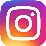 Topluma hizmet Uygulamaları kapsamında Türk Kızılayı Kan Bağışı  uzmanı tarafından “Kan bağışı Süreci ve Sağlık Açısından Önemi” konulu seminer gerçekleştirildi ( siirt_egitim 23 Şubat 2020).Eğitim Fakültesi 3. Ve 4. Sınıf öğrencilerine yönelik “İş Görüşmeleri ve Mülakat” konulu seminer düzenlendi( siirt_egitim 24 Şubat 2020).Topluma Hizmet Uygulamaları kapsamında ağaç dikimi yapıldı ( siirt_egitim 5 Mart 2020).Düşünce ve Fikir Atölyesi topluluğunun tartışma platformunun 4.sü gerçekleştirildi ( siirt_egitim 6 Mart 2020).Kızılay kan bağışı standı kuruldu ve çok sayıda öğrenci gönüllü olarak kan bağışında bulundu ( siirt_egitim 10 Mart 2020). Örnek KanıtlarToplumsal katkı politikası, stratejisi ve hedefleriTopluma Hizmet Uygulamaları kapsamında Sosyal Bilgiler Eğitimi Bölümü tarafından köy okullarına kırtasiye ve giyecek yardımı yapıldı ( siirt_egitim 3 Ocak 2020).Topluma hizmet Uygulamaları kapsamında Türk Kızılayı Kan Bağışı  uzmanı tarafından “Kan bağışı Süreci ve Sağlık Açısından Önemi” konulu seminer gerçekleştirildi ( siirt_egitim 23 Şubat 2020).Eğitim Fakültesi 3. Ve 4. Sınıf öğrencilerine yönelik “İş Görüşmeleri ve Mülakat” konulu seminer düzenlendi( siirt_egitim 24 Şubat 2020).Topluma Hizmet Uygulamaları kapsamında ağaç dikimi yapıldı ( siirt_egitim 5 Mart 2020).Düşünce ve Fikir Atölyesi topluluğunun tartışma platformunun 4.sü gerçekleştirildi ( siirt_egitim 6 Mart 2020).Kızılay kan bağışı standı kuruldu ve çok sayıda öğrenci gönüllü olarak kan bağışında bulundu ( siirt_egitim 10 Mart 2020). Örnek KanıtlarToplumsal katkı politikası, stratejisi ve hedefleriTopluma Hizmet Uygulamaları kapsamında Sosyal Bilgiler Eğitimi Bölümü tarafından köy okullarına kırtasiye ve giyecek yardımı yapıldı ( siirt_egitim 3 Ocak 2020).Topluma hizmet Uygulamaları kapsamında Türk Kızılayı Kan Bağışı  uzmanı tarafından “Kan bağışı Süreci ve Sağlık Açısından Önemi” konulu seminer gerçekleştirildi ( siirt_egitim 23 Şubat 2020).Eğitim Fakültesi 3. Ve 4. Sınıf öğrencilerine yönelik “İş Görüşmeleri ve Mülakat” konulu seminer düzenlendi( siirt_egitim 24 Şubat 2020).Topluma Hizmet Uygulamaları kapsamında ağaç dikimi yapıldı ( siirt_egitim 5 Mart 2020).Düşünce ve Fikir Atölyesi topluluğunun tartışma platformunun 4.sü gerçekleştirildi ( siirt_egitim 6 Mart 2020).Kızılay kan bağışı standı kuruldu ve çok sayıda öğrenci gönüllü olarak kan bağışında bulundu ( siirt_egitim 10 Mart 2020). Örnek KanıtlarToplumsal katkı politikası, stratejisi ve hedefleriTopluma Hizmet Uygulamaları kapsamında Sosyal Bilgiler Eğitimi Bölümü tarafından köy okullarına kırtasiye ve giyecek yardımı yapıldı ( siirt_egitim 3 Ocak 2020).Topluma hizmet Uygulamaları kapsamında Türk Kızılayı Kan Bağışı  uzmanı tarafından “Kan bağışı Süreci ve Sağlık Açısından Önemi” konulu seminer gerçekleştirildi ( siirt_egitim 23 Şubat 2020).Eğitim Fakültesi 3. Ve 4. Sınıf öğrencilerine yönelik “İş Görüşmeleri ve Mülakat” konulu seminer düzenlendi( siirt_egitim 24 Şubat 2020).Topluma Hizmet Uygulamaları kapsamında ağaç dikimi yapıldı ( siirt_egitim 5 Mart 2020).Düşünce ve Fikir Atölyesi topluluğunun tartışma platformunun 4.sü gerçekleştirildi ( siirt_egitim 6 Mart 2020).Kızılay kan bağışı standı kuruldu ve çok sayıda öğrenci gönüllü olarak kan bağışında bulundu ( siirt_egitim 10 Mart 2020). Örnek KanıtlarToplumsal katkı politikası, stratejisi ve hedefleriTopluma Hizmet Uygulamaları kapsamında Sosyal Bilgiler Eğitimi Bölümü tarafından köy okullarına kırtasiye ve giyecek yardımı yapıldı ( siirt_egitim 3 Ocak 2020).Topluma hizmet Uygulamaları kapsamında Türk Kızılayı Kan Bağışı  uzmanı tarafından “Kan bağışı Süreci ve Sağlık Açısından Önemi” konulu seminer gerçekleştirildi ( siirt_egitim 23 Şubat 2020).Eğitim Fakültesi 3. Ve 4. Sınıf öğrencilerine yönelik “İş Görüşmeleri ve Mülakat” konulu seminer düzenlendi( siirt_egitim 24 Şubat 2020).Topluma Hizmet Uygulamaları kapsamında ağaç dikimi yapıldı ( siirt_egitim 5 Mart 2020).Düşünce ve Fikir Atölyesi topluluğunun tartışma platformunun 4.sü gerçekleştirildi ( siirt_egitim 6 Mart 2020).Kızılay kan bağışı standı kuruldu ve çok sayıda öğrenci gönüllü olarak kan bağışında bulundu ( siirt_egitim 10 Mart 2020).TOPLUMSAL KATKITOPLUMSAL KATKITOPLUMSAL KATKITOPLUMSAL KATKITOPLUMSAL KATKID.1. Toplumsal Katkı Stratejisi12345D.1.2. Toplumsal katkı süreçlerinin yönetimi ve organizasyonel yapısıKurumun toplumsal katkı politikası kurumun toplumsal katkı süreçlerinin yönetimi ve organizasyonel yapısı kurumsallaşmıştır. Toplumsal katkı süreçlerinin yönetim ve organizasyonel yapısı kurumun toplumsal katkı politikası ile uyumludur, görev tanımları belirlenmiştir. Yapının işlerliği izlenmekte ve bağlı iyileştirmeler gerçekleştirilmektedir.İçselleştirilmiş, sistematik, sürdürülebilir ve örnek gösterilebilir uygulamalar bulunmaktadır.D.1.2. Toplumsal katkı süreçlerinin yönetimi ve organizasyonel yapısıKurumun toplumsal katkı politikası kurumun toplumsal katkı süreçlerinin yönetimi ve organizasyonel yapısı kurumsallaşmıştır. Toplumsal katkı süreçlerinin yönetim ve organizasyonel yapısı kurumun toplumsal katkı politikası ile uyumludur, görev tanımları belirlenmiştir. Yapının işlerliği izlenmekte ve bağlı iyileştirmeler gerçekleştirilmektedir. Örnek KanıtlarWeb Sayfası ve Sosyal Medya Sorumluları belirlenmiştir.Oluşturulan sanal topluluklarla paylaşımlar izlenmekte ve değerlendirilmektedir. Örnek KanıtlarWeb Sayfası ve Sosyal Medya Sorumluları belirlenmiştir.Oluşturulan sanal topluluklarla paylaşımlar izlenmekte ve değerlendirilmektedir. Örnek KanıtlarWeb Sayfası ve Sosyal Medya Sorumluları belirlenmiştir.Oluşturulan sanal topluluklarla paylaşımlar izlenmekte ve değerlendirilmektedir. Örnek KanıtlarWeb Sayfası ve Sosyal Medya Sorumluları belirlenmiştir.Oluşturulan sanal topluluklarla paylaşımlar izlenmekte ve değerlendirilmektedir. Örnek KanıtlarWeb Sayfası ve Sosyal Medya Sorumluları belirlenmiştir.Oluşturulan sanal topluluklarla paylaşımlar izlenmekte ve değerlendirilmektedir.TOPLUMSAL KATKITOPLUMSAL KATKITOPLUMSAL KATKITOPLUMSAL KATKITOPLUMSAL KATKID.2. Toplumsal Katkı KaynaklarıFakültemizde toplumsal katkı etkinliklerine ayrılan kaynaklar kapsamında  toplumsal katkıyı arttıracak nitelikte bir konferans ve seminer salonuna yönelik ihtiyaç giderilmiş ancak salgın dolayısıyla faal biçimde kullanılamamıştır. Öte yandan öğrenci topluluklarının faliyetlerini yapabilecekleri, kitap okuyup ders çalışabilecekleri bir atöyle düzenlenmiş kitap kampanyaları kapsamında bir kitaplığa kavuşturulmuştur. D.2. Toplumsal Katkı KaynaklarıFakültemizde toplumsal katkı etkinliklerine ayrılan kaynaklar kapsamında  toplumsal katkıyı arttıracak nitelikte bir konferans ve seminer salonuna yönelik ihtiyaç giderilmiş ancak salgın dolayısıyla faal biçimde kullanılamamıştır. Öte yandan öğrenci topluluklarının faliyetlerini yapabilecekleri, kitap okuyup ders çalışabilecekleri bir atöyle düzenlenmiş kitap kampanyaları kapsamında bir kitaplığa kavuşturulmuştur. D.2. Toplumsal Katkı KaynaklarıFakültemizde toplumsal katkı etkinliklerine ayrılan kaynaklar kapsamında  toplumsal katkıyı arttıracak nitelikte bir konferans ve seminer salonuna yönelik ihtiyaç giderilmiş ancak salgın dolayısıyla faal biçimde kullanılamamıştır. Öte yandan öğrenci topluluklarının faliyetlerini yapabilecekleri, kitap okuyup ders çalışabilecekleri bir atöyle düzenlenmiş kitap kampanyaları kapsamında bir kitaplığa kavuşturulmuştur. D.2. Toplumsal Katkı KaynaklarıFakültemizde toplumsal katkı etkinliklerine ayrılan kaynaklar kapsamında  toplumsal katkıyı arttıracak nitelikte bir konferans ve seminer salonuna yönelik ihtiyaç giderilmiş ancak salgın dolayısıyla faal biçimde kullanılamamıştır. Öte yandan öğrenci topluluklarının faliyetlerini yapabilecekleri, kitap okuyup ders çalışabilecekleri bir atöyle düzenlenmiş kitap kampanyaları kapsamında bir kitaplığa kavuşturulmuştur. D.2. Toplumsal Katkı KaynaklarıFakültemizde toplumsal katkı etkinliklerine ayrılan kaynaklar kapsamında  toplumsal katkıyı arttıracak nitelikte bir konferans ve seminer salonuna yönelik ihtiyaç giderilmiş ancak salgın dolayısıyla faal biçimde kullanılamamıştır. Öte yandan öğrenci topluluklarının faliyetlerini yapabilecekleri, kitap okuyup ders çalışabilecekleri bir atöyle düzenlenmiş kitap kampanyaları kapsamında bir kitaplığa kavuşturulmuştur. D.2. Toplumsal Katkı KaynaklarıFakültemizde toplumsal katkı etkinliklerine ayrılan kaynaklar kapsamında  toplumsal katkıyı arttıracak nitelikte bir konferans ve seminer salonuna yönelik ihtiyaç giderilmiş ancak salgın dolayısıyla faal biçimde kullanılamamıştır. Öte yandan öğrenci topluluklarının faliyetlerini yapabilecekleri, kitap okuyup ders çalışabilecekleri bir atöyle düzenlenmiş kitap kampanyaları kapsamında bir kitaplığa kavuşturulmuştur. 12345D.2.1. KaynaklarToplumsal katkı etkinliklerine ayrılan kaynaklar (mali, fiziksel, insan gücü) belirlenmiş, paylaşılmış ve kurumsallaşmış olup, bunlar izlenmekte ve değerlendirilmektedir. Kurumun toplumsal katkı faaliyetlerini sürdürebilmesi için yeterli kaynağı bulunmamaktadır.D.2.1. KaynaklarToplumsal katkı etkinliklerine ayrılan kaynaklar (mali, fiziksel, insan gücü) belirlenmiş, paylaşılmış ve kurumsallaşmış olup, bunlar izlenmekte ve değerlendirilmektedir.  Örnek Kanıtlar Örnek Kanıtlar Örnek Kanıtlar Örnek Kanıtlar Örnek KanıtlarTOPLUMSAL KATKITOPLUMSAL KATKITOPLUMSAL KATKITOPLUMSAL KATKITOPLUMSAL KATKID.3. Toplumsal Katkı PerformansıKurum, toplumsal katkı stratejisi ve hedefleri doğrultusunda yürüttüğü faaliyetleri periyodik olarak izlemeli ve sürekli iyileştirmelidir.D.3. Toplumsal Katkı PerformansıKurum, toplumsal katkı stratejisi ve hedefleri doğrultusunda yürüttüğü faaliyetleri periyodik olarak izlemeli ve sürekli iyileştirmelidir.D.3. Toplumsal Katkı PerformansıKurum, toplumsal katkı stratejisi ve hedefleri doğrultusunda yürüttüğü faaliyetleri periyodik olarak izlemeli ve sürekli iyileştirmelidir.D.3. Toplumsal Katkı PerformansıKurum, toplumsal katkı stratejisi ve hedefleri doğrultusunda yürüttüğü faaliyetleri periyodik olarak izlemeli ve sürekli iyileştirmelidir.D.3. Toplumsal Katkı PerformansıKurum, toplumsal katkı stratejisi ve hedefleri doğrultusunda yürüttüğü faaliyetleri periyodik olarak izlemeli ve sürekli iyileştirmelidir.D.3. Toplumsal Katkı PerformansıKurum, toplumsal katkı stratejisi ve hedefleri doğrultusunda yürüttüğü faaliyetleri periyodik olarak izlemeli ve sürekli iyileştirmelidir.12345D.3.1.Toplumsal katkı performansının izlenmesi ve iyileştirilmesiToplumsal katkı hedeflerinin gerçekleşme düzeyi ve performansı izlenmektedir; izlenme mekanizma ve süreçleri yerleşik ve sürdürülebilirdir. İyileştirme adımlarının kanıtları vardır. Kurumda toplumsal katkı performansının izlenmesine ve değerlendirmesine yönelik mekanizmalar bulunmamaktadır.D.3.1.Toplumsal katkı performansının izlenmesi ve iyileştirilmesiToplumsal katkı hedeflerinin gerçekleşme düzeyi ve performansı izlenmektedir; izlenme mekanizma ve süreçleri yerleşik ve sürdürülebilirdir. İyileştirme adımlarının kanıtları vardır.  Örnek Kanıtlar Örnek Kanıtlar Örnek Kanıtlar Örnek Kanıtlar Örnek KanıtlarYÖNETİM SİSTEMİYÖNETİM SİSTEMİYÖNETİM SİSTEMİYÖNETİM SİSTEMİYÖNETİM SİSTEMİE.1. Yönetim ve İdari Birimlerin YapısıFakültemiz, 2547 Sayılı Kanunu ile Akademik Teşkilat Yönetmeliğinde belirlemiş olan esaslar çerçevesinde bir idari yapılanmaya sahiptir. Fakültemizin organizasyon şemasında görüldüğü gibi Dekan’ın başkanlığında iki dekan yardımcısı ve fakülte sekreterinden oluşan idari yapılanmanın yanı sıra Fakülte Kurulu, Yönetim Kurulu ve Bölüm Başkanlıkları bulunmaktadır. Fakültemizin eğitim öğretim faaliyetlerinin organizasyonunu sağlamak adına ders ve sınav programlarının hazırlanması, staj çalışmalarının ve topluma hizmet uygulamalarının koordine edilmesi öğrencilerimizin muafiyet ve intibak işlemleri, akademik teşvik başvurularının değerlendirilmesi gibi bütün yönetsel süreçler Dekanlık ve Bölüm Başkanlıkları bünyesinde kurulan komisyonlar tarafından mevcut mevzuat hükümleri çerçevesinde; adil, şeffaf ve hesap verilebilir bir şekilde Üniversitemizin belirlemiş olduğu kalite politikası çerçevesinde gerçekleştirilmektedir.E.1. Yönetim ve İdari Birimlerin YapısıFakültemiz, 2547 Sayılı Kanunu ile Akademik Teşkilat Yönetmeliğinde belirlemiş olan esaslar çerçevesinde bir idari yapılanmaya sahiptir. Fakültemizin organizasyon şemasında görüldüğü gibi Dekan’ın başkanlığında iki dekan yardımcısı ve fakülte sekreterinden oluşan idari yapılanmanın yanı sıra Fakülte Kurulu, Yönetim Kurulu ve Bölüm Başkanlıkları bulunmaktadır. Fakültemizin eğitim öğretim faaliyetlerinin organizasyonunu sağlamak adına ders ve sınav programlarının hazırlanması, staj çalışmalarının ve topluma hizmet uygulamalarının koordine edilmesi öğrencilerimizin muafiyet ve intibak işlemleri, akademik teşvik başvurularının değerlendirilmesi gibi bütün yönetsel süreçler Dekanlık ve Bölüm Başkanlıkları bünyesinde kurulan komisyonlar tarafından mevcut mevzuat hükümleri çerçevesinde; adil, şeffaf ve hesap verilebilir bir şekilde Üniversitemizin belirlemiş olduğu kalite politikası çerçevesinde gerçekleştirilmektedir.E.1. Yönetim ve İdari Birimlerin YapısıFakültemiz, 2547 Sayılı Kanunu ile Akademik Teşkilat Yönetmeliğinde belirlemiş olan esaslar çerçevesinde bir idari yapılanmaya sahiptir. Fakültemizin organizasyon şemasında görüldüğü gibi Dekan’ın başkanlığında iki dekan yardımcısı ve fakülte sekreterinden oluşan idari yapılanmanın yanı sıra Fakülte Kurulu, Yönetim Kurulu ve Bölüm Başkanlıkları bulunmaktadır. Fakültemizin eğitim öğretim faaliyetlerinin organizasyonunu sağlamak adına ders ve sınav programlarının hazırlanması, staj çalışmalarının ve topluma hizmet uygulamalarının koordine edilmesi öğrencilerimizin muafiyet ve intibak işlemleri, akademik teşvik başvurularının değerlendirilmesi gibi bütün yönetsel süreçler Dekanlık ve Bölüm Başkanlıkları bünyesinde kurulan komisyonlar tarafından mevcut mevzuat hükümleri çerçevesinde; adil, şeffaf ve hesap verilebilir bir şekilde Üniversitemizin belirlemiş olduğu kalite politikası çerçevesinde gerçekleştirilmektedir.E.1. Yönetim ve İdari Birimlerin YapısıFakültemiz, 2547 Sayılı Kanunu ile Akademik Teşkilat Yönetmeliğinde belirlemiş olan esaslar çerçevesinde bir idari yapılanmaya sahiptir. Fakültemizin organizasyon şemasında görüldüğü gibi Dekan’ın başkanlığında iki dekan yardımcısı ve fakülte sekreterinden oluşan idari yapılanmanın yanı sıra Fakülte Kurulu, Yönetim Kurulu ve Bölüm Başkanlıkları bulunmaktadır. Fakültemizin eğitim öğretim faaliyetlerinin organizasyonunu sağlamak adına ders ve sınav programlarının hazırlanması, staj çalışmalarının ve topluma hizmet uygulamalarının koordine edilmesi öğrencilerimizin muafiyet ve intibak işlemleri, akademik teşvik başvurularının değerlendirilmesi gibi bütün yönetsel süreçler Dekanlık ve Bölüm Başkanlıkları bünyesinde kurulan komisyonlar tarafından mevcut mevzuat hükümleri çerçevesinde; adil, şeffaf ve hesap verilebilir bir şekilde Üniversitemizin belirlemiş olduğu kalite politikası çerçevesinde gerçekleştirilmektedir.E.1. Yönetim ve İdari Birimlerin YapısıFakültemiz, 2547 Sayılı Kanunu ile Akademik Teşkilat Yönetmeliğinde belirlemiş olan esaslar çerçevesinde bir idari yapılanmaya sahiptir. Fakültemizin organizasyon şemasında görüldüğü gibi Dekan’ın başkanlığında iki dekan yardımcısı ve fakülte sekreterinden oluşan idari yapılanmanın yanı sıra Fakülte Kurulu, Yönetim Kurulu ve Bölüm Başkanlıkları bulunmaktadır. Fakültemizin eğitim öğretim faaliyetlerinin organizasyonunu sağlamak adına ders ve sınav programlarının hazırlanması, staj çalışmalarının ve topluma hizmet uygulamalarının koordine edilmesi öğrencilerimizin muafiyet ve intibak işlemleri, akademik teşvik başvurularının değerlendirilmesi gibi bütün yönetsel süreçler Dekanlık ve Bölüm Başkanlıkları bünyesinde kurulan komisyonlar tarafından mevcut mevzuat hükümleri çerçevesinde; adil, şeffaf ve hesap verilebilir bir şekilde Üniversitemizin belirlemiş olduğu kalite politikası çerçevesinde gerçekleştirilmektedir.E.1. Yönetim ve İdari Birimlerin YapısıFakültemiz, 2547 Sayılı Kanunu ile Akademik Teşkilat Yönetmeliğinde belirlemiş olan esaslar çerçevesinde bir idari yapılanmaya sahiptir. Fakültemizin organizasyon şemasında görüldüğü gibi Dekan’ın başkanlığında iki dekan yardımcısı ve fakülte sekreterinden oluşan idari yapılanmanın yanı sıra Fakülte Kurulu, Yönetim Kurulu ve Bölüm Başkanlıkları bulunmaktadır. Fakültemizin eğitim öğretim faaliyetlerinin organizasyonunu sağlamak adına ders ve sınav programlarının hazırlanması, staj çalışmalarının ve topluma hizmet uygulamalarının koordine edilmesi öğrencilerimizin muafiyet ve intibak işlemleri, akademik teşvik başvurularının değerlendirilmesi gibi bütün yönetsel süreçler Dekanlık ve Bölüm Başkanlıkları bünyesinde kurulan komisyonlar tarafından mevcut mevzuat hükümleri çerçevesinde; adil, şeffaf ve hesap verilebilir bir şekilde Üniversitemizin belirlemiş olduğu kalite politikası çerçevesinde gerçekleştirilmektedir.12345E.1.1. Yönetim modeli ve idari yapıKurumdaki yönetim modeli ve idari yapı (yasal düzenlemeler çerçevesinde kurumsal yaklaşım, gelenekler, tercihler); karar verme mekanizmaları,  kontrol ve denge unsurları; kurulların çok sesliliği ve bağımsız hareket kabiliyeti, paydaşların temsil edilmesi; öngörülen yönetim modeli ile gerçekleşmenin karşılaştırılması, modelin kurumsallığı ve sürekliliği bilinir, yerleşmiştir ve benimsenmiştir. Vakıf yükseköğretim kurumlarında mütevelli heyet, devlet yükseköğretim kurumlarında rektör yardımcıları ve danışmanlarının (üst yönetimin) çalışma tarzı, yetki ve sorumlulukları, kurumun akademik camiasıyla iletişimi; üst yönetim tarzının hedeflenen kurum kimliği ile uyumu bilinir, yerleşmiştir ve benimsenmiştir. Organizasyon şeması ve bağlı olma/rapor verme ilişkileri; görev tanımları, iş akış süreçleri vardır ve gerçeği yansıtmaktadır; ayrıca bunlar yayımlanmış ve işleyişin paydaşlarca bilinirliği sağlanmıştır. İçselleştirilmiş, sistematik, sürdürülebilir ve örnek gösterilebilir uygulamalar bulunmaktadır.E.1.1. Yönetim modeli ve idari yapıKurumdaki yönetim modeli ve idari yapı (yasal düzenlemeler çerçevesinde kurumsal yaklaşım, gelenekler, tercihler); karar verme mekanizmaları,  kontrol ve denge unsurları; kurulların çok sesliliği ve bağımsız hareket kabiliyeti, paydaşların temsil edilmesi; öngörülen yönetim modeli ile gerçekleşmenin karşılaştırılması, modelin kurumsallığı ve sürekliliği bilinir, yerleşmiştir ve benimsenmiştir. Vakıf yükseköğretim kurumlarında mütevelli heyet, devlet yükseköğretim kurumlarında rektör yardımcıları ve danışmanlarının (üst yönetimin) çalışma tarzı, yetki ve sorumlulukları, kurumun akademik camiasıyla iletişimi; üst yönetim tarzının hedeflenen kurum kimliği ile uyumu bilinir, yerleşmiştir ve benimsenmiştir. Organizasyon şeması ve bağlı olma/rapor verme ilişkileri; görev tanımları, iş akış süreçleri vardır ve gerçeği yansıtmaktadır; ayrıca bunlar yayımlanmış ve işleyişin paydaşlarca bilinirliği sağlanmıştır.  Örnek KanıtlarFakülte Organizasyon Şeması Örnek KanıtlarFakülte Organizasyon Şeması Örnek KanıtlarFakülte Organizasyon Şeması Örnek KanıtlarFakülte Organizasyon Şeması Örnek KanıtlarFakülte Organizasyon ŞemasıYÖNETİM SİSTEMİYÖNETİM SİSTEMİYÖNETİM SİSTEMİYÖNETİM SİSTEMİYÖNETİM SİSTEMİE.1. Yönetim ve İdari Birimlerin Yapısı12345E.1.2. Süreç yönetimiTüm etkinliklere ait süreçler ve alt süreçler (uzaktan eğitim dahil) tanımlıdır. Süreçlerdeki sorumlular, iş akışı, yönetim, sahiplenme yazılıdır ve kurumca içselleştirilmiştir. Süreç yönetiminin başarılı olduğunun kanıtları vardır. Sürekli süreç iyileştirme döngüsü kurulmuştur. İçselleştirilmiş, sistematik, sürdürülebilir ve örnek gösterilebilir uygulamalar bulunmaktadır.E.1.2. Süreç yönetimiTüm etkinliklere ait süreçler ve alt süreçler (uzaktan eğitim dahil) tanımlıdır. Süreçlerdeki sorumlular, iş akışı, yönetim, sahiplenme yazılıdır ve kurumca içselleştirilmiştir. Süreç yönetiminin başarılı olduğunun kanıtları vardır. Sürekli süreç iyileştirme döngüsü kurulmuştur.  Örnek KanıtlarSüreç Yönetimi El KitabıPaydaş anketleri Örnek KanıtlarSüreç Yönetimi El KitabıPaydaş anketleri Örnek KanıtlarSüreç Yönetimi El KitabıPaydaş anketleri Örnek KanıtlarSüreç Yönetimi El KitabıPaydaş anketleri Örnek KanıtlarSüreç Yönetimi El KitabıPaydaş anketleriYÖNETİM SİSTEMİYÖNETİM SİSTEMİYÖNETİM SİSTEMİYÖNETİM SİSTEMİYÖNETİM SİSTEMİE.2. Kaynakların Yönetimiİnsan kaynakları yönetiminde Akademik olarak; 2547 Sayılı Kanun ile buna bağlı olarak yürürlükte olan yönetmelikler ve Üniversitemizin Akademik Yükseltme ve Atama Kriterleri Yönergesinde belirtilen kriterler çerçevesinde, alanında uzman, gerekli yetkinliğe ve donanıma sahip olduğu belgelenmiş kişilerin işe alınmaları sağlanmaktadır. Mevcut mevzuat dâhilinde merkezi yerleştirme ile işe alınan idari personelimizin mezuniyet alanlarına ve önceki deneyimlerine uygun iş bölümü yapılmasına özen gösterilmekte. Fakülte Sekreteri tarafından iş alanlarıyla ilgili yetişmelerini ve deneyim kazanmalarını sağlayacak uygulamalı çalışmalar yapılmaktadır.Akademik personelin uzmanlık alanlarına uygun, eğitim öğretim kalitesini ve verimliliğini arttıracak şekilde ders dağılımları Bölüm Başkanlıklarının öncülüğünde ve ders programı hazırlama koordinatörlüğümüzce gerçekleştirilmektedir.Mali kaynakların yönetiminde 5018 Sayılı Kamu Mali Yönetimi ve Kontrol Kanununda belirtilen kriterler doğrultusunda kamu kaynaklarının etkili, ekonomik ve verimli bir şekilde elde edilmesi ve kullanılmasını, hesap verebilirliği ve malî saydamlığı sağlayacak şekilde mevzuata uygun olarak iş ve işlemler muhasebe birimimiz tarafından gerçekleştirilmektedir.Taşınır ve Taşınmaz mallarımızın yönetiminde 5018 sayılı Kamu Malî Yönetimi ve Kontrol Kanununun 44 üncü maddesine dayanılarak hazırlanmış olan Taşınır Mal Yönetmeliğinde belirtilen usul ve esaslar çerçevesinde mal ve malzemelerin elde edilmesi, envanterimizde bulunan mal ve malzemelerin kullanılması ve tüketimi aşamalarında Taşınır Kayıt yetkilisi ile Taşınır Kontrol Yetkilisi arasındaki işbirliği ile kamu kaynaklarının etkili, verimli ve hesap verilebilir bir şekilde kullanılması sağlanmaktadır.E.2. Kaynakların Yönetimiİnsan kaynakları yönetiminde Akademik olarak; 2547 Sayılı Kanun ile buna bağlı olarak yürürlükte olan yönetmelikler ve Üniversitemizin Akademik Yükseltme ve Atama Kriterleri Yönergesinde belirtilen kriterler çerçevesinde, alanında uzman, gerekli yetkinliğe ve donanıma sahip olduğu belgelenmiş kişilerin işe alınmaları sağlanmaktadır. Mevcut mevzuat dâhilinde merkezi yerleştirme ile işe alınan idari personelimizin mezuniyet alanlarına ve önceki deneyimlerine uygun iş bölümü yapılmasına özen gösterilmekte. Fakülte Sekreteri tarafından iş alanlarıyla ilgili yetişmelerini ve deneyim kazanmalarını sağlayacak uygulamalı çalışmalar yapılmaktadır.Akademik personelin uzmanlık alanlarına uygun, eğitim öğretim kalitesini ve verimliliğini arttıracak şekilde ders dağılımları Bölüm Başkanlıklarının öncülüğünde ve ders programı hazırlama koordinatörlüğümüzce gerçekleştirilmektedir.Mali kaynakların yönetiminde 5018 Sayılı Kamu Mali Yönetimi ve Kontrol Kanununda belirtilen kriterler doğrultusunda kamu kaynaklarının etkili, ekonomik ve verimli bir şekilde elde edilmesi ve kullanılmasını, hesap verebilirliği ve malî saydamlığı sağlayacak şekilde mevzuata uygun olarak iş ve işlemler muhasebe birimimiz tarafından gerçekleştirilmektedir.Taşınır ve Taşınmaz mallarımızın yönetiminde 5018 sayılı Kamu Malî Yönetimi ve Kontrol Kanununun 44 üncü maddesine dayanılarak hazırlanmış olan Taşınır Mal Yönetmeliğinde belirtilen usul ve esaslar çerçevesinde mal ve malzemelerin elde edilmesi, envanterimizde bulunan mal ve malzemelerin kullanılması ve tüketimi aşamalarında Taşınır Kayıt yetkilisi ile Taşınır Kontrol Yetkilisi arasındaki işbirliği ile kamu kaynaklarının etkili, verimli ve hesap verilebilir bir şekilde kullanılması sağlanmaktadır.E.2. Kaynakların Yönetimiİnsan kaynakları yönetiminde Akademik olarak; 2547 Sayılı Kanun ile buna bağlı olarak yürürlükte olan yönetmelikler ve Üniversitemizin Akademik Yükseltme ve Atama Kriterleri Yönergesinde belirtilen kriterler çerçevesinde, alanında uzman, gerekli yetkinliğe ve donanıma sahip olduğu belgelenmiş kişilerin işe alınmaları sağlanmaktadır. Mevcut mevzuat dâhilinde merkezi yerleştirme ile işe alınan idari personelimizin mezuniyet alanlarına ve önceki deneyimlerine uygun iş bölümü yapılmasına özen gösterilmekte. Fakülte Sekreteri tarafından iş alanlarıyla ilgili yetişmelerini ve deneyim kazanmalarını sağlayacak uygulamalı çalışmalar yapılmaktadır.Akademik personelin uzmanlık alanlarına uygun, eğitim öğretim kalitesini ve verimliliğini arttıracak şekilde ders dağılımları Bölüm Başkanlıklarının öncülüğünde ve ders programı hazırlama koordinatörlüğümüzce gerçekleştirilmektedir.Mali kaynakların yönetiminde 5018 Sayılı Kamu Mali Yönetimi ve Kontrol Kanununda belirtilen kriterler doğrultusunda kamu kaynaklarının etkili, ekonomik ve verimli bir şekilde elde edilmesi ve kullanılmasını, hesap verebilirliği ve malî saydamlığı sağlayacak şekilde mevzuata uygun olarak iş ve işlemler muhasebe birimimiz tarafından gerçekleştirilmektedir.Taşınır ve Taşınmaz mallarımızın yönetiminde 5018 sayılı Kamu Malî Yönetimi ve Kontrol Kanununun 44 üncü maddesine dayanılarak hazırlanmış olan Taşınır Mal Yönetmeliğinde belirtilen usul ve esaslar çerçevesinde mal ve malzemelerin elde edilmesi, envanterimizde bulunan mal ve malzemelerin kullanılması ve tüketimi aşamalarında Taşınır Kayıt yetkilisi ile Taşınır Kontrol Yetkilisi arasındaki işbirliği ile kamu kaynaklarının etkili, verimli ve hesap verilebilir bir şekilde kullanılması sağlanmaktadır.E.2. Kaynakların Yönetimiİnsan kaynakları yönetiminde Akademik olarak; 2547 Sayılı Kanun ile buna bağlı olarak yürürlükte olan yönetmelikler ve Üniversitemizin Akademik Yükseltme ve Atama Kriterleri Yönergesinde belirtilen kriterler çerçevesinde, alanında uzman, gerekli yetkinliğe ve donanıma sahip olduğu belgelenmiş kişilerin işe alınmaları sağlanmaktadır. Mevcut mevzuat dâhilinde merkezi yerleştirme ile işe alınan idari personelimizin mezuniyet alanlarına ve önceki deneyimlerine uygun iş bölümü yapılmasına özen gösterilmekte. Fakülte Sekreteri tarafından iş alanlarıyla ilgili yetişmelerini ve deneyim kazanmalarını sağlayacak uygulamalı çalışmalar yapılmaktadır.Akademik personelin uzmanlık alanlarına uygun, eğitim öğretim kalitesini ve verimliliğini arttıracak şekilde ders dağılımları Bölüm Başkanlıklarının öncülüğünde ve ders programı hazırlama koordinatörlüğümüzce gerçekleştirilmektedir.Mali kaynakların yönetiminde 5018 Sayılı Kamu Mali Yönetimi ve Kontrol Kanununda belirtilen kriterler doğrultusunda kamu kaynaklarının etkili, ekonomik ve verimli bir şekilde elde edilmesi ve kullanılmasını, hesap verebilirliği ve malî saydamlığı sağlayacak şekilde mevzuata uygun olarak iş ve işlemler muhasebe birimimiz tarafından gerçekleştirilmektedir.Taşınır ve Taşınmaz mallarımızın yönetiminde 5018 sayılı Kamu Malî Yönetimi ve Kontrol Kanununun 44 üncü maddesine dayanılarak hazırlanmış olan Taşınır Mal Yönetmeliğinde belirtilen usul ve esaslar çerçevesinde mal ve malzemelerin elde edilmesi, envanterimizde bulunan mal ve malzemelerin kullanılması ve tüketimi aşamalarında Taşınır Kayıt yetkilisi ile Taşınır Kontrol Yetkilisi arasındaki işbirliği ile kamu kaynaklarının etkili, verimli ve hesap verilebilir bir şekilde kullanılması sağlanmaktadır.E.2. Kaynakların Yönetimiİnsan kaynakları yönetiminde Akademik olarak; 2547 Sayılı Kanun ile buna bağlı olarak yürürlükte olan yönetmelikler ve Üniversitemizin Akademik Yükseltme ve Atama Kriterleri Yönergesinde belirtilen kriterler çerçevesinde, alanında uzman, gerekli yetkinliğe ve donanıma sahip olduğu belgelenmiş kişilerin işe alınmaları sağlanmaktadır. Mevcut mevzuat dâhilinde merkezi yerleştirme ile işe alınan idari personelimizin mezuniyet alanlarına ve önceki deneyimlerine uygun iş bölümü yapılmasına özen gösterilmekte. Fakülte Sekreteri tarafından iş alanlarıyla ilgili yetişmelerini ve deneyim kazanmalarını sağlayacak uygulamalı çalışmalar yapılmaktadır.Akademik personelin uzmanlık alanlarına uygun, eğitim öğretim kalitesini ve verimliliğini arttıracak şekilde ders dağılımları Bölüm Başkanlıklarının öncülüğünde ve ders programı hazırlama koordinatörlüğümüzce gerçekleştirilmektedir.Mali kaynakların yönetiminde 5018 Sayılı Kamu Mali Yönetimi ve Kontrol Kanununda belirtilen kriterler doğrultusunda kamu kaynaklarının etkili, ekonomik ve verimli bir şekilde elde edilmesi ve kullanılmasını, hesap verebilirliği ve malî saydamlığı sağlayacak şekilde mevzuata uygun olarak iş ve işlemler muhasebe birimimiz tarafından gerçekleştirilmektedir.Taşınır ve Taşınmaz mallarımızın yönetiminde 5018 sayılı Kamu Malî Yönetimi ve Kontrol Kanununun 44 üncü maddesine dayanılarak hazırlanmış olan Taşınır Mal Yönetmeliğinde belirtilen usul ve esaslar çerçevesinde mal ve malzemelerin elde edilmesi, envanterimizde bulunan mal ve malzemelerin kullanılması ve tüketimi aşamalarında Taşınır Kayıt yetkilisi ile Taşınır Kontrol Yetkilisi arasındaki işbirliği ile kamu kaynaklarının etkili, verimli ve hesap verilebilir bir şekilde kullanılması sağlanmaktadır.E.2. Kaynakların Yönetimiİnsan kaynakları yönetiminde Akademik olarak; 2547 Sayılı Kanun ile buna bağlı olarak yürürlükte olan yönetmelikler ve Üniversitemizin Akademik Yükseltme ve Atama Kriterleri Yönergesinde belirtilen kriterler çerçevesinde, alanında uzman, gerekli yetkinliğe ve donanıma sahip olduğu belgelenmiş kişilerin işe alınmaları sağlanmaktadır. Mevcut mevzuat dâhilinde merkezi yerleştirme ile işe alınan idari personelimizin mezuniyet alanlarına ve önceki deneyimlerine uygun iş bölümü yapılmasına özen gösterilmekte. Fakülte Sekreteri tarafından iş alanlarıyla ilgili yetişmelerini ve deneyim kazanmalarını sağlayacak uygulamalı çalışmalar yapılmaktadır.Akademik personelin uzmanlık alanlarına uygun, eğitim öğretim kalitesini ve verimliliğini arttıracak şekilde ders dağılımları Bölüm Başkanlıklarının öncülüğünde ve ders programı hazırlama koordinatörlüğümüzce gerçekleştirilmektedir.Mali kaynakların yönetiminde 5018 Sayılı Kamu Mali Yönetimi ve Kontrol Kanununda belirtilen kriterler doğrultusunda kamu kaynaklarının etkili, ekonomik ve verimli bir şekilde elde edilmesi ve kullanılmasını, hesap verebilirliği ve malî saydamlığı sağlayacak şekilde mevzuata uygun olarak iş ve işlemler muhasebe birimimiz tarafından gerçekleştirilmektedir.Taşınır ve Taşınmaz mallarımızın yönetiminde 5018 sayılı Kamu Malî Yönetimi ve Kontrol Kanununun 44 üncü maddesine dayanılarak hazırlanmış olan Taşınır Mal Yönetmeliğinde belirtilen usul ve esaslar çerçevesinde mal ve malzemelerin elde edilmesi, envanterimizde bulunan mal ve malzemelerin kullanılması ve tüketimi aşamalarında Taşınır Kayıt yetkilisi ile Taşınır Kontrol Yetkilisi arasındaki işbirliği ile kamu kaynaklarının etkili, verimli ve hesap verilebilir bir şekilde kullanılması sağlanmaktadır.12345E.2.1. İnsan kaynakları yönetimiAkademik ve idari personel ile ilgili kurallar, süreçler vardır. Bunlar kurumda bilinmektedir. Uygulamalar şeffaftır. Eğitim ve liyakat öncelikli kriter olup, yetkinliklerin arttırılması temel hedeftir. Çalışan (akademik-idari) memnuniyetini/şikayetini/önerilerini belirlemek ve izlemek amacıyla yöntem ve mekanizmalar geliştirilmiş olup, uygulamalar gerçekleştirilmekte ve bunların sonuçları değerlendirilmektedir. Kurumun genelinde insan kaynakları yönetimi doğrultusunda uygulamalar tanımlı süreçlere uygun bir biçimde yürütülmektedir. E.2.1. İnsan kaynakları yönetimiAkademik ve idari personel ile ilgili kurallar, süreçler vardır. Bunlar kurumda bilinmektedir. Uygulamalar şeffaftır. Eğitim ve liyakat öncelikli kriter olup, yetkinliklerin arttırılması temel hedeftir. Çalışan (akademik-idari) memnuniyetini/şikayetini/önerilerini belirlemek ve izlemek amacıyla yöntem ve mekanizmalar geliştirilmiş olup, uygulamalar gerçekleştirilmekte ve bunların sonuçları değerlendirilmektedir.  Örnek KanıtlarÖğretim elamanlarının istihdamına yönelik mevzuatÜniversitemzin Öğretim üyeliğine yükseltilmesine ilişkin usul ve esaslarıÖğrtim üyesi alımı deneme dersi uygulaması Örnek KanıtlarÖğretim elamanlarının istihdamına yönelik mevzuatÜniversitemzin Öğretim üyeliğine yükseltilmesine ilişkin usul ve esaslarıÖğrtim üyesi alımı deneme dersi uygulaması Örnek KanıtlarÖğretim elamanlarının istihdamına yönelik mevzuatÜniversitemzin Öğretim üyeliğine yükseltilmesine ilişkin usul ve esaslarıÖğrtim üyesi alımı deneme dersi uygulaması Örnek KanıtlarÖğretim elamanlarının istihdamına yönelik mevzuatÜniversitemzin Öğretim üyeliğine yükseltilmesine ilişkin usul ve esaslarıÖğrtim üyesi alımı deneme dersi uygulaması Örnek KanıtlarÖğretim elamanlarının istihdamına yönelik mevzuatÜniversitemzin Öğretim üyeliğine yükseltilmesine ilişkin usul ve esaslarıÖğrtim üyesi alımı deneme dersi uygulamasıYÖNETİM SİSTEMİYÖNETİM SİSTEMİYÖNETİM SİSTEMİYÖNETİM SİSTEMİYÖNETİM SİSTEMİE.2. Kaynakların Yönetimi12345E.2.2. Finansal kaynakların yönetimiTemel gelir ve gider kalemleri tanımlanmıştır ve yıllar içinde izlenmektedir. Toplam Cari Bütçe (gelir) = Devlet eğitim katkısı (merkezi bütçeden gelen ve araştırma-geliştirme kategorisindeki faaliyetlere ait olmayan tüm gelirler) + öğrenci gelirleri (kaynağı öğrenci olan tüm gelirler: 1. ve 2. öğretim, tezsiz yüksek lisans, yaz okulu, hizmetler/harçlar, yemek-barınma ücreti vb.) + araştırma gelirleri (devletten merkezi bütçe içinde gelen + ulusal tahsis -yarışmasız projeler-) + ulusal yarışmacı araştırma destekleri + uluslararası araştırma destekleri [özel hesap, döner sermaye, vakıftan gelen veya başkaca muhasebeleştirilen] + toplumsal katkı gelirleri (tıp, dişçilik vb.) fakültelerin sağlık hizmeti geliri [döner sermaye veya başkaca muhasebeleştirilen] + mühendislik, mimarlık vb fakültelerinin bilgi ve teknoloji transferi/projeler/uygulamalar geliri [döner sermaye veya başkaca muhasebeleştirilen] + erişkin eğitimi/yaşam boyu eğitim gelirleri + kira gelirleri + laboratuvar/deney/ölçüm vb gelirler [özel hesap, döner sermaye, vakıftan gelen veya başkaca muhasebeleştirilen] + bağışlar (devlet dışı, şartlı veya şartsız olarak üniversiteye aktarılan kaynak) ayrıntısında izlenmektedir ve kurum profiliyle ilişkilendirilmektedir. Kurumun genelinde finansal kaynakların yönetime ilişkin uygulamalar tanımlı süreçlere uygun biçimde yürütülmektedir.E.2.2. Finansal kaynakların yönetimiTemel gelir ve gider kalemleri tanımlanmıştır ve yıllar içinde izlenmektedir. Toplam Cari Bütçe (gelir) = Devlet eğitim katkısı (merkezi bütçeden gelen ve araştırma-geliştirme kategorisindeki faaliyetlere ait olmayan tüm gelirler) + öğrenci gelirleri (kaynağı öğrenci olan tüm gelirler: 1. ve 2. öğretim, tezsiz yüksek lisans, yaz okulu, hizmetler/harçlar, yemek-barınma ücreti vb.) + araştırma gelirleri (devletten merkezi bütçe içinde gelen + ulusal tahsis -yarışmasız projeler-) + ulusal yarışmacı araştırma destekleri + uluslararası araştırma destekleri [özel hesap, döner sermaye, vakıftan gelen veya başkaca muhasebeleştirilen] + toplumsal katkı gelirleri (tıp, dişçilik vb.) fakültelerin sağlık hizmeti geliri [döner sermaye veya başkaca muhasebeleştirilen] + mühendislik, mimarlık vb fakültelerinin bilgi ve teknoloji transferi/projeler/uygulamalar geliri [döner sermaye veya başkaca muhasebeleştirilen] + erişkin eğitimi/yaşam boyu eğitim gelirleri + kira gelirleri + laboratuvar/deney/ölçüm vb gelirler [özel hesap, döner sermaye, vakıftan gelen veya başkaca muhasebeleştirilen] + bağışlar (devlet dışı, şartlı veya şartsız olarak üniversiteye aktarılan kaynak) ayrıntısında izlenmektedir ve kurum profiliyle ilişkilendirilmektedir.  Örnek KanıtlarSüreç Yönetimi El KitabıKamu Mali Yönetimine lişkin mevzuat Örnek KanıtlarSüreç Yönetimi El KitabıKamu Mali Yönetimine lişkin mevzuat Örnek KanıtlarSüreç Yönetimi El KitabıKamu Mali Yönetimine lişkin mevzuat Örnek KanıtlarSüreç Yönetimi El KitabıKamu Mali Yönetimine lişkin mevzuat Örnek KanıtlarSüreç Yönetimi El KitabıKamu Mali Yönetimine lişkin mevzuatYÖNETİM SİSTEMİYÖNETİM SİSTEMİYÖNETİM SİSTEMİYÖNETİM SİSTEMİYÖNETİM SİSTEMİE.3. Bilgi Yönetim SistemiFakültemizde gerçekleştirilen her türlü idari faaliyet Elektronik Belge Yönetim Sistemi (EBYS) ve Öğrenci Bilgi Sistemi (ÖBS) aracılığıyla yapılmakta ve bu programlar aracılığıyla bilgi yönetim sürecine ilişkin tüm veriler hızlı ve ekonomik şekilde kayıt altında alınmakta, iletişim sağlanmakta, analiz edilmekte ve raporlanmaktadır.Akademik ve idari personelimizin özlük işlerini ilgilendiren tüm bilgi ve belgeler her bir personel için oluşturulmuş olan kişisel dosyalarında muhafaza edilmekte ve gerektiğinde güncellemeler yapılmaktadır.Toplanan verilerin güvenliği, gizliliği ve güvenilirliğinin sağlanabilmesi için kullanılan web tabanlı sistemlere erişimler yalnızca ilgili alanda yetkilendirilmiş erişim hakkı verilmiş personel tarafından gerçekleştirilmektedir. Kişisel verilere sadece kişisel güvenlik şifreleri ile ulaşılması sağlanmaktadır.E.3. Bilgi Yönetim SistemiFakültemizde gerçekleştirilen her türlü idari faaliyet Elektronik Belge Yönetim Sistemi (EBYS) ve Öğrenci Bilgi Sistemi (ÖBS) aracılığıyla yapılmakta ve bu programlar aracılığıyla bilgi yönetim sürecine ilişkin tüm veriler hızlı ve ekonomik şekilde kayıt altında alınmakta, iletişim sağlanmakta, analiz edilmekte ve raporlanmaktadır.Akademik ve idari personelimizin özlük işlerini ilgilendiren tüm bilgi ve belgeler her bir personel için oluşturulmuş olan kişisel dosyalarında muhafaza edilmekte ve gerektiğinde güncellemeler yapılmaktadır.Toplanan verilerin güvenliği, gizliliği ve güvenilirliğinin sağlanabilmesi için kullanılan web tabanlı sistemlere erişimler yalnızca ilgili alanda yetkilendirilmiş erişim hakkı verilmiş personel tarafından gerçekleştirilmektedir. Kişisel verilere sadece kişisel güvenlik şifreleri ile ulaşılması sağlanmaktadır.E.3. Bilgi Yönetim SistemiFakültemizde gerçekleştirilen her türlü idari faaliyet Elektronik Belge Yönetim Sistemi (EBYS) ve Öğrenci Bilgi Sistemi (ÖBS) aracılığıyla yapılmakta ve bu programlar aracılığıyla bilgi yönetim sürecine ilişkin tüm veriler hızlı ve ekonomik şekilde kayıt altında alınmakta, iletişim sağlanmakta, analiz edilmekte ve raporlanmaktadır.Akademik ve idari personelimizin özlük işlerini ilgilendiren tüm bilgi ve belgeler her bir personel için oluşturulmuş olan kişisel dosyalarında muhafaza edilmekte ve gerektiğinde güncellemeler yapılmaktadır.Toplanan verilerin güvenliği, gizliliği ve güvenilirliğinin sağlanabilmesi için kullanılan web tabanlı sistemlere erişimler yalnızca ilgili alanda yetkilendirilmiş erişim hakkı verilmiş personel tarafından gerçekleştirilmektedir. Kişisel verilere sadece kişisel güvenlik şifreleri ile ulaşılması sağlanmaktadır.E.3. Bilgi Yönetim SistemiFakültemizde gerçekleştirilen her türlü idari faaliyet Elektronik Belge Yönetim Sistemi (EBYS) ve Öğrenci Bilgi Sistemi (ÖBS) aracılığıyla yapılmakta ve bu programlar aracılığıyla bilgi yönetim sürecine ilişkin tüm veriler hızlı ve ekonomik şekilde kayıt altında alınmakta, iletişim sağlanmakta, analiz edilmekte ve raporlanmaktadır.Akademik ve idari personelimizin özlük işlerini ilgilendiren tüm bilgi ve belgeler her bir personel için oluşturulmuş olan kişisel dosyalarında muhafaza edilmekte ve gerektiğinde güncellemeler yapılmaktadır.Toplanan verilerin güvenliği, gizliliği ve güvenilirliğinin sağlanabilmesi için kullanılan web tabanlı sistemlere erişimler yalnızca ilgili alanda yetkilendirilmiş erişim hakkı verilmiş personel tarafından gerçekleştirilmektedir. Kişisel verilere sadece kişisel güvenlik şifreleri ile ulaşılması sağlanmaktadır.E.3. Bilgi Yönetim SistemiFakültemizde gerçekleştirilen her türlü idari faaliyet Elektronik Belge Yönetim Sistemi (EBYS) ve Öğrenci Bilgi Sistemi (ÖBS) aracılığıyla yapılmakta ve bu programlar aracılığıyla bilgi yönetim sürecine ilişkin tüm veriler hızlı ve ekonomik şekilde kayıt altında alınmakta, iletişim sağlanmakta, analiz edilmekte ve raporlanmaktadır.Akademik ve idari personelimizin özlük işlerini ilgilendiren tüm bilgi ve belgeler her bir personel için oluşturulmuş olan kişisel dosyalarında muhafaza edilmekte ve gerektiğinde güncellemeler yapılmaktadır.Toplanan verilerin güvenliği, gizliliği ve güvenilirliğinin sağlanabilmesi için kullanılan web tabanlı sistemlere erişimler yalnızca ilgili alanda yetkilendirilmiş erişim hakkı verilmiş personel tarafından gerçekleştirilmektedir. Kişisel verilere sadece kişisel güvenlik şifreleri ile ulaşılması sağlanmaktadır.E.3. Bilgi Yönetim SistemiFakültemizde gerçekleştirilen her türlü idari faaliyet Elektronik Belge Yönetim Sistemi (EBYS) ve Öğrenci Bilgi Sistemi (ÖBS) aracılığıyla yapılmakta ve bu programlar aracılığıyla bilgi yönetim sürecine ilişkin tüm veriler hızlı ve ekonomik şekilde kayıt altında alınmakta, iletişim sağlanmakta, analiz edilmekte ve raporlanmaktadır.Akademik ve idari personelimizin özlük işlerini ilgilendiren tüm bilgi ve belgeler her bir personel için oluşturulmuş olan kişisel dosyalarında muhafaza edilmekte ve gerektiğinde güncellemeler yapılmaktadır.Toplanan verilerin güvenliği, gizliliği ve güvenilirliğinin sağlanabilmesi için kullanılan web tabanlı sistemlere erişimler yalnızca ilgili alanda yetkilendirilmiş erişim hakkı verilmiş personel tarafından gerçekleştirilmektedir. Kişisel verilere sadece kişisel güvenlik şifreleri ile ulaşılması sağlanmaktadır.12345E.3.1. Entegre bilgi yönetim sistemiKurumun önemli etkinlikleri ve süreçlerine ilişkin veriler toplanmakta, analiz edilmekte, raporlanmakta ve stratejik yönetim için kullanılmaktadır. Akademik ve idari birimlerin kullandıkları Bilgi Yönetim Sistemi entegredir ve kalite yönetim süreçlerini beslemektedir.Kurum genelinde temel süreçleri (eğitim ve öğretim, araştırma ve geliştirme, toplumsal katkı, kalite güvencesi) destekleyen entegre bilgi yönetim sistemi işletilmektedir. E.3.1. Entegre bilgi yönetim sistemiKurumun önemli etkinlikleri ve süreçlerine ilişkin veriler toplanmakta, analiz edilmekte, raporlanmakta ve stratejik yönetim için kullanılmaktadır. Akademik ve idari birimlerin kullandıkları Bilgi Yönetim Sistemi entegredir ve kalite yönetim süreçlerini beslemektedir. Örnek KanıtlarDers Değerlendirme anketi Örnek KanıtlarDers Değerlendirme anketi Örnek KanıtlarDers Değerlendirme anketi Örnek KanıtlarDers Değerlendirme anketi Örnek KanıtlarDers Değerlendirme anketiYÖNETİM SİSTEMİYÖNETİM SİSTEMİYÖNETİM SİSTEMİYÖNETİM SİSTEMİYÖNETİM SİSTEMİE.3. Bilgi Yönetim Sistemi12345E.3.2. Bilgi güvenliği ve güvenilirliğiBilgi Yönetim Sistemi güvenliği, gizliliği ve güvenilirliği sağlanmıştır.  Mekanizmalar izlenmekte ve iyileştirilmektedir. Uzaktan eğitim sürecinde tüm öğretimsel etkileşimin dijitalleştiği göz önünde bulundurularak öğrenci bilgileri, ders kayıtları, sınavlar ve tartışma platformu kayıtları gibi içeriklerin erişiminee ilişkin güvenlik ve gizlilik tedbirleri alınmıştır.Kurumda bilgi güvenliği ve güvenirliğinin sağlanmasına yönelik uygulamalar izlenmekte ve iyileştirilmektedir.E.3.2. Bilgi güvenliği ve güvenilirliğiBilgi Yönetim Sistemi güvenliği, gizliliği ve güvenilirliği sağlanmıştır.  Mekanizmalar izlenmekte ve iyileştirilmektedir. Uzaktan eğitim sürecinde tüm öğretimsel etkileşimin dijitalleştiği göz önünde bulundurularak öğrenci bilgileri, ders kayıtları, sınavlar ve tartışma platformu kayıtları gibi içeriklerin erişiminee ilişkin güvenlik ve gizlilik tedbirleri alınmıştır. Örnek KanıtlarKişisel verilerin korunmasına ilişkin toplantı tutanaklarıKişisel verilerin korunması kanunu kapsamında veri paylaşımıKurumsal internet kullanımında şifreli giriş Örnek KanıtlarKişisel verilerin korunmasına ilişkin toplantı tutanaklarıKişisel verilerin korunması kanunu kapsamında veri paylaşımıKurumsal internet kullanımında şifreli giriş Örnek KanıtlarKişisel verilerin korunmasına ilişkin toplantı tutanaklarıKişisel verilerin korunması kanunu kapsamında veri paylaşımıKurumsal internet kullanımında şifreli giriş Örnek KanıtlarKişisel verilerin korunmasına ilişkin toplantı tutanaklarıKişisel verilerin korunması kanunu kapsamında veri paylaşımıKurumsal internet kullanımında şifreli giriş Örnek KanıtlarKişisel verilerin korunmasına ilişkin toplantı tutanaklarıKişisel verilerin korunması kanunu kapsamında veri paylaşımıKurumsal internet kullanımında şifreli girişYÖNETİM SİSTEMİYÖNETİM SİSTEMİYÖNETİM SİSTEMİYÖNETİM SİSTEMİYÖNETİM SİSTEMİE.4. Destek HizmetleriKurum dışından tedarik edilen hizmetler için temel olarak Üniversitemizin ilgili destek birimlerinden mal ve hizmetlerin tedarik sürecinde destek alınmaktadır. Yasal mevzuata uygun bir şekilde gerekli mercilerden alınan izinlerle ve ilgili faaliyet alanında yetkin kişilerden oluşmuş komisyonlar aracılığıyla hizmet alınması sağlanmaktadır. 5018 Sayılı Kamu Mali Yönetimi ve Kontrol Kanununda belirtilen kriterler doğrultusunda kamu kaynaklarının etkili, ekonomik ve verimli bir şekilde elde edilmesi ve kullanılmasını, hesap verebilirliği ve malî saydamlığı sağlayacak şekilde mevzuata uygun olarak iş ve işlemler ilgili birimlerimizce gerçekleştirilmektedir.E.4. Destek HizmetleriKurum dışından tedarik edilen hizmetler için temel olarak Üniversitemizin ilgili destek birimlerinden mal ve hizmetlerin tedarik sürecinde destek alınmaktadır. Yasal mevzuata uygun bir şekilde gerekli mercilerden alınan izinlerle ve ilgili faaliyet alanında yetkin kişilerden oluşmuş komisyonlar aracılığıyla hizmet alınması sağlanmaktadır. 5018 Sayılı Kamu Mali Yönetimi ve Kontrol Kanununda belirtilen kriterler doğrultusunda kamu kaynaklarının etkili, ekonomik ve verimli bir şekilde elde edilmesi ve kullanılmasını, hesap verebilirliği ve malî saydamlığı sağlayacak şekilde mevzuata uygun olarak iş ve işlemler ilgili birimlerimizce gerçekleştirilmektedir.E.4. Destek HizmetleriKurum dışından tedarik edilen hizmetler için temel olarak Üniversitemizin ilgili destek birimlerinden mal ve hizmetlerin tedarik sürecinde destek alınmaktadır. Yasal mevzuata uygun bir şekilde gerekli mercilerden alınan izinlerle ve ilgili faaliyet alanında yetkin kişilerden oluşmuş komisyonlar aracılığıyla hizmet alınması sağlanmaktadır. 5018 Sayılı Kamu Mali Yönetimi ve Kontrol Kanununda belirtilen kriterler doğrultusunda kamu kaynaklarının etkili, ekonomik ve verimli bir şekilde elde edilmesi ve kullanılmasını, hesap verebilirliği ve malî saydamlığı sağlayacak şekilde mevzuata uygun olarak iş ve işlemler ilgili birimlerimizce gerçekleştirilmektedir.E.4. Destek HizmetleriKurum dışından tedarik edilen hizmetler için temel olarak Üniversitemizin ilgili destek birimlerinden mal ve hizmetlerin tedarik sürecinde destek alınmaktadır. Yasal mevzuata uygun bir şekilde gerekli mercilerden alınan izinlerle ve ilgili faaliyet alanında yetkin kişilerden oluşmuş komisyonlar aracılığıyla hizmet alınması sağlanmaktadır. 5018 Sayılı Kamu Mali Yönetimi ve Kontrol Kanununda belirtilen kriterler doğrultusunda kamu kaynaklarının etkili, ekonomik ve verimli bir şekilde elde edilmesi ve kullanılmasını, hesap verebilirliği ve malî saydamlığı sağlayacak şekilde mevzuata uygun olarak iş ve işlemler ilgili birimlerimizce gerçekleştirilmektedir.E.4. Destek HizmetleriKurum dışından tedarik edilen hizmetler için temel olarak Üniversitemizin ilgili destek birimlerinden mal ve hizmetlerin tedarik sürecinde destek alınmaktadır. Yasal mevzuata uygun bir şekilde gerekli mercilerden alınan izinlerle ve ilgili faaliyet alanında yetkin kişilerden oluşmuş komisyonlar aracılığıyla hizmet alınması sağlanmaktadır. 5018 Sayılı Kamu Mali Yönetimi ve Kontrol Kanununda belirtilen kriterler doğrultusunda kamu kaynaklarının etkili, ekonomik ve verimli bir şekilde elde edilmesi ve kullanılmasını, hesap verebilirliği ve malî saydamlığı sağlayacak şekilde mevzuata uygun olarak iş ve işlemler ilgili birimlerimizce gerçekleştirilmektedir.E.4. Destek HizmetleriKurum dışından tedarik edilen hizmetler için temel olarak Üniversitemizin ilgili destek birimlerinden mal ve hizmetlerin tedarik sürecinde destek alınmaktadır. Yasal mevzuata uygun bir şekilde gerekli mercilerden alınan izinlerle ve ilgili faaliyet alanında yetkin kişilerden oluşmuş komisyonlar aracılığıyla hizmet alınması sağlanmaktadır. 5018 Sayılı Kamu Mali Yönetimi ve Kontrol Kanununda belirtilen kriterler doğrultusunda kamu kaynaklarının etkili, ekonomik ve verimli bir şekilde elde edilmesi ve kullanılmasını, hesap verebilirliği ve malî saydamlığı sağlayacak şekilde mevzuata uygun olarak iş ve işlemler ilgili birimlerimizce gerçekleştirilmektedir.12345E.4.1. Hizmet ve malların uygunluğu, kalitesi ve sürekliliğiKurum dışından tedarik edilen hizmetlerin tedarik süreci, uygunluk ve kalite kriterleri tanımlanmıştır, uygulanmaktadır. Performans ve memnuniyet kontrolleri yapılmaktadır ve bağlı iyileştirmeler gerçekleştirilmektedir. Kurumda, dışarıdan temin edilen destek hizmetlerinin ve malların uygunluğunu, kalitesini ve sürekliliğini güvence altına almak üzere tanımlı süreçler bulunmaktadır.E.4.1. Hizmet ve malların uygunluğu, kalitesi ve sürekliliğiKurum dışından tedarik edilen hizmetlerin tedarik süreci, uygunluk ve kalite kriterleri tanımlanmıştır, uygulanmaktadır. Performans ve memnuniyet kontrolleri yapılmaktadır ve bağlı iyileştirmeler gerçekleştirilmektedir.  Örnek Kanıtlar Örnek Kanıtlar Örnek Kanıtlar Örnek Kanıtlar Örnek KanıtlarYÖNETİM SİSTEMİYÖNETİM SİSTEMİYÖNETİM SİSTEMİYÖNETİM SİSTEMİYÖNETİM SİSTEMİE.5. Kamuoyunu Bilgilendirme ve Hesap Verebilirlik	Fakültemizin eğitim-öğretim, araştırma-geliştirme faaliyetlerini de içeren bütün faaliyetlerimiz hesap verilebilirlik, şeffaflık ve verimlilik ilkeleri doğrultusunda Fakültemizin http://egitim.siirt.edu.tr/ web adresinde yayınlanmaktadır. İç ve dış paydaşlarımız ile faaliyetlerimiz hakkında bilgi sahibi olmak isteyen vatandaşlarımızın ilgili birimlerimize ulaşması ve bilgi almalarını sağlamak üzere egitim@siirt.edu.tr mail adresi açılmış ve aktif olarak kullanılarak kamuoyunun bilgilendirilmesi sağlanmaktadır. Öğrencilerimizin eğitim öğretim faaliyetleri hakkında hızlı ve yeterli bilgiye ulaşmaları için sosyal medya hesapları açılmıştır. Konun aciliyeti ve önemine göre hızlı bilgilendirme yapmak üzere kısa mesaj paketleriyle öğrencilerimizin cep telefonlarına bilgilendirme mesajları gönderilmektedir.E.5. Kamuoyunu Bilgilendirme ve Hesap Verebilirlik	Fakültemizin eğitim-öğretim, araştırma-geliştirme faaliyetlerini de içeren bütün faaliyetlerimiz hesap verilebilirlik, şeffaflık ve verimlilik ilkeleri doğrultusunda Fakültemizin http://egitim.siirt.edu.tr/ web adresinde yayınlanmaktadır. İç ve dış paydaşlarımız ile faaliyetlerimiz hakkında bilgi sahibi olmak isteyen vatandaşlarımızın ilgili birimlerimize ulaşması ve bilgi almalarını sağlamak üzere egitim@siirt.edu.tr mail adresi açılmış ve aktif olarak kullanılarak kamuoyunun bilgilendirilmesi sağlanmaktadır. Öğrencilerimizin eğitim öğretim faaliyetleri hakkında hızlı ve yeterli bilgiye ulaşmaları için sosyal medya hesapları açılmıştır. Konun aciliyeti ve önemine göre hızlı bilgilendirme yapmak üzere kısa mesaj paketleriyle öğrencilerimizin cep telefonlarına bilgilendirme mesajları gönderilmektedir.E.5. Kamuoyunu Bilgilendirme ve Hesap Verebilirlik	Fakültemizin eğitim-öğretim, araştırma-geliştirme faaliyetlerini de içeren bütün faaliyetlerimiz hesap verilebilirlik, şeffaflık ve verimlilik ilkeleri doğrultusunda Fakültemizin http://egitim.siirt.edu.tr/ web adresinde yayınlanmaktadır. İç ve dış paydaşlarımız ile faaliyetlerimiz hakkında bilgi sahibi olmak isteyen vatandaşlarımızın ilgili birimlerimize ulaşması ve bilgi almalarını sağlamak üzere egitim@siirt.edu.tr mail adresi açılmış ve aktif olarak kullanılarak kamuoyunun bilgilendirilmesi sağlanmaktadır. Öğrencilerimizin eğitim öğretim faaliyetleri hakkında hızlı ve yeterli bilgiye ulaşmaları için sosyal medya hesapları açılmıştır. Konun aciliyeti ve önemine göre hızlı bilgilendirme yapmak üzere kısa mesaj paketleriyle öğrencilerimizin cep telefonlarına bilgilendirme mesajları gönderilmektedir.E.5. Kamuoyunu Bilgilendirme ve Hesap Verebilirlik	Fakültemizin eğitim-öğretim, araştırma-geliştirme faaliyetlerini de içeren bütün faaliyetlerimiz hesap verilebilirlik, şeffaflık ve verimlilik ilkeleri doğrultusunda Fakültemizin http://egitim.siirt.edu.tr/ web adresinde yayınlanmaktadır. İç ve dış paydaşlarımız ile faaliyetlerimiz hakkında bilgi sahibi olmak isteyen vatandaşlarımızın ilgili birimlerimize ulaşması ve bilgi almalarını sağlamak üzere egitim@siirt.edu.tr mail adresi açılmış ve aktif olarak kullanılarak kamuoyunun bilgilendirilmesi sağlanmaktadır. Öğrencilerimizin eğitim öğretim faaliyetleri hakkında hızlı ve yeterli bilgiye ulaşmaları için sosyal medya hesapları açılmıştır. Konun aciliyeti ve önemine göre hızlı bilgilendirme yapmak üzere kısa mesaj paketleriyle öğrencilerimizin cep telefonlarına bilgilendirme mesajları gönderilmektedir.E.5. Kamuoyunu Bilgilendirme ve Hesap Verebilirlik	Fakültemizin eğitim-öğretim, araştırma-geliştirme faaliyetlerini de içeren bütün faaliyetlerimiz hesap verilebilirlik, şeffaflık ve verimlilik ilkeleri doğrultusunda Fakültemizin http://egitim.siirt.edu.tr/ web adresinde yayınlanmaktadır. İç ve dış paydaşlarımız ile faaliyetlerimiz hakkında bilgi sahibi olmak isteyen vatandaşlarımızın ilgili birimlerimize ulaşması ve bilgi almalarını sağlamak üzere egitim@siirt.edu.tr mail adresi açılmış ve aktif olarak kullanılarak kamuoyunun bilgilendirilmesi sağlanmaktadır. Öğrencilerimizin eğitim öğretim faaliyetleri hakkında hızlı ve yeterli bilgiye ulaşmaları için sosyal medya hesapları açılmıştır. Konun aciliyeti ve önemine göre hızlı bilgilendirme yapmak üzere kısa mesaj paketleriyle öğrencilerimizin cep telefonlarına bilgilendirme mesajları gönderilmektedir.E.5. Kamuoyunu Bilgilendirme ve Hesap Verebilirlik	Fakültemizin eğitim-öğretim, araştırma-geliştirme faaliyetlerini de içeren bütün faaliyetlerimiz hesap verilebilirlik, şeffaflık ve verimlilik ilkeleri doğrultusunda Fakültemizin http://egitim.siirt.edu.tr/ web adresinde yayınlanmaktadır. İç ve dış paydaşlarımız ile faaliyetlerimiz hakkında bilgi sahibi olmak isteyen vatandaşlarımızın ilgili birimlerimize ulaşması ve bilgi almalarını sağlamak üzere egitim@siirt.edu.tr mail adresi açılmış ve aktif olarak kullanılarak kamuoyunun bilgilendirilmesi sağlanmaktadır. Öğrencilerimizin eğitim öğretim faaliyetleri hakkında hızlı ve yeterli bilgiye ulaşmaları için sosyal medya hesapları açılmıştır. Konun aciliyeti ve önemine göre hızlı bilgilendirme yapmak üzere kısa mesaj paketleriyle öğrencilerimizin cep telefonlarına bilgilendirme mesajları gönderilmektedir.12345E.5.1. Kamuoyunu bilgilendirme ve hesap verebilirlikKamuoyunu bilgilendirme ilkesel olarak benimsenmiştir, hangi kanalların nasıl kullanılacağı tasarlanmıştır, erişilebilir olarak ilan edilmiştir ve tüm bilgilendirme adımları sistematik olarak atılmaktadır. Kurum web sayfası doğru, güncel, ilgili ve kolayca erişilebilir bilgiyi vermektedir; bunun sağlanması için gerekli mekanizma mevcuttur.  Kurumsal özerklik ile hesap verebilirlik kavramlarının birbirini tamamladığına ilişkin bulgular mevcuttur.  İçe ve dışa hesap verme yöntemleri kurgulanmıştır ve uygulanmaktadır. Sistematiktir, ilan edilen takvim çerçevesinde gerçekleştirilir, sorumluları nettir. Alınan geri beslemeler ile etkinliği değerlendirilmektedir. Kurumun bölgesindeki dış paydaşları, ilişkili olduğu yerel yönetimler, diğer üniversiteler, kamu kurumu kuruluşları, sivil toplum kuruluşları, sanayi ve yerel halk ile ilişkileri değerlendirilmektedir.İçselleştirilmiş, sistematik, sürdürülebilir ve örnek gösterilebilir uygulamalar bulunmaktadır.E.5.1. Kamuoyunu bilgilendirme ve hesap verebilirlikKamuoyunu bilgilendirme ilkesel olarak benimsenmiştir, hangi kanalların nasıl kullanılacağı tasarlanmıştır, erişilebilir olarak ilan edilmiştir ve tüm bilgilendirme adımları sistematik olarak atılmaktadır. Kurum web sayfası doğru, güncel, ilgili ve kolayca erişilebilir bilgiyi vermektedir; bunun sağlanması için gerekli mekanizma mevcuttur.  Kurumsal özerklik ile hesap verebilirlik kavramlarının birbirini tamamladığına ilişkin bulgular mevcuttur.  İçe ve dışa hesap verme yöntemleri kurgulanmıştır ve uygulanmaktadır. Sistematiktir, ilan edilen takvim çerçevesinde gerçekleştirilir, sorumluları nettir. Alınan geri beslemeler ile etkinliği değerlendirilmektedir. Kurumun bölgesindeki dış paydaşları, ilişkili olduğu yerel yönetimler, diğer üniversiteler, kamu kurumu kuruluşları, sivil toplum kuruluşları, sanayi ve yerel halk ile ilişkileri değerlendirilmektedir. Örnek KanıtlarSosyal medya hesapları siirtegitimfakultesi 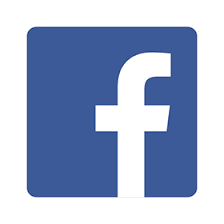  siirt_egitim
 EgitimSiirt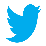 Web sayfası: http://egitim.siirt.edu.tr/Mail Adresi: egitim@siirt.edu.tr Örnek KanıtlarSosyal medya hesapları siirtegitimfakultesi  siirt_egitim
 EgitimSiirtWeb sayfası: http://egitim.siirt.edu.tr/Mail Adresi: egitim@siirt.edu.tr Örnek KanıtlarSosyal medya hesapları siirtegitimfakultesi  siirt_egitim
 EgitimSiirtWeb sayfası: http://egitim.siirt.edu.tr/Mail Adresi: egitim@siirt.edu.tr Örnek KanıtlarSosyal medya hesapları siirtegitimfakultesi  siirt_egitim
 EgitimSiirtWeb sayfası: http://egitim.siirt.edu.tr/Mail Adresi: egitim@siirt.edu.tr Örnek KanıtlarSosyal medya hesapları siirtegitimfakultesi  siirt_egitim
 EgitimSiirtWeb sayfası: http://egitim.siirt.edu.tr/Mail Adresi: egitim@siirt.edu.tr